แผนปฏิบัติการป้องกันการทุจริต 3  ปี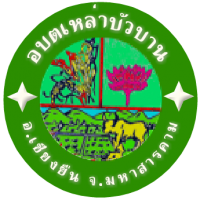 เรื่องแผนปฏิบัติการป้องกันการทุจริต 3 ปี(พ.ศ. 2562 - 2564 )ขององค์การบริหารส่วนตำบลเหล่าบัวบานอำเภอเชียงยืน     จังหวัดมหาสารคามคำนำ	ตามที่คณะกรรมการ ป.ป.ช. เห็นชอบยุทธศาสตร์ชาติว่าด้วยการป้องกันและปราบปรามการทุจริต ระยะที่ 3 (พ.ศ. 2560 - 2564) ฉบับสมบูรณ์ ที่กำหนดวิสัยทัศน์ “ประเทศไทยใสสะอาด ไทยทั้งชาติต้านทุจริต (Zero Tolerance and Clean Thailand)” ซึ่งกำหนดพันธกิจหลักเพื่อสร้างวัฒนธรรมการต่อต้านการทุจริต ยกระดับ ธรรมาภิบาลในการบริหารจัดการทุกภาคส่วน และปฏิรูปกระบวนการป้องกันและปราบปรามการทุจริตทั้งระบบ ให้มีมาตรฐานเทียบเท่าสากล ผ่านยุทธศาสตร์ 6 ด้าน ได้แก่ สร้างสังคมที่ไม่ทนต่อการทุจริต ยกระดับเจตจำนงทางการเมืองในการต่อต้านการทุจริต สกัดกั้นการทุจริตเชิงนโยบาย พัฒนาระบบป้องกันการทุจริตเชิงรุก ปฏิรูปกลไกและกระบวนการการปราบปรามการทุจริต และยกระดับดัชนีการรับรู้การทุจริตของประเทศไทย นั้น องค์การบริหารส่วนตำบลเหล่าบัวบาน จึงได้ตระหนักและให้ความสำคัญกับการบริหารจัดการที่มีความโปร่งใส สร้างค่านิยม วัฒนธรรมสุจริต ให้เกิดในสังคมอย่างยั่งยืนจึงได้ดำเนินการจัดทำแผนปฏิบัติการป้องกันการทุจริต ( พ.ศ.2562 - 2564 ) ขึ้นตามแนวทางของหนังสือสำนักงาน ป.ป.ช. ที่ ปช 0004/ว 0019 ลงวันที่ 20 มีนาคม 2560  เรื่อง การจัดทำแผนปฏิบัติการป้องกันการทุจริตขององค์กรปกครองส่วนท้องถิ่น เพื่อใช้แนวทางการขับเคลื่อนด้านการป้องกันและปราบปรามการทุจริตผ่านโครงการ/กิจกรรม/มาตรการต่าง ๆ ที่เป็นรูปธรรมอย่างชัดเจน อันจะนำ ไปสู่การปฏิบัติอย่างมีประสิทธิภาพ บรรลุวัตถุประสงค์และเป้าหมายของการป้องกันและปราบปรามการทุจริตอย่างแท้จริง สารบัญ			เรื่อง								หน้า ส่วนที่ 1 บทนำ		- การวิเคราะห์ความเสี่ยงในการเกิดการทุจริตในองค์กร			   1			- หลักการและเหตุผล							   			- วัตถุประสงค์ของการจัดทำแผน		- เป้าหมาย		- ประโยชน์ของการจัดทำแผนส่วนที่ 2 แผนปฏิบัติการป้องกันการทุจริต		- โครงการ/กิจกรรม/มาตรการ และจำนวนงบประมาณที่ดำเนินการ 		   6		  ( พ.ศ.  2562 -  2564 )ส่วนที่ 3 รายละเอียดโครงการ/กิจกรรม/มาตรการ ตามแผนปฏิบัติการป้องกันการทุจริต	  14		  ( พ.ศ. 2562  - 2564 )ส่วนที่ 1บทนำ1. การวิเคราะห์ความเสี่ยงในการเกิดการทุจริต ภายในองค์การบริหารส่วนตำบลเหล่าบัวบาน	การวิเคราะห์ความเสี่ยงในการเกิดการทุจริตภายในองค์การบริหารส่วนตำบลเหล่าบัวบาน  มีวัตถุประสงค์เพื่อต้องการบ่งชี้ความเสี่ยงของการทุจริตที่มีอยู่ในองค์กรโดยการประเมินโอกาสของการทุจริตที่อาจเกิดขึ้น ตลอดจนบุคคลหรือหน่วยงานที่อาจเกี่ยวของกับการกระทาทุจริต เพื่อพิจารณาว่าการควบคุมและการป้องกันการทุจริตที่มีอยู่ในปัจจุบันมีประสิทธิภาพและประสิทธิผลหรือไม่ การทุจริตในระดับท้องถิ่น พบว่าปัจจัยที่มีผลต่อการขยายตัวของการทุจริตในระดับทองถิ่น ได้แก่การกระจายอำนาจลงสู่องค์กรปกครองส่วนทองถิ่น แม้ว่าโดยหลักการแล้วการกระจายอำนาจมีวัตถุประสงค์สำคัญเพื่อให้บริการต่าง ๆ ของรัฐสามารถตอบสนองต่อความต้องการของชุมชนมากขึ้น มีประสิทธิภาพมากขึ้น แต่ในทางปฏิบัติทำให้แนวโน้มของการทุจริตในท้องถิ่นเพิ่มมากยิ่งขึ้นเช่นเดียวกัน ลักษณะการทุจริตภายในองอค์การบริหารส่วนตำบลเหล่าบัวบาน จำแนกเป็น 7 ประเภท ดังนี้ 1) การทุจริตด้านงบประมาณ การทำบัญชี การจัดซื้อจัดจ้าง และการเงินการคลัง ส่วนใหญ่เกิดจากการละเลยขององค์การบริหารส่วนตำบลเหล่าบัวบาน2) สภาพหรือปัญหาที่เกิดจากตัวบุคคล 3) สภาพการทุจริตอันเกิดจากช่องว่างของกฎระเบียบและกฎหมาย 4) สภาพหรือลักษณะปัญหาของการทุจริตที่เกิดจากการขาดความรู้ความเข้าใจและขาดคุณธรรมจริยธรรม 5) สภาพหรือลักษณะปัญหาที่เกิดจากการขาดประชาสัมพันธ์ให้ประชาชนทราบ 6) สภาพหรือลักษณะปัญหาของการทุจริตที่เกิดจากการตรวจสอบ เนื่องจากขาดความหลากหลายในการตรวจสอบจากภาคส่วนต่างๆ 7) สภาพหรือลักษณะปัญหาของการทุจริตที่เกิดจากอำนาจ บารมี และอิทธิพลท้องถิ่น 	สาเหตุและปัจจัยที่นาไปสู่การทุจริตขององค์การบริหารส่วนตำบลเหล่าบัวบาน สามารถสรุปเป็นประเด็นได้ ดังนี้ 1) โอกาส แม้ว่าในปัจจุบันมีหน่วยงานและกฎหมายที่เกี่ยวของกับการป้องกันและปราบปรามการทุจริตแต่พบว่า ยังคงมีช่องว่างที่ทำให้เกิดโอกาสของการทุจริต ซึ่งโอกาสดังกล่าวเกิดขึ้นจากการบังคับใช้กฎหมายที่ไม่เข้มแข็ง กฎหมาย กฎระเบียบไม่รัดกุม และอำนาจหน้าที่โดยเฉพาะข้าราชการระดับสูงก็เป็นอีกโอกาสหนึ่งที่ทำให้เกิดการทุจริต 2) สิ่งจูงใจ เป็นที่ยอมรับว่าสภาวะทางเศรษฐกิจที่มุ่งเน้นเรื่องของวัตถุนิยม สังคมทุนนิยม ทำให้คนในปัจจุบันมุ่งเน้นที่การสร้างความร่ารวย ด้วยเหตุนี้จึงเป็นแรงจูงใจให้เจ้าหน้าที่มีแนวโน้มที่จะทำพฤติกรรมการทุจริตมากยิ่งขึ้น 3) การขาดกลไกในการตรวจสอบความโปร่งใส การทุจริตในปัจจุบันมีรูปแบบที่ซับซ้อนขึ้น โดยเฉพาะการทุจริตในเชิงนโยบายที่ทำให้การทุจริตกลายเป็นความชอบธรรมในสายตาของประชาชน ขาดกลไกการตรวจสอบความโปร่งใสที่มีประสิทธิภาพ ดังนั้นจึงเป็นการยากที่จะเข้าไปตรวจสอบการทุจริตของบุคคลเหล่านี้ 4) การผูกขาด ในบางกรณี การดำเนินงานของภาครัฐ ได้แก่ การจัดซื้อ-จัดจ้าง เป็นเรื่องของการผูกขาด ดังนั้นจึงมีความเกี่ยวข้องเป็นห่วงโซ้ผลประโยชน์เจ้าหน้าที่เพื่อให้ตนเองได้รับสิทธิในการดำเนินงานโครงการของภาครัฐ รูปแบบของการผูกขาด ได้แก่  การผูกขาดในโครงการก่อสร้างและโครงสร้างพื้นฐานภาครัฐ 5) การได้รับค่าตอบแทนที่ไม่เหมาะสม รายได้ไม่เพียงพอต่อรายจ่าย ความยากจนถือเป็นปัจจัยหนึ่งที่ทำให้ข้าราชการมีพฤติกรรมการทุจริต เพราะความต้องการที่จะมีสภาพความเป็นอยู่ที่ดีขึ้น ทำให้เจ้าหน้าที่ต้องแสวงหาช่องทางเพื่อเพิ่ม “รายได้พิเศษ” ให้กับตนเองและครอบครัว 6) การขาดจริยธรรม คุณธรรม ในสมัยโบราณ ความซื่อสัตย์สุจริตเป็นคุณธรรมที่ได้รับการเน้นเป็นพิเศษถือว่าเป็นเครื่องวัดความดีของคน แต่ในปัจจุบัน พบว่า คนมีความละอายต่อบาปและเกรงกลัวบาปน้อยลง และมีความเห็นแก่ตัวมากยิ่งขึ้น มองแต่ประโยชน์ส่วนตนเป็นที่ตั้งมากกว่าที่จะยึดผลประโยชน์ส่วนรวม 7) มีค่านิยมที่ผิด ปัจจุบันค่านิยมของสังคมได้เปลี่ยนจากยกย่องคนดี คนที่มีความซื่อสัตย์สุจริตเป็นยกย่องคนที่มีเงิน คนที่เป็นเศรษฐี   คนที่มีตำแหน่งหน้าที่การงานสูง ด้วยเหตุนี้ ผู้ที่มีค่านิยมที่ผิดเห็นว่าการทุจริตเป็นวิถีชีวิตเป็นเรื่องปกติธรรมดา เห็นคนซื่อเป็นคนเซ่อ เห็นคนโกงเป็นคนฉลาด ย่อมจะทำการทุจริตฉ้อราษฎร์บังหลวง โดยไม่มีความละอายต่อบุญและบาป และไม่เกรงกลัวต่อกฎหมายของบ้านเมือง 2. หลักการและเหตุผล ปัจจุบัน ปัญหาการทุจริตคอร์รัปชั่นในประเทศไทยถือเป็นปัญหาเรื้อรังที่นับวันยิ่งจะทวีความรุนแรงและสลับซับซ้อนมากยิ่งขึ้นและส่งผลกระทบในวงกว้าง โดยเฉพาะอย่างยิ่งต่อความมั่นคงของชาติ เป็นปัญหาลำดับต้น ๆ ที่ขัดขวางการพัฒนาประเทศทั้งในด้านเศรษฐกิจ สังคมและการเมือง เนื่องจากเกิดขึ้นทุกภาคส่วนในสังคมไทย ไม่ว่าจะเป็นภาคการเมือง ภาคราชการ โดยเฉพาะองค์กรปกครองส่วนท้องถิ่นมักถูกมองจากภายนอกสังคมว่าเป็นองค์กรที่เอื้อต่อการทุจริตคอร์รัปชั่นและมักจะปรากฏข่าวการทุจริตตามสื่อและรายงานของทางราชการอยู่เสมอ ซึ่งได้ส่งผลสะเทือนต่อกระแสการกระจายอำนาจและความศรัทธาต่อระบบการปกครองส่วนท้องถิ่นอย่างยิ่ง ส่งผลให้ภาพลักษณ์ของประเทศไทยเรื่องการทุจริตคอร์รัปชั่นมีผลในเชิงลบสอดคล้องกับการจัดอันดับดัชนีชี้วัดภาพลักษณ์คอร์รัปชั่น (Corruption Perception Index – CPI) ซึ่งเป็นเครื่องมือที่ใช้ประเมินการทุจริตคอร์รัปชั่นทั่วโลกที่จัดโดยองค์กรเพื่อความโปร่งใสนานาชาติ (Transparency International – IT) พบว่า ผลคะแนนของประเทศไทยระหว่างปี 2555 – 2558 อยู่ที่ 35 - 38 คะแนน จากคะแนนเต็ม 100 โดยในปี 2558 อยู่อันดับที่ 76 จาก 168 ประเทศทั่วโลก และเป็นอันดับที่ 3 ในประเทศอาเซียนรองจากประเทศสิงคโปร์และประเทศมาเลเซีย และล่าสุดพบว่าผลคะแนนของประเทศไทยปี 2559 ลดลง 3 คะแนน จากปี 2558 ได้ลำดับที่ 101 จาก 168 ประเทศ ซึ่งสามารถสะท้อนให้เห็นว่าประเทศไทยเป็นประเทศที่มีปัญหาการคอร์รัปชั่นอยู่ในระดับสูง แม้ว่าในช่วงระยะที่ผ่านมา ประเทศไทยได้แสดงให้เห็นถึงความพยายามในการปราบปรามการป้องกันการทุจริต ไม่ว่าจะเป็น การเป็นประเทศภาคีภายใต้อนุสัญญาสหประชาชาติว่าด้วยการต่อต้านการทุจริต (United Nations Convention Against Corruption-UNCAC) พ.ศ. 2546 การจัดตั้งองค์กรตามรัฐธรรมนูญ โดยเฉพาะอย่างยิ่งคณะกรรมการป้องกันปราบปรามการทุจริตแห่งชาติได้จัดทำยุทธศาสตร์ชาติว่าด้วยการป้องกันและปราบปรามการทุจริตมาแล้ว 3 ฉบับ แต่ปัญหาการทุจริตในประเทศไทยไม่ได้มีแนวโน้มที่ลดน้อยถอยลง สาเหตุที่ทำให้การทุจริตเป็นปัญหาที่สำคัญของสังคมไทยประกอบด้วยปัจจัยทางด้านพื้นฐานโครงสร้างสังคม ซึ่งเป็นสังคมที่ตั้งอยู่บนพื้นฐานความสัมพันธ์แนวดิ่ง (Vertical Relation) หรืออีกนัยหนึ่งคือ พื้นฐานของสังคมอุปถัมภ์ที่ทำให้สังคมไทยยึดติดกับการช่วยเหลือเกื้อกูลกัน โดยเฉพาะในหมู่ญาติพี่น้องและพวกพ้อง ยึดติดกับกระแสบริโภคนิยม วัตถุนิยม ติดความสบาย ยกย่องคนที่มีเงินและมีอำนาจ คนไทยบางส่วนมองว่าการทุจริตคอร์รัปชั่นเป็นเรื่องปกติที่ยอมรับได้ ซึ่งนับได้ว่าเป็นปัญหาที่ฝังรากลึกในสังคมไทยมาตั้งแต่อดีตหรือกล่าวได้ว่าเป็นส่วนหนึ่งของค่านิยมและวัฒนธรรมไทยไปแล้ว ผนวกกับปัจจัยทางด้านการทำงานที่ไม่ได้บูรณาการความร่วมมือของทุกภาคส่วนไว้ด้วยกัน จึงส่งผลให้การทำงานของกลไกหรือความพยายามที่ได้กล่าวมาข้างต้นไม่สามารถทำได้อย่างเต็มศักยภาพ ขาดความเข็มแข็ง ปัจจุบันยุทธศาสตร์ชาติว่าด้วยการป้องกันและปราบปรามการทุจริตที่ใช้อยู่เป็นฉบับที่ 3 เริ่มจากปี พ.ศ. 2560 จนถึงปี พ.ศ. 2564 ซึ่งมุ่งสู่การเป็นประเทศที่มีมาตรฐานทางคุณธรรมจริยธรรม เป็นสังคมมิติใหม่ที่ประชาชนไม่เพิกเฉยต่อการทุจริตทุกรูปแบบ โดยได้รับความร่วมมือจากฝ่ายการเมือง หน่วยงานของรัฐตลอดจนประชาชน ในการพิทักษ์รักษาผลประโยชน์ของชาติและประชาชนเพื่อให้ประเทศไทยมีศักดิ์ศรีและเกียรติภูมิในด้านความโปร่งใส่ทัดเทียมนานาอารยประเทศ โดยกำหนดวิสัยทัศน์ “ประเทศไทยใสสะอาด ไทยทั้งชาติต้านทุจริต” มีเป้าหมายหลักเพื่อให้ประเทศไทยได้รับการประเมินดัชนีการรับรู้การทุจริต (Corruption Perceptions Index : CPI) ไม่น้อยกว่าร้อยละ 50 ในปี พ.ศ. 2564 ซึ่งการที่ระดับคะแนนจะสูงขึ้นได้นั้น การบริหารงานภาครัฐต้องมีระดับ ธรรมาภิบาลที่สูงขึ้น เจ้าหน้าที่ของรัฐและประชาชนต้องมีพฤติกรรมแตกต่างจากที่เป็นอยู่ในปัจจุบัน ไม่ใช้ตำแหน่งหน้าที่ในทางทุจริตประพฤติมิชอบ โดยได้กำหนดยุทธศาสตร์การดำเนินงานหลักออกเป็น 6 ยุทธศาสตร์ ดังนี้ 	ยุทธศาสตร์ที่ 1 สร้างสังคมที่ไม่ทนต่อการทุจริต 	ยุทธศาสตร์ที่ 2 ยกระดับเจตจำนงทางการเมืองในการต่อต้านการทุจริต 	ยุทธศาสตร์ที่ 3 สกัดกั้นการทุจริตเชิงนโยบาย 	ยุทธศาสตร์ที่ 4 พัฒนาระบบป้องกันการทุจริตเชิงรุก 	ยุทธศาสตร์ที่ 5 ปฏิรูปกลไกและกระบวนการปราบปรามการทุจริต 	ยุทธศาสตร์ที่ 6 ยกระดับคะแนนดัชนีการรับรู้การทุจริต (Corruption Perception Index : CPI) ดังนั้น เพื่อให้การดำเนินการขับเคลื่อนด้านการป้องกันและปราบปรามการทุจริตบังเกิดผลเป็นรูปธรรมในทางปฏิบัติ เป็นไปตามเจตนารมณ์ของยุทธศาสตร์ว่าด้วยการป้องกันและปราบปรามการทุจริตระยะที่ 3 (พ.ศ. 2560 - 2564)   องค์การบริหารส่วนตำบลเหล่าบัวบาน จึงได้ตระหนักและให้ความสำคัญกับการบริหารจัดการที่มีความโปร่งใส สร้างค่านิยม วัฒนธรรมสุจริตให้เกิดในสังคมอย่างยั่งยืนจึงได้ดำเนินการจัดทำแผนปฏิบัติการป้องกันการทุจริต เพื่อกำหนดแนวทางการขับเคลื่อนด้านการป้องกันและปราบปรามการทุจริตผ่านโครงการ/กิจกรรม/มาตรการต่าง ๆ ที่เป็นรูปธรรมอย่างชัดเจน อันจะนำ ไปสู่การปฏิบัติอย่างมีประสิทธิภาพ บรรลุวัตถุประสงค์และเป้าหมายของการป้องกันและปราบปรามการทุจริตอย่างแท้จริง 3. วัตถุประสงค์ของการจัดทำแผน 1) เพื่อยกระดับเจตจำนงทางการเมืองในการต่อต้านการทุจริตของผู้บริหารขององค์การบริหารส่วนตำบลเหล่าบัวบาน2) เพื่อยกระดับจิตสำนึกรับผิดชอบในผลประโยชน์ของสาธารณะของข้าราชการฝ่ายการเมือง ข้าราชการฝ่ายบริหาร บุคลากรขององค์การบริหารส่วนตำบลเหล่าบัวบานรวมถึงประชาชนในท้องถิ่น 3) เพื่อให้การบริหารราชการขององค์การบริหารส่วนตำบลเหล่าบัวบานเป็นไปตามหลักบริหารกิจการบ้านเมืองที่ดี (Good Governance) 4) เพื่อส่งเสริมบทบาทการมีส่วนร่วม (people's participation) และตรวจสอบ (People’s audit) ของภาคประชาชนในการบริหารกิจการขององค์การบริหารส่วนตำบลเหล่าบัวบาน5) เพื่อพัฒนาระบบ กลไก มาตรการ รวมถึงเครือข่ายในการตรวจสอบการปฏิบัติราชการขององค์การบริหารส่วนตำบลเหล่าบัวบาน4. เป้าหมาย 1) เพื่อให้ข้าราชการฝ่ายการเมือง ข้าราชการฝ่ายบริหาร บุคลากรขององค์การบริหารส่วนตำบลเหล่าบัวบานรวมถึงประชาชนในท้องถิ่นมีจิตสานึกและความตระหนักในการปฏิบัติหน้าที่ราชการให้บังเกิดประโยชน์สุขแก่ประชาชนท้องถิ่น ปราศจากการก่อให้เกิดข้อสงสัยในการประพฤติปฏิบัติตามมาตรการจริยธรรม การขัดกันแห่งผลประโยชน์และแสวงหาประโยชน์โดยมิชอบ 2) เป็น เครื่องมือ/มาตรการการปฏิบัติงานที่สามารถป้องกันปัญหาเกี่ยวกับการทุจริตและประพฤติ มิชอบของข้าราชการ 3) โครงการ/กิจกรรม/มาตรการที่สนับสนุนให้สาธารณะและภาคประชาชนเข้ามามีส่วนรวมและตรวจสอบการปฏิบัติหรือบริหารราชการขององค์การบริหารส่วนตำบลเหล่าบัวบาน4) กลไก มาตรการ รวมถึงเครือข่ายในการตรวจสอบการปฏิบัติราชการขององค์การบริหารส่วนตำบลเหล่าบัวบาน ที่มีเข้มแข็งในการตรวจสอบ ควบคุมและถ่วงดุลการใช้อำนาจอย่างเหมาะสม 5) องค์การบริหารส่วนตำบลเหล่าบัวบาน มีแผนงานที่มีประสิทธิภาพ ลดโอกาสในการกระทำการทุจริตและประพฤติมิชอบ จนเป็นที่ยอมรับจากทุกภาคส่วน 	5. ประโยชน์ของการจัดทำแผน 1) ข้าราชการฝ่ายการเมือง ข้าราชการฝ่ายบริหาร บุคลากรขององค์การบริหารส่วนตำบลเหล่าบัวบานรวมถึงประชาชนในท้องถิ่นมีจิตสานึกรักท้องถิ่นของตนเอง อันจะนำมาซึ่งการสร้างค่านิยม และอุดมการณ์ในการต่อต้านการทุจริต (Anti-Corruption) จากการปลูกฝังหลักคุณธรรม จริยธรรม หลักธรรมาภิบาล รวมถึงหลักเศรษฐกิจพอเพียงที่สามารถนำมาประยุกต์ใช้ในการทำงานและชีวิตประจำวัน 2) องค์การบริหารส่วนตำบลเหล่าบัวบานสามารถบริหารราชการเป็นไปตามหลักบริหารกิจการบ้านเมืองที่ดี (Good Governance) มีความโปร่งใสเป็นธรรมและตรวจสอบได้ 3) ภาคประชาชนมีส่วนร่วมตั้งแต่ร่วมคิด ร่วมทำ ร่วมตัดสินใจรวมถึงร่วมตรวจสอบในฐานะพลเมืองที่มีจิตสำนึกรักท้องถิ่น อันจะนำมาซึ่งการสร้างเครือข่ายภาคประชาชนที่มีความเข้มแข็งในการเฝ้าระวังการทุจริต 4) สามารถพัฒนาระบบ กลไก มาตรการ รวมถึงเครือข่ายในการตรวจสอบการปฏิบัติราชการ ทั้งจากภายในและภายนอกองค์กรที่มีความเข้มแข็งในการเฝ้าระวังการทุจริต 5) องค์การบริหารส่วนตำบลเหล่าบัวบาน มีแนวทางการบริหารราชการที่มีประสิทธิภาพ ลดโอกาสในการกระทำการทุจริตและประพฤติมิชอบ จนเป็นที่ยอมรับจากทุกภาคส่วนให้เป็นองค์กรปกครองส่วนท้องถิ่นต้นแบบ ด้านการป้องกันการทุจริต อันจะส่งผลให้ประชาชนในท้องถิ่นเกิดความภาคภูมิใจและให้ความร่วมมือกันเป็นเครือข่ายในการเฝ้าระวังการทุจริตที่เข้มแข็งอย่างยั่งยืน มิติที่ 1 การสร้างสังคมที่ไม่ทนต่อการทุจริต 1.1 การสร้างจิตสำนึกและความตระหนักแก่บุคลากรทั้งข้าราชการการเมืองฝ่ายบริหาร ข้าราชการการเมืองฝ่ายสภาท้องถิ่น และฝ่ายประจำขององค์กรปกครองส่วนท้องถิ่น 1.1.1 สร้างจิตสานึกและความตระหนักในการปฏิบัติราชการตามอำนาจหน้าที่ให้บังเกิดประโยชน์สุขแก่ประชาชนในท้องถิ่น1. ชื่อโครงการ : โครงการฝึกอบรมเพิ่มพูนสมรรถภาพและแสวงหาความเป็นเลิศในการทำงาน 2. หลักการและเหตุผล 	ตามหลักธรรมาภิบาล หรือ การบริหารจัดการที่ดี (Good Governance) เป็นหลักสำคัญในการบริหารและการปฏิบัติงานจะต้องมีความสุจริต โปร่งใส และสามารถตรวจสอบได้ รวมทั้งเป็นการเสริมสร้างจิตสานึกในการทำงานและความรับผิดชอบต่อหน้าที่ของตนเอง นอกจากนี้ ยังต้องมีการส่งเสริมคุณธรรมและจริยธรรมเพื่อให้สามารถปฏิบัติงานร่วมกันได้อย่างมีประสิทธิภาพ และนำไปสู่การพัฒนาองค์กรอย่างต่อเนื่อง อีกทั้งสามารถแก้ไขปัญหาความขัดแย้งภายในองค์กรได้อีกด้วย จากสภาพปัญหาการทุจริตคอร์รัปชั่นที่เป็นปัญหาเรื้อรังที่มีส่วนบั่นทอนความเจริญของประเทศไทยมานาน จึงจำเป็นอย่างยิ่งที่จะต้องมีการป้องกันและแก้ไขปัญหาการทุจริตคอร์รัปชั่นอย่างจริงจัง ในสถานการณ์วิกฤติปัญหาการทุจริตคอร์รัปชั่นในสังคมไทยดังกล่าว ทุกภาคส่วนในสังคมไทยต่างเห็นพ้องตรงกันว่าการที่จะทำให้ปัญหาการ คอร์รัปชั่นลดน้อยลงและหมดไปได้ในที่สุดนั้น ต้องนำหลักธรรมาภิบาลไปปรับใช้กับทุกภาคส่วนไม่ว่าจะเป็นภาคส่วนการเมือง ภาคราชการ ภาคธุรกิจเอกชน ตลอดจนภาคประชาสังคมอย่างเข้มงวดจริงจัง พร้อมทั้งสร้างทัศนคติใหม่ปลูกจิตสำนึกของคนไทยร่วมต้านภัยการทุจริต ควบคู่กับการเปลี่ยนแปลงค่านิยมไปในทิศทางที่ไม่เอื้อหรือสนับสนุนการทุจริตคอร์รัปชั่น ทั้งนี้ กลไกการนำหลักธรรมาภิบาลซึ่งประกอบด้วย ความชอบธรรม ความโปร่งใส ความรับผิดชอบและการตรวจสอบได้ความมีประสิทธิภาพและประประสิทธิผลและการมีส่วนร่วมของประชาชนไปเป็นแนวทางในการบริหารจัดการนั้น ปรากฏอยู่ในบทบัญญัติของกฎหมายรัฐธรรมนูญแห่งราชอาณาจักรไทยฉบับปัจจุบัน ซึ่งได้วางกรอบการนำหลักธรรมาภิบาลไปเป็นแนวทางการปฏิรูปการบริหารการปกครองของหน่วยงานองค์กรต่างๆ ของภาครัฐ จึงนับเป็นการส่งสัญญาณเชิงบวกให้เห็นว่าประเทศไทยมีพัฒนาการเปลี่ยนแปลงไปในทางที่ดีขึ้นแล้ว แต่อย่างไรก็ตาม สำหรับกรอบการนำหลักธรรมาภิบาลไปเป็นแนวทางการปฏิรูปการบริหารการปกครองของหน่วยงานหรือองค์กรภาครัฐนั้น ปัจจุบันยังคงอยู่บนความหลากหลายในองค์ประกอบหลักของธรรมาภิบาลซึ่งประกอบด้วยหลักความชอบธรรม (Legitimacy) หลักความโปร่งใส (Transparency) หลักความรับผิดชอบและการตรวจสอบได้ (Accountability) หลักความมีประสิทธิภาพ (Efficiency) และหลักการมีส่วนร่วม (Participation) ดังนั้น การพิจารณาคัดเลือกนำองค์ประกอบหลักของธรรมาภิบาลเหล่านั้นมาใช้เป็นเครื่องมือกลไกในการสร้างมาตรฐานด้านความโปร่งใสสำหรับหน่วยงานหรือองค์กรใดๆ จะต้องคำนึงถึงกรอบเป้าหมาย วัตถุประสงค์แนวทาง หรือวิธีการดำเนินงานที่หน่วยงานองค์กรสามารถปฏิบัติ เพื่อสร้างระบบบริหารกิจการบ้านเมืองและสังคมที่ดีได้ต่อไป 	ดังนั้น เพื่อประโยชน์ในการบริหารราชการ  องค์การบริหารส่วนตำบลเหล่าบัวบาน จึงจัดทำโครงการฝึกอบรมเพิ่มพูนสมรรถภาพและแวงหาความเป็นเลิศในการทา ขึ้น เพื่อวัตถุประสงค์ ดังนี้3. วัตถุประสงค์ 	1. เพื่อให้ผู้บริหารท้องถิ่นและบุคลากรขององค์กรมีความรู้ความเข้าใจในเรื่องหลักธรรมาภิบาล คุณธรรม และจริยธรรม 	2. เพื่อให้ผู้บริหารท้องถิ่น บุคลากรมีความรู้ความเข้าใจและให้ความสำคัญกับการป้องกันและปราบปรามการทุจริตประพฤติมิชอบ (Anti Corruption) 	3. เพื่อให้ฝ่ายผู้ริหารท้องถิ่น และบุคลากรมีความรู้ความเข้าใจในหลักและแนวคิดปรัชญาเศรษฐกิจพอเพียงและสามารถนำไปประยุกต์ใช้ในการทำงานและการดำเนินชีวิตได้ 	4. เพื่อให้ผู้บริหารท้องถิ่น และบุคลากรสามารถนำองค์ความรู้ต่างๆ ไปประยุกต์ใช้ในการทำงานให้กับองค์กรได้อย่างมีประสิทธิภาพ 4. เป้าหมาย ผู้บริหารท้องถิ่น สมาชิกสภาท้องถิ่น พนักงานและพนักงานจ้างขององค์การบริหารส่วนตำบลเหล่าบัวบาน5. พื้นที่ดำเนินการ 	องค์การบริหารส่วนตำบลเหล่าบัวบาน6. วิธีดำเนินการ 	1. จัดทำโครงการเพื่อขออนุมัติจากผู้บริหารท้องถิ่น 	2. มอบงานให้กับผู้รับผิดชอบโครงการ และผู้ที่เกี่ยวข้อง เพื่อวางแผนและจัดเตรียมโครงการ 	3. ประสานงานกับหน่วยงานที่เกี่ยวข้อง เพื่อจัดหาวิทยากร 	4. จัดทำกำหนดการและหัวข้อการอบรม 	5. สรุปผลในภาพรวมและรายงานผลการดำเนินการตามโครงการให้ผู้บริหารท้องถิ่นทราบ 7. ระยะเวลาการดำเนินงาน 	 ปีงบประมาณ พ.ศ. 2562 – 2564  8. งบประมาณที่ใช้ในการดำเนินการ 		จำนวน  20,000 บาท 9. ผู้รับผิดชอบโครงการ 	สานักปลัด องค์การบริหารส่วนตำบลเหล่าบัวบาน10. ตัวชี้วัด/ผลลัพธ์ 	1. ผู้บริหารท้องถิ่น บุคลากรขององค์กรมีความรู้ความเข้าใจในเรื่องหลักธรรมาภิบาลคุณธรรม และจริยธรรม 	2. ผู้บริหารท้องถิ่น บุคลากรมีความรู้ความเข้าใจและให้ความสำคัญกับการป้องกันและปราบปรามการทุจริตประพฤติมิชอบ (Anti Corruption) 	3. ผู้บริหารท้องถิ่น บุคลากรมีความรู้ความเข้าใจในหลักและแนวคิดปรัชญาเศรษฐกิจพอเพียง และสามารถนำไปประยุกต์ใช้ในการทำงานและการดำเนินชีวิตได้ 	4. ผู้บริหารท้องถิ่น บุคลากรสามารถนำองค์ความรู้ต่างๆ ไปประยุกต์ใช้ในการทำงานให้กับองค์กรได้อย่างมีประสิทธิภาพ1. ชื่อโครงการ : โครงการอบรมคุณธรรมและจริยธรรม 2. หลักการและเหตุผล 	ตามรัฐธรรมนูญแห่งราชอาณาจักรไทย พุทธศักราช 2550 มาตรา 279 บัญญัติให้มีประมวลจริยธรรม เพื่อกำหนดมาตรฐานทางจริยธรรมของผู้ดำรงตำแหน่งทางการเมือง ข้าราชการ หรือเจ้าหน้าที่ของรัฐแต่ละประเภท โดยให้มีกลไกและระบบในการบังคับใช้อย่างมีประสิทธิภาพ ซึ่งถ้าบุคลากรทุกคนที่ทำงานร่วมกันมีคุณธรรมและจริยธรรมประจำใจของตนเองแล้ว การปฏิบัติงานทุกอย่างต้องลุล่วงไปด้วยดีและมีประสิทธิภาพ รวดเร็ว โปร่งใส สามารถตรวจสอบได้และผู้มารับบริการอย่างประชาชน ก็จะได้รับความเชื่อมั่นและไว้วางใจที่จะเข้ามารับบริการ  เพื่อเป็นการเตรียมความพร้อม ให้แก่บุคลากรทั้งข้าราชการการเมืองฝ่ายบริหาร ข้าราชการการเมืองฝ่ายสภาท้องถิ่นและข้าราชการฝ่ายประจำ รวมถึงพนักงานจ้าง องค์การบริหารส่วนตำบลเหล่าบัวบานจึงได้มีการจัดทำโครงการอบรมคุณธรรม และจริยธรรม ขึ้น ซึ่งมีวัตถุประสงค์ ดังนี้3. วัตถุประสงค์ 	3.1 เพื่อเป็นการปลูกจิตสำนึกการต่อต้านการทุจริต 	3.2 เพื่อเป็นการสร้างจิตสำนักและความตระหนักในการปฏิบัติราชการตามอำนาจหน้าที่ให้เกิดประโยชน์สุขแก่ประชาชน 	3.3 เพื่อสร้างจิตสำนึกและความตระหนักในการประพฤติปฏิบัติตามประมวลจริยธรรม 	3.4 เพื่อสร้างจิตสำนึกและความตระหนักที่จะไม่กระทำการขัดกันแห่งผลประโยชน์หรือมีผลประโยชน์ทับซ้อน 4. กลุ่มเป้าหมาย 	คณะผู้บริหาร สมาชิกสภาฯ ข้าราชการ/พนักงาน ทั้งหมด จานวน 53 คน 5. พื้นที่ดำเนินการ 	องค์การบริหารส่วนตำบลเหล่าบัวบาน6. ระยะเวลาดำเนินการ 	4 ปี (ปีงบประมาณ พ.ศ. 2562 – 2564) 7. กิจกรรมและวิธีการดำเนินการ 	จัดอบรมคุณธรรมและจริยธรรมแก่ผู้บริหาร สมาชิกสภา และพนักงาน อบต.เหล่าบัวบาน โดยเชิญ วิทยากรที่มีความรู้ ความสามารถมาถ่ายทอดความรู้และประสบการณ์ต่างๆ ในการปลูกจิตสำนึกการต่อต้านการทุจริต ให้ประพฤติปฏิบัติราชการโดยยึดมั่นในหลักคุณธรรม และจริยธรรม 8. งบประมาณ 		งบประมาณ   จำนวน  20,000 บาท 9. ผู้รับผิดชอบโครงการ 	สานักปลัดองค์การบริหารส่วนตำบลเหล่าบัวบาน10. ตัวชี้วัด/ผลลัพธ์ 	1. ประชาชนผู้มารับบริการที่องค์การบริหารส่วนตำบลเหล่าบัวบาน ประเมินความพึงพอใจการปฏิบัติงานของพนักงาน โดยใช้แบบประเมินเป็นตัวชี้วัด และต้องได้รับผลการประเมินไมต่ำกว่า ร้อยยละ 70 	2. ผู้บริหาร สมาชิกสภา และพนักงาน อบต.เหล่าบัวบาน เกิดจิตสานึกที่ดีในการต่อต้านการทุจริต และประพฤติปฏิบัติโดยยึดมั่นตามหลักประมวลจริยธรรม 1. ชื่อโครงการ : โครงการสมุดความดีพนักงาน 2. หลักการและเหตุผล 	การบันทึกการปฏิบัติงานประจำวัน โดยเฉพาะบุคลากรในองค์กร เป็นการสร้างระเบียบวินัยในการปฏิบัติงาน ซึ่งในแต่ละวันหากมีการจดบันทึกว่าได้ทำอะไรบ้าง จะเป็นการทบทวนและสามารถย้อนกลับมาเพื่อพิจารณาปรับปรุงการทำงานในแต่ละกิจกรรมได้ รวมถึงหัวหน้าผู้บังคับบัญชา สามารถใช้เป็นหลักฐานในการอ้างอิงที่ใช้ในการประเมินผลงาน ยังส่งผลให้การประเมินเป็นที่ยอมรับ ภารกิจที่ได้รับมอบหมายได้ปฏิบัติงานด้วยความสำเร็จ ความซื่อสัตย์ สุจริต ลุล่วงหรือไม่อย่างไร และหัวหน้างานสามารถวางแผนต่อไปได้ ประเมินทักษะและผลการปฏิบัติงานของพนักงานได้ซึ่งจะส่งผลให้เห็นว่า "ค่าของคนอยู่ที่ผลของงาน" หรืออาจจะมีผู้ร่วมงานอื่นมาอ่านแล้วมีกรณีศึกษาจากปัญหาที่เกิดขึ้นคล้ายกัน ทำให้ทราบถึงวิธีการแก้ไข เกิดการแลกเปลี่ยนความรู้ซึ่งกันและกันในองค์กร นั้น องค์การบริหารส่วนตำบลเหล่าบัวบาน จึงเห็นความสำคัญของการบันทึกประจำวันดังกล่าว จึงได้จัดทำสมุดความดีพนักงานโดยให้พนักงานมีการบันทึกการปฏิบัติงานประจำวัน เพื่อเป็นเครื่องมือในการควบคุมดูแล การปฏิบัติงานด้วยความรับผิดชอบ ซึ่งเป็นงานที่ได้รับมอบหมาย และเกิดประโยชน์แก่องค์กร เป็นการสร้างระเบียบวินัย ส่งเสริมการสร้างจิตสานึกที่ดีในการปฏิบัติงาน ด้วยความซื่อสัตย์ สุจริต 3. วัตถุประสงค์ 	3.1 เพื่อเป็นช่องทางในการสื่อสารระหว่างหัวหน้างาน ปลัดอบต. พนักงาน ของตำบลเหล่าบัวบาน 	3.2 เพื่อเป็นประโยชน์ในการติดตามงานที่พนักงานได้ปฏิบัติ 	3.3 เพื่อเป็นการสร้างจิตสานึกในการปฏิบัติงานด้านความรับผิดชอบ ซื่อตรงซื่อสัตย์ สุจริตต่องานที่ได้รับมอบหมาย 4. เป้าหมาย 	พนักงานขององค์การบริหารส่วนตำบลเหล่าบัวบาน5. ระยะเวลา 	3ปี (ปีงบประมาณ พ.ศ. 2562 – 2564) 6. วิธีดำเนินการ 	6.1 กำหนดให้พนักงานทุกคนเขียนสมุดการปฏิบัติงาน โดยบันทึกผลการปฏิบัติงานเป็นประจำทุกวันและส่งให้ หัวหน้าส่วนราชการทุกวันจันทร์ 	6.2 รวบรวมเป็นข้อมูลสำหรับผู้บริหาร  ในการพิจารณาผลการปฏิบัติงานพนักงานประจำปี 7. งบประมาณ 	ไม่ใช้งบประมาณในการดำเนินโครงการ 8. สถานที่ดำเนินการ 	องค์การบริหารส่วนตำบลเหล่าบัวบาน9. ผู้รับผิดชอบ 	สานักปลัดองค์การบริหารส่วนตำบลเหล่าบัวบาน10. ตัวชี้วัด/ผลลัพธ์ 	10.1 มีการสื่อสารระหว่างผู้บังคับบัญชาและพนักงานส่งเสริมให้ปฏิบัติงานเป็นไปตามเป้าหมาย 	10.2 มีการติดตามผลงานทำให้สามารถทราบผลการทำงานเมื่อเกิดปัญหาสามารถแก้ไขได้ 	10.3 พนักงานทำงานด้วยความซื่อสัตย์ สุจริตเกิดความรับผิดชอบในหน้าที่ได้รับมอบหมายตามกำหนด 1.1.2 สร้างจิตสำนึกและความตระหนักในการประพฤติตามประมวลจริยธรรม1. ชื่อโครงการ : มาตรการ “เสริมสร้างองค์ความรู้ด้านการต่อต้านการทุจริต” 2. หลักการและเหตุผล 	ด้วยยุทธศาสตร์ชาติว่าด้วยการป้องกันและปราบปรามการทุจริต ระยะที่ 3 (พ.ศ. 2560 – 2564) มุ่งสู่การเป็นประเทศที่มีมาตรฐานทางคุณธรรมจริยธรรม เป็นสังคมมิติใหม่ที่ประชาชนไม่เพิกเฉยต่อการทุจริตทุกรูปแบบ โดยได้รับความร่วมมือจากฝ่ายการเมือง หน่วยงานของรัฐ ตลอดจนประชาชน ในการพิทักษ์รักษาผลประโยชน์ของชาติและประชาชนเพื่อให้ประเทศไทยมีศักดิ์ศรีและเกียรติภูมิในด้านความโปร่งใสทัดเทียมนานาอารยประเทศ โดยกำหนดวิสัยทัศน์ “ประเทศไทยใสสะอาด ไทยทั้งชาติต้านทุจริต” มีเป้าหมายหลักเพื่อให้ประเทศไทยได้รับการประเมินดัชนีการรับรู้การทุจริต (Corruption Perceptions Index : CPI) ไม่น้อยกว่าร้อยละ 50 ในปี พ.ศ. 2564 ดังนั้น เพื่อให้การบริหารงานในพื้นที่สามารถตอบสนองต่อแผนยุทธศาสตร์ฯ ข้างต้น องค์การบริหารส่วนตำบลเหล่าบัวบาน จึงได้กำหนดแนวทาง/มาตรการเสริมสร้างองค์ความรู้ด้านการทุจริตขึ้น เพื่อให้สามารถแปลงแผนยุทธศาสตร์ว่าด้วยการป้องกันและปราบปรามการทุจริต ระยะที่ 3 (พ.ศ. 2560 – 2564) ไปสู่การปฏิบัติที่เป็นรูปธรรมและเกิดความยั่งยืนในการปฏิบัติ 3. วัตถุประสงค์ 	3.1 เพื่อเสริมสร้างองค์ความรู้ด้านการต่อต้านการทุจริตแก่คณะผู้บริหารท้องถิ่น สมาชิกสภาท้องถิ่น ข้าราชการฝ่ายประจำ ลูกจ้างประจำ ตลอดจนพนักงานทั่วไป 	3.2 เพื่อสร้างจิตสานึกและความตระหนักในการประพฤติตามประมวลจริยธรรมแก่คณะผู้บริหารท้องถิ่น สมาชิกสภาท้องถิ่น ข้าราชการฝ่ายประจำ ลูกจ้างประจำ ตลอดจนพนักงานทั่วไป 4. เป้าหมาย/ผลผลิต 	ข้อมูล/องค์กรความรู้ด้านการต่อต้านการทุจริตที่นำมาเผยแพร่มากกว่า 5 เรื่องขึ้นไป 5. พื้นที่ดำเนินการ 	องค์การบริหารส่วนตำบลเหล่าบัวบาน6. วิธีดำเนินการ 	1. รวบรวมฐานข้อมูล/องค์ความรู้ที่เกี่ยวข้องกับการปลูกจิตสานึกด้านการต่อต้านการทุจริต อาทิกฎหมาย ป.ป.ช.มาตรา100 มาตรา103มาตรา103/7สื่อประชาสัมพันธ์ต่างๆ ที่เกี่ยวข้องกับการปลูกจิตสานึก 	2. เผยแพร่ ประชาสัมพันธ์และสร้างเสริมองค์ความรู้ ให้บุคลากรในสังกัดได้รับทราบและถือปฏิบัติอย่างเคร่งครัดผ่านโครงการ/กิจกรรม และสื่อช่องทางต่างๆ 7. ระยะเวลาดำเนินการ 	ปีงบประมาณ พ.ศ. 2562 - 2564 8. งบประมาณดำเนินการ 	ไม่ใช้งบประมาณ 9. ผู้รับผิดชอบโครงการ 	สำนักปลัดองค์การบริหารส่วนตำบลเหล่าบัวบาน10. ตัวชี้วัด/ผลลัพธ์ 	จำนวนข้อมูล/องค์กรความรู้ด้านการต่อต้านการทุจริตที่นำมาเผยแพร่ 1. ชื่อโครงการ : มาตรการ “มาตรการจัดทำคู่มือการป้องกันผลประโยชน์ทับซ้อน” 2. หลักการและเหตุผล 	ด้วยรัฐบาลภายใต้การนำของพลเอกประยุทธ์ จันทร์โอชา นายกรัฐมนตรี ได้ให้ความสำคัญกับการผลักดันให้การป้องกันและปราบปรามการทุจริตเป็นวาระแห่งชาติ และรัฐบาลได้แถลงนโยบาย 11 ด้าน อันรวมถึงประเด็นเรื่องการส่งเสริมการบริหารราชการแผ่นดินที่มีธรรมาภิบาลและการป้องกันและปราบปรามการทุจริตและประพฤติมิชอบในภาครัฐ โดยจัดระบบอัตรากำลังและปรับปรุงค่าตอบแทนบุคลากรภาครัฐให้เหมาะสมและเป็นธรรมยึดหลักการบริหารกิจการบ้านเมืองที่ดี เพื่อสร้างความเชื่อมั่นวางใจในระบบราชการเสริมสร้างระบบคุณธรรม รวมทั้งปรับปรุงและจัดให้มีกฎหมายที่ครอบคลุมการป้องกันและปราบปรามการทุจริตและการมีผลประโยชน์ทับซ้อนในภาครัฐทุกระดับ ปัจจุบันหน่วยงานต่างๆ เช่น สำนักงาน ก.พ. ได้เผยแพร่องค์ความรู้ที่เกี่ยวข้องกับการป้องกันและปราบปรามการทุจริต โดยเฉพาะเรื่องผลประโยชน์ทับซ้อน (Conflict of Interest) สานักงานคณะกรรมการป้องกันและปราบปรามการทุจริตแห่งชาติ ร่วมกับสำนักงานคณะกรรมการป้องกันและปราบปรามการทุจริตในภาครัฐ และองค์กรตามรัฐธรรมนูญ ได้จัดทำยุทธศาสตร์ชาติว่าด้วยการป้องกันและปราบปรามการทุจริตระยะที่ 3 (พ.ศ. 2560-2564) และพัฒนาเครื่องมือการประเมินคุณธรรมและความโปร่งใสการดำเนินงานของหน่วยงานภาครัฐ (Integrity and Transparency Assessment : ITA) ปีงบประมาณ พ.ศ. 2560 ครอบคลุมประเด็นการประเมิน 5 ด้าน อันรวมถึง การต่อต้านการทุจริตในองค์กร ซึ่งสนับสนุนให้หน่วยงานภาครัฐดำเนินการเรื่องเกี่ยวกับผลประโยชน์ทับซ้อน ผ่านกิจกรรมต่างๆ อันรวมถึงการให้ความรู้ตามคู่มือหรือประมวลจริยธรรมเกี่ยวกับการป้องกันผลประโยชน์ทับซ้อนแก่เจ้าหน้าที่ในหน่วยงานด้วยเพื่อตอบสนองนโยบายรัฐบาลและยุทธศาสตร์ชาติว่าด้วยการป้องกันและปราบปรามการทุจริตข้างต้น และเพื่อนำเครื่องมือการประเมินคุณธรรมและความโปร่งใสในการดำเนินงานของหน่วยงานภาครัฐการปฏิบัติให้เป็นกลไกสำคัญที่จะป้องกันการทุจริต โดยเฉพาะการกระทำที่เอื้อต่อการมีผลประโยชน์ทับซ้อนของเจ้าหน้าที่ในภาครัฐ  จึงได้ตระหนักและเห็นถึงความสำคัญของการจัดหาคู่มือการป้องกันผลประโยชน์ทับซ้อนขึ้น เพื่อเป็นประโยชน์ในการเสริมสร้างความรู้ความเข้าใจแก่บุคลากรให้เกิดความตระหนักถึงปัญหาในเรื่องดังกล่าว รวมทั้ง เป็นข้อมูลให้ประชาชนและผู้สนใจได้ศึกษา เพื่อเป็นพื้นฐานการปฏิบัติตนในการร่วมกันรณรงค์สร้างสังคมไทยให้เป็นสังคมที่ใสสะอาด ลดระดับการทุจริตประพฤติมิชอบในสังคมไทยให้เทียบเท่าระดับมาตรฐานสากลได้ต่อไป 3. วัตถุประสงค์ 	3.1 เพื่อผลิตคู่มือการป้องกันผลประโยชน์ทับซ้อนขององค์การบริหารส่วนตำบลเหล่าบัวบาน ให้บุคลากรผู้ปฏิบัติงานนำไปเป็นองค์ความรู้ในการทำงานให้เป็นไปด้วยความถูกต้อง 	3.2 เพื่อเป็นประโยชน์ในการเสริมสร้างความรู้ ความเข้าใจแก่บุคลากรให้เกิดความตระหนักถึงปัญหาการทุจริตคอร์รัปชั่น 4. เป้าหมาย/ผลผลิต 	บุคลากรมีคู่มือการปฏิบัติงานเพื่อป้องกันผลประโยชน์ทับซ้อนขององค์การบริหารส่วนตำบล5. พื้นที่ดำเนินการ 	องค์การบริหารส่วนตำบลเหล่าบัวบาน6. วิธีดำเนินการ 	1. ศึกษาและรวบรวมข้อมูล 	2. จัดทำ (ร่าง) คู่มือการป้องกันผลประโยชน์ทับซ้อน 	3. ตรวจสอบความถูกต้อง 	4. จัดทำคู่มือการป้องกันผลประโยชน์ทับซ้อน 	5. แจกจ่ายให้บุคลากร 7. ระยะเวลาดำเนินการ 	ปีงบประมาณ พ.ศ. 2562 - 25648. งบประมาณดำเนินการ 	ไม่ใช้งบประมาณ 9. ผู้รับผิดชอบโครงการ 	สำนักปลัดองค์การบริหารส่วนตำบลเหล่าบัวบาน10. ตัวชี้วัด/ผลลัพธ์ 	มีการจัดทำคู่มือการปฏิบัติงานเพื่อป้องกันผลประโยชน์ทับซ้อน 1.2 การสร้างจิตสำนึกและความตระหนักแก่ประชาชนทุกภาคส่วนในท้องถิ่น1. ชื่อโครงการ : โครงการเสริมสร้างความซื่อสัตย์ สุจริต และปลูกฝังทัศนคติ วัฒนธรรมที่ดีในการต่อต้านการทุจริต 2. หลักการและเหตุผล 	ด้วยคณะผู้บริหาร สมาชิกสภาองค์กรปกครองส่วนท้องถิ่นและพนักงานขององค์กรปกครองส่วนท้องถิ่น เป็นผู้ที่มีบทบาทสำคัญและเป็นกลไกหลักของประเทศในการให้บริการสาธารณะเพื่อตอบสนองความต้องการของประชาชนในท้องถิ่น ทั้งยังมีหน้าที่และความรับผิดชอบสำคัญในอันที่จะบำบัดทุกข์บำรุงสุขและสร้างคุณภาพชีวิตที่ดีให้แก่ประชาชนในท้องถิ่นโดยให้สอดคล้องกับนโยบายของรัฐบาลและท้องถิ่น ดังนั้น การที่ประชาชนในแต่ละท้องถิ่นจะมีความเป็นอยู่ที่ดีมีความสุขหรือไม่ จึงขึ้นอยู่กับการประพฤติปฏิบัติของคณะผู้บริหาร สมาชิกสภาองค์กรปกครองส่วนท้องถิ่น และพนักงานขององค์กรปกครองส่วนท้องถิ่นทุกคนเป็นผู้มีคุณธรรม ปฏิบัติตนอยู่ในกรอบจริยธรรม เป็นผู้มีจิตสานึกที่จะตอบสนองคุณแผ่นดินด้วยการกระทำทุกสิ่ง เพื่อคุณประโยชน์ของประชาชนและประเทศชาติ 	คณะรัฐมนตรีในการประชุมเมื่อวันที่ 26 สิงหาคม 2551 มีมติเห็นชอบในหลักการเกี่ยวกับยุทธศาสตร์การส่งเสริมคุณธรรม จริยธรรมในภาครัฐไว้ 5 ยุทธศาสตร์ โดยในยุทธศาสตร์ที่ 4 การส่งเสริมคุณธรรมในองค์กรเพื่อเป็นต้นแบบให้ ข้าราชการได้เรียนรู้และปฏิบัติตาม โดยได้กำหนดแนวทางการพัฒนาข้าราชการทุกระดับอย่างจริงจังและต่อเนื่อง ให้ตระหนักในการเป็นข้าราชการที่มีเกียรติ ศักดิ์ศรี รู้จักความพอเพียงเป็นตัวอย่างที่ดีของสังคม ยึดมั่นในคุณธรรม ยืนหยัดในสิ่งที่ถูกต้องตระหนักในคุณความดีและกฎแห่งกรรม ซื่อสัตย์ สุจริต เสียสละ มีความรู้ความเข้าใจในเรื่องพฤติกรรมที่แสดงให้เห็นถึงการมีคุณธรรม จริยธรรม การตัดสินใจที่จะกระทำหรือไม่กระทำการใดได้อย่างเหมาะสม อันรวมถึงการป้องกันการกระทำทุจริตในระบบราชการด้วย 	ดังนั้น เพื่อเป็นการเสริมสร้างความซื่อสัตย์ สุจริต ปลูกฝังทัศนคติและวัฒนธรรมที่ดีในการต่อต้านการทุจริตและประพฤติมิชอบ องค์การบริหารส่วนตำบลเหล่าบัวบาน จึงได้จัดทำโครงการเสริมสร้างความซื่อสัตย์ สุจริต และปลูกฝังทัศนคติวัฒนธรรมที่ดีในการต่อต้านการทุจริต ขึ้น 3. วัตถุประสงค์ 	1. เพื่อปรับเปลี่ยนฐานความคิดของคณะผู้บริหาร สมาชิกสภา อบต.  พนักงาน ลูกจ้าง ขององค์การบริหารส่วนตำบลเหล่าบัวบาน ให้มีจิตสาธารณะและเห็นแก่ประโยชน์ส่วนรวมมากกว่าประโยชน์ส่วนตน 	2. เพื่อปลูกฝังจิตสำนึกและค่านิยมที่ดีในการต่อต้านการทุจริตและประพฤติมิชอบให้แก่คณะผู้บริหาร สมาชิกสภา อบต. พนักงาน  ลูกจ้าง ขององค์การบริหารส่วนตำบลเหล่าบัวบาน	3. เพื่อให้ความรู้แก่คณะผู้บริหาร สมาชิกสภา อบต. พนักงาน ลูกจ้าง ตามประมวลจริยธรรมข้าราชการส่วนท้องถิ่นเพื่อป้องกันผลประโยชน์ทับซ้อน 	4. เพื่อให้คณะผู้บริหาร สมาชิกสภา อบต. พนักงาน  ลูกจ้าง ได้รับการพัฒนาจิตใจ และพัฒนาตนเองให้มีจิตสาธารณะเกิดความสำนึกร่วมในการเสริมสร้างสังคมแห่งคุณธรรมและสมานฉันท์ ประพฤติตน เป็นพลเมืองดี สร้างประโยชน์ให้แก่ครอบครัว ประชาชน และประเทศชาติ สร้างจิตสำนึกในการกระทำความดี รู้จักการให้ การเสียสละและการบำเพ็ญสาธารณะประโยชน์ร่วมกัน 4. กลุ่มเป้าหมาย คณะผู้บริหาร พนักงาน ลูกจ้าง และพนักงานจ้างขององค์การบริหารส่วนตำบลเหล่าบัวบาน จานวน  53 คน 5. ระยะเวลาดำเนินการ 	ปีงบประมาณ 2562 - 2564 6. งบประมาณดำเนินการ 	งบประมาณ  จำนวน 20,000 บาท 7. วิธีการดำเนินงาน 	7.1 บรรยายเรื่อง การป้องกันผลประโยชน์ทับซ้อนเกี่ยวกับการปฏิบัติงาน และการปรับเปลี่ยนฐานความคิดของเจ้าหน้าที่รัฐในการรักษาผลประโยชน์สาธารณะเพื่อการต่อต้านการทุจริต 	7.2 บรรยายเรื่อง การปฏิบัติตามประมวลจริยธรรมของข้าราชการการเมืองท้องถิ่นฝ่ายบริหารและฝ่ายสภาท้องถิ่นและประมวลจริยธรรมของข้าราชการส่วนท้องถิ่น 	7.3 แบ่งกลุ่มทำกิจกรรมเกี่ยวกับการเสริมสร้างความซื่อสัตย์สุจริต และปลูกฝังทัศนคติและวัฒนธรรมที่ดีให้แก่คณะผู้บริหาร สมาชิกสภา อบต.พนักงาน ลูกจ้าง ขององค์การบริหารส่วนตำบลเหล่าบัวบาน 	7.4 ทดสอบก่อนและหลังการฟังบรรยาย 8. สถานที่ดำเนินการ 	องค์การบริหารส่วนตำบลเหล่าบัวบาน9. ผู้รับผิดชอบโครงการ 	สำนักปลัด  องค์การบริหารส่วนตำบลเหล่าบัวบาน10. ตัวชี้วัด/ผลลัพธ์ 	1. ระดับความรู้ ความเข้าใจของผู้เข้าร่วมโครงการ ไม่น้อยกว่าร้อยละ 75 	2. จำนวนผู้เข้าร่วมโครงการ ไม่น้อยกว่าร้อยละ 80 1. ชื่อโครงการ : โครงการสร้างอาชีพ สร้างรายได้ ตามแนวทางเศรษฐกิจพอเพียง 2. หลักการและเหตุผล 	โครงการอบรมให้ความรู้สร้างอาชีพ สร้างรายได้ ตามแนวทางเศรษฐกิจพอเพียง เป็นโครงการตามแนวพระราชดำริของพระบาทสมเด็จพระเจ้าอยู่หัวฯ รัชกาลที่ 9 ได้ทรงเล็งเห็นสภาพความเป็นอยู่ที่ยากจนของราษฎร พร้อมทั้งได้พระราชทานแนวทางการดำเนินงานให้หน่วยงานต่างๆ นำไปวางแผนปฏิบัติงานให้ความช่วยเหลือแก้ไขปัญหาให้กับราษฎรผู้ประสบความทุกข์ยาก ด้อยโอกาสและยากจนตามภูมิภาคต่างๆ ทั่วประเทศ โดยเน้นให้ผลการดำเนินงานตกถึงมือราษฎรโดยตรงเป็นเบื้องแรก ให้สามารถพึ่งพาตนเองได้อย่าง “พออยู่ พอกิน” และขณะเดียวกันก็เป็นการปูพื้นฐานไว้สำหรับ “ความกินดี อยู่ดี ในอนาคต” ด้วย ดังนั้น โครงการอันเนื่องมาจากพระราชดำริจึงเป็นโครงการที่มุ่งพัฒนาราษฎรผู้ยากไร้ให้มีฐานะ ความเป็นอยู่ที่ดีขึ้น โดยเฉพาะประชาชนในชนบทที่อยู่ห่างไกล ทุรกันดารและยากจนอย่างแท้จริง โดยมีหลักการสำคัญคือ การแก้ไขปัญหาเฉพาะหน้า เป็นขั้นตอนตามลำดับความจำเป็น ประหยัด การพึ่งพาตนเอง ส่งเสริมความรู้ และเทคนิควิชาการสมัยใหม่ที่เหมาะสม 	นอกจากนั้น ยังมุ่งเน้นการสร้างกระบวนการเรียนรู้เพื่อให้ชุมชนสามารถวิเคราะห์ปัญหา และความต้องการของชุมชน สามารถวางแผนการผลิตที่สอดคล้องกับศักยภาพของพื้นที่ และความพร้อมของเกษตรกรได้ด้วยตนเอง โดยใช้กระบวนการแบบมีส่วนร่วมของเกษตรกร องค์การบริหารส่วนตำบลเหล่าบัวบาน จึงจัดทำโครงการอบรมให้ความรู้การสร้างอาชีพ สร้างรายได้โดยมีแนวทางตาม โครงการเศรษฐกิจพอเพียง ซึ่งเป็นหนึ่งในโครงการอันเนื่องมาจากพระราชดาริ มาประยุกต์เผยแพร่ให้กับผู้มีรายได้น้อย ด้อยโอกาสทางสังคมและประชาชนทั่วไปที่สนใจ 3. วัตถุประสงค์ 	3.1 ส่งเสริมอาชีพให้กับคนยากจนในตำบลเหล่าบัวบาน	3.2 ส่งเสริมความรู้ความเข้าใจในอาชีพที่หลากหลาย	3.3 สามารถนำความรู้ไปสร้างรายได้ให้กับตนเอง 	3.4 สามารถนำวัตถุดิบในชุมชนไปแปรรูปเป็นสินค้าต่างๆ 	3.5 สร้างแนวคิดตามแนวทางทฤษฎีเศรษฐกิจพอเพียง 4. เป้าหมาย/ผลผลิต ประชาชนและผู้ที่มีความสนใจในการสร้างอาชีพภายในตำบลเหล่าบัวบาน5. พื้นที่ดำเนินการ องค์การบริหารส่วนตำบลเหล่าบัวบาน6. วิธีดำเนินการ 	6.1 ประชาสัมพันธ์โครงการในกลุ่มเป้าหมายรับทราบ 	6.2 จัดอบรมให้ความรู้เกี่ยวกับการส่งเสริมอาชีพให้กับผู้ร่วมโครงการ 	6.3 ศึกษาดูงานในสถานที่จริง 	6.4 ฝึกปฏิบัติงานอย่างจริงจัง 7. ระยะเวลาดำเนินการ 	ปีงบประมาณ 2560-2564 8. งบประมาณดำเนินการ 	งบประมาณ  จำนวน 30,000 บาท 9. ผู้รับผิดชอบ 	สำนักปลัด องค์การบริหารส่วนตำบลเหล่าบัวบาน10. ตัวชี้วัด/ผลลัพธ์ 	10.1 ผู้เข้าร่วมโครงการมีความรู้ความเข้าใจเกี่ยวกับปรัชญาเศรษฐกิจพอเพียง	10.2 ผู้เข้าร่วมโครงการมีความรู้ความเข้าใจเกี่ยวกับการแปรรูปวัตถุดิบในท้องถิ่น	10.3 ผู้เข้าร่วมโครงการสามารถนำความรู้ไปประกอบอาชีพได้ 	10.4 มีรายได้เพิ่มขึ้น ลดรายจ่าย เกิดความพอเพียง 1.3 การสร้างจิตสำนึกและความตระหนักแก่เด็กและเยาวชน1. ชื่อโครงการ : โครงการสายใยรักสัมพันธ์ครอบครัว 2. หลักการและเหตุผล 	ในสภาวะปัจจุบันสังคมมีความเจริญก้าวหน้าในการพัฒนาประเทศด้วยวิทยาการสมัยใหม่คนส่วนใหญ่ยึดติดอยู่กับความสำเร็จทางวัตถุกันมาก ขาดความเอาใจใส่ในเรื่องศาสนา ศีลธรรม ประเพณี วัฒนธรรมท้องถิ่น ความจงรักภักดีต่อสถาบันชาติ ศาสนา พระมหากษัตริย์ ทำให้ปัญหาต่างๆ ที่เกิดโดยเฉพาะเยาวชนส่วนหนึ่งเป็นปัญหาที่ต้องแก้ไขศีลธรรม คุณธรรมและบนพื้นฐานความกตัญญู เริ่มจากสังคมเล็กๆ ก่อนคืนสถาบันครอบครัว หากได้รับการเรียนรู้อบรม ปลูกจิตสานึกในเรื่องศีลธรรมคุณธรรมแล้วเยาวชนก็จะสามารถเป็นบุคคลที่มีคุณภาพ เก่ง ดี มีประโยชน์ เมื่อเป็นเช่นนี้แล้วปัญหาต่างๆ เช่น ยาเสพติด รักก่อนวัยอันควร ปัญหาต่างๆ ก็จะลดลง ดังนั้น องค์การบริหารส่วนตำบลเหล่าบัวบาน จึงได้เล็งเห็นความสำคัญและได้จัดทำโครงการสายใยรักสัมพันธ์ครอบครัว โดยมีวัตถุประสงค์เพื่อสานสายใยครอบครัวระหว่างผู้ปกครองกับบุตรหลาน ให้เป็นสถาบันครอบครัวที่เข้มแข็ง ให้สมาชิกในครอบครัวมีความรักใคร่ ปรองดอง และเอื้ออาทรต่อกัน ตลอดจนสำนึกดีต่อบุพการี ครอบครัว สังคมและประเทศชาติ ลดภาวะความเสี่ยงที่เยาวชนจะหันไปหายาเสพติด และเสริมสร้างความรู้ในเรื่องโทษภัยของยาเสพติด 3. วัตถุประสงค์ 	3.1 เพื่อให้ผู้เข้าร่วมโครงการมีบทบาทและมีโอกาสฝึกปฏิบัติทำกิจกรรมร่วมกัน อันก่อให้เกิดความสัมพันธ์สามัคคีในหมู่คณะ 	3.2 เพื่อให้ผู้เข้าร่วมโครงการได้ฝึกความเอื้อเฟื้อเผื่อแผ่ และการรู้จักแบ่งปันซึ่งกันและกัน 	3.3 เพื่อให้ผู้เข้าร่วมโครงการมีพัฒนาการในด้านร่างกาย จิตใจ อารมณ์ และการอยู่ร่วมกันในสังคม 	3.4 เพื่อให้ผู้เข้าร่วมโครงการมีจิตสานึก และตระหนักถึงบทบาทหน้าที่ของตนเองและการมีส่วนร่วม 	3.5 เพื่อให้ผู้เข้าร่วมโครงการตระหนักในความซื่อสัตย์ มีจิตสาธารณะ มีระเบียบวินัย 	3.6 เพื่อให้ผู้เข้าร่วมโครงการได้สำนึกดีต่อบุพการี ครอบครัว 4. เป้าหมาย/ผลผลิต 	ผู้ปกครองนักเรียน  นักเรียน  ของโรงเรียนในเขตองค์การบริหารส่วนตำบลเหล่าบัวบานและศูนย์พัฒนาเด็กเล็ก ขององค์การบริหารส่วนตำบลเหล่าบัวบาน5. พื้นที่ดำเนินการ 	องค์การบริหารส่วนตำบลเหล่าบัวบาน6. วิธีดำเนินการ 	6.1 ประชุมผู้เกี่ยวข้องกำหนดจัดงาน 	6.2 จัดทำโครงการเสนอพิจารณาอนุมัติ 	6.3 ประสานการจัดงานให้กับหน่วยงานที่เกี่ยวข้องทราบ 	6.4 ประสานคณะวิทยากร และประชาสัมพันธ์เชิญชวนโรงเรียนต่าง ๆ เข้าร่วมโครงการ 	6.5 แต่งตั้งคณะกรรมการดำเนินงานและประชุมชี้แจง 	6.6 ดำเนินการจัดซื้อจัดจ้างตามระเบียบ พร้อมทั้งภาพถ่ายกิจกรรม 	6.7 ดำเนินการตามโครงการ 	6.8 ติดตามและประเมินผลการจัดงาน 7. ระยะเวลาดำเนินการ 	ปีงบประมาณ 2562-2564 8. งบประมาณดำเนินการ 	งบประมาณ  จำนวน  10,000  บาท 9. ผู้รับผิดชอบ 	สำนักปลัด  องค์การบริหารส่วนตำบลเหล่าบัวบาน10.ตัวชี้วัด/ผลลัพธ์ 10.1 ผู้เข้าร่วมโครงการมีพัฒนาการทางด้านร่างกาย จิตใจ อารมณ์ สังคมและสติปัญญาแก่เด็ก 10.2 ผู้เข้าร่วมโครงการมีคุณธรรม จริยธรรม ตามค่านิยม 12 ประการ มีลักษณะนิสัยอันพึงประสงค์ 10.3 ผู้เข้าร่วมโครงการมีจิตสานึก ตระหนักถึงบทบาท หน้าที่ของตนเอง 10.4 ผู้เข้าร่วมโครงการตระหนักในความซื่อสัตย์ สุจริต มีวินัย 10.5 ผู้เข้าร่มโครงการได้รับความรู้เกี่ยวกับสิทธิของเด็กตามกฎหมายรัฐธรรมนูญ 10.6 เพื่อให้ผู้เข้าร่วมโครงการลดภาวะเสี่ยงในการติดยาเสพติด 1. ชื่อโครงการ : การประกวดคำขวัญต่อต้านการทุจริต 2. หลักการและเหตุผล 	ด้วยปัญหาการทุจริตคอร์รัปชั่นเป็นปัญหาที่ทำลายสังคมอย่างรุนแรงและฝังรากลึก เป็นปัญหาที่สะท้อนวิกฤตการณ์ด้านคุณธรรมจริยธรรมของคนในสังคม ซึ่งการที่จะแก้ไขปัญหาได้อย่างยั่งยืนนั้นคนในสังคมต้องมีค่านิยมในการรักความดีและรู้สึกไม่ยอมรับพฤติกรรมทุจริตคอร์รัปชั่นและการโกงทุกรูปแบบ ซึ่งการสร้างค่านิยมที่ถูกต้องนี้จะเป็นรากฐานสำคัญเพื่อทำให้ทุกคนเป็นพลเมืองที่มีคุณภาพ ปัจจุบันประชาชนจำนวนไม่น้อยเห็นปัญหาเรื่องการทุจริต คอร์รัปชั่นเป็นเรื่องที่ยอมรับได้หากตนเองได้รับผลประโยชน์ด้วย สะท้อนให้เห็นว่า เด็ก เยาวชนไทย ขาดการปลูกฝังด้านคุณธรรม จริยธรรม อย่างยั่งยืน หากปล่อยให้ค่านิยมที่ไม่ถูกต้องเช่นนี้เกิดขึ้นต่อไป ความล้มเหลวของคุณธรรมจริยธรรมจะเกิดขึ้นกับสังคมไทยและส่งผลเสียต่อสังคมในด้านอื่นๆ ตามมาอีกมากมาย องค์การบริหารส่วนตำบลเหล่าบัวบาน ได้ตระหนักถึงปัญหาที่เกิดขึ้น จึงได้จัดกิจกรรมการประกวดคำขวัญต่อต้านการทุจริตขึ้นทั้งนี้เพื่อกระตุ้นให้เด็กและเยาวชนตื่นตัวเห็นความสำคัญหันมาสนใจปัญหาที่เกิดขึ้นและพร้อมที่จะเป็นกำลังสำคัญในการต่อต้านการทุจริตคอร์รัปชั่นและการโกงทุกรูปแบบ และเป็นการป้องกันและแก้ไขปัญหาทุจริตที่ได้ผลที่สุด 3. วัตถุประสงค์ 	3.1 เพื่อเป็นการสร้างจิตสานึกด้านจริยธรรมและคุณธรรมให้เด็กและเยาวชน ไม่ยอมรับพฤติกรรมทุจริตคอร์รัปชั่นและการโกงทุกรูปแบบ 	3.2 เพื่อเสริมสร้างค่านิยมที่ถูกต้องให้กับเด็กและเยาวชน และให้เกิดจิตสานึกที่จะยึดมั่นในการทำความดี มีความซื่อสัตย์สุจริต 	3.3 เพื่อส่งเสริมให้เด็ก และเยาวชนได้ฝึกฝนทักษะในการเขียนคำขวัญอย่างสร้างสรรค์มีคุณค่าในทางภาษาที่สื่อถึงการต่อต้านการทุจริต 	3.4 เพื่อให้เด็กและเยาวชน รู้จักใช้เวลาว่างให้เกิดประโยชน์ 4. เป้าหมาย 	เด็กและเยาวชน ภายในตำบลเหล่าบัวบาน5. กิจกรรมและขั้นตอนการดำเนินงาน 	5.1 เสนอโครงการเพื่อพิจารณาอนุมัติ 	5.2 แต่งตั้งคณะกรรมการดำเนินการประกวด 	5.3 ประชาสัมพันธ์ให้เด็ก และเยาวชนส่งคำขวัญเข้าประกวด 	5.4 ตัดสินการประกวดตามหลักเกณฑ์ที่ องค์การบริหารส่วนตำบลเหล่าบัวบานกำหนด	5.5 ทำพิธีมอบรางวัล ณ องค์การบริหารส่วนตำบลเหล่าบัวบาน6. พื้นที่ดำเนินการ 	องค์การบริหารส่วนตำบลเหล่าบัวบาน7. งบประมาณดำเนินการ 	งบประมาณ   จำนวน 5,000 บาท 8. ระยะเวลาดำเนินการ 	ปีงบประมาณ 2562 - 2564 9. ผู้รับผิดชอบโครงการ  	สำนักปลัด องค์การบริหารส่วนตำบลเหล่าบัวบาน10. ผลที่คาดว่าจะได้รับ 	10.1 เด็กและเยาวชนมีคุณธรรม จริยธรรม ไม่ยอมรับพฤติกรรมทุจริตคอร์รัปชั่นและการโกงทุกรูปแบบ 	10.2 เด็กและเยาวชนมีค่านิยมที่ถูกต้อง มีจิตสำนึกที่จะยึดมั่นในการทำความดี มีความซื่อสัตย์สุจริต 	10.3 เด็กและเยาวชนได้ฝึกฝนทักษะในการเขียนคำขวัญอย่างสร้างสรรค์มีคุณค่าในทางภาษาที่สื่อถึงการต่อต้านการทุจริต 	10.4 เด็กและเยาวชนรู้จักใช้เวลาว่างให้เกิดประโยชน์ และสร้างสรรค์ 1. ชื่อโครงการ : โครงการสร้างภูมิคุ้มกันทางสังคมให้เด็กและเยาวชน 2. หลักการและเหตุผล 	เนื่องจากปัจจุบันเด็กและเยาวชนไทยได้รับผลกระทบจากหลายๆ ด้าน ที่ทำให้เกิดปัญหาเช่น ผลกระทบด้านเศรษฐกิจ สังคม เทคโนโลยี ส่งผลให้เด็กและเยาวชนมีพฤติกรรมที่ไม่พึงประสงค์ เด็กและเยาวชนไทยไม่เห็นความสำคัญของการศึกษา สนใจแต่วัตถุนิยม ไม่รู้จักการประมาณตน ซึ่งก่อให้เกิดผลเสียต่ออนาคตของชาติ ดังนั้นจึงควรทำให้เด็กและเยาวชนรู้จักความพอเพียง บ่มเพาะให้เด็กและเยาวชนมีความสมดุลทางเศรษฐกิจ สังคม สิ่งแวดล้อม และวัฒนธรรม โดยนำหลักปรัชญาของเศรษฐกิจพอเพียงมาถ่ายทอด เพื่อให้เด็กและเยาวชนรู้จักการใช้ชีวิตได้อย่างสมดุล ตามแนวทางเศรษฐกิจพอเพียง เห็นคุณค่าของทรัพยากรต่างๆ รู้จักอยู่ร่วมกับผู้อื่น รู้จักเอื้อเฟื้อเผื่อแผ่และแบ่งปัน มีจิตสานึกรักษาสิ่งแวดล้อม และเห็นคุณค่าของวัฒนธรรมค่านิยม ความเป็นไทย ท่ามกลางการเปลี่ยนแปลงต่างๆ องค์การบริหารส่วนตำบลเหล่าบัวบาน พิจารณาเห็นความสำคัญของเด็กและเยาวชนซึ่งเป็นอนาคตของชาติ จึงได้จัดทำโครงการสร้างภูมิคุ้มกันทางสังคมให้เด็กและเยาวชนขององค์การบริหารส่วนตำบลเหล่าบัวบาน ขึ้น เพื่อปลูกฝังแนวคิดปรัชญาเศรษฐกิจพอเพียงให้กับเด็กและเยาวชน เป็นการสร้างภูมิคุ้มกันทางสังคมให้เด็กและเยาวชนสามารถใช้ชีวิตได้อย่างสมดุล ท่ามกลางการเปลี่ยนแปลงต่างๆ ที่เกิดขึ้น และเห็นคุณค่าของทรัพยากรต่างๆ รู้จักอยู่ร่วมกับผู้อื่น รู้จักเอื้อเฟื้อเผื่อแผ่และแบ่งปัน มีจิตสำนึกรักษาสิ่งแวดล้อม และเห็นคุณค่าของวัฒนธรรม ค่านิยมความเป็นไทย 3. วัตถุประสงค์ 	3.1 เพื่อส่งเสริมและปลูกฝังให้เด็กและเยาวชนนำแนวคิดปรัชญาเศรษฐกิจพอเพียงมาใช้ในการดำเนินชีวิตประจำวันได้ 	3.2 เพื่อสร้างภูมิคุ้มกันทางสังคมให้เด็กและเยาวชนสามารถใช้ชีวิตได้อย่างสมดุล ท่ามกลางการเปลี่ยนแปลงต่างๆ ที่เกิดขึ้น 	3.3 เพื่อส่งเสริมให้เด็กและเยาวชนเห็นคุณค่าของทรัพยากรต่างๆ รู้จักเอื้อเฟื้อเผื่อแผ่และแบ่งปัน และรู้จักอยู่ร่วมกับผู้อื่นได้อย่างมีความสุข 4. เป้าหมาย 	เด็กและเยาวชน ภายในองค์การบริหารส่วนตำบลเหล่าบัวบาน5. กิจกรรมและขั้นตอนการดำเนินงาน 	5.1 จัดทำโครงการเพื่อขออนุมัติ 	5.2 แต่งตั้งคณะกรรมการและประสานงานคณะวิทยากร 	5.3 ดำเนินการตามโครงการ 	5.4 สรุปผลการดำเนินการตามโครงการ 6. พื้นที่ดำเนินการ 	องค์การบริหารส่วนตำบลเหล่าบัวบาน7. งบประมาณดำเนินการ 	งบประมาณ   จำนวน  10,000 บาท 8. ระยะเวลาดำเนินการ 	ปีงบประมาณ พ.ศ. 2562 – 2564 9. ผู้รับผิดชอบโครงการ 	สำนักปลัด องค์การบริหารส่วนตำบลเหล่าบัวบาน10. ผลที่คาดว่าจะได้รับ 	10.1 เด็กและเยาวชนสามารถนำแนวคิดปรัชญาของเศรษฐกิจพอเพียงมาใช้ในการดำเนินชีวิตประจำวันได้ 	10.2 เด็กและเยาวชนมีภูมิคุ้มกันทางสังคม สามารถใช้ชีวิตได้อย่างสมดุลท่ามกลางการเปลี่ยนแปลงต่างๆ ที่เกิดขึ้นได้ 	10.3 เด็กและเยาวชนเห็นคุณค่าของทรัพยากรต่างๆ รู้จักเอื้อเฟื้อเผื่อแผ่และแบ่งปัน และรู้จักอยู่ร่วมกับผู้อื่นได้อย่างมีความสุข มิติที่ 2 การบริหารราชการเพื่อป้องกันการทุจริต 2.1 แสดงเจตจำนงทางการเมืองในการต่อต้านการทุจริตของผู้บริหาร1. ชื่อโครงการ/กิจกรรม/มาตรการ กิจกรรม “ประกาศเจตจำนงต่อต้านการทุจริตของผู้ริหารองค์กรปกครองส่วนท้องถิ่น” 2. หลักการและเหตุผล 	ด้วยคณะกรรมการ ป.ป.ช. ได้จัดทำยุทธศาสตร์ชาติว่าด้วยการป้องกันและปราบปรามการทุจริตมาแล้ว 3 ฉบับ ปัจจุบันที่ใช้อยู่เป็นฉบับที่ 3 เริ่มจากปี พ.ศ. 2560 จนถึงปี พ.ศ. 2564 ซึ่งมุ่งสู่การเป็นประเทศที่มีมาตรฐานทางคุณธรรมจริยธรรมเป็นสังคมมิติใหม่ที่ประชาชนไม่เพิกเฉยต่อการทุจริตทุกรูปแบบ โดยได้รับความร่วมมือจากฝ่ายการเมือง หน่วยงานของรัฐตลอดจนประชาชน ในการพิทักษ์รักษาผลประโยชน์ของชาติและประชาชนเพื่อให้ประเทศไทยมีศักดิ์ศรีและเกียรติภูมิในด้านความโปร่งใสทัดเทียมนานาอารยประเทศ โดยกำหนดวิสัยทัศน์ “ประเทศไทยใสสะอาด ไทยทั้งชาติต้านทุจริต” มีเป้าหมายหลักเพื่อให้ประเทศไทยได้รับการประเมินดัชนีการรับรู้การทุจริต (Corruption Perceptions Index : CPI) ไม่น้อยกว่าร้อยละ 50 ในปี พ.ศ. 2564 ซึ่งการที่ระดับคะแนนจะสูงขึ้นได้นั้น การบริหารงานภาครัฐต้องมีระดับธรรมาภิบาลที่สูงขึ้น เจ้าหน้าที่ของรัฐและประชาชนต้องมีพฤติกรรมแตกต่างจากที่เป็นอยู่ในปัจจุบัน ไม่ใช่ตำแหน่งหน้าที่ในทางทุจริตประพฤติมิชอบ โดยได้กำหนดยุทธศาสตร์การดำเนินงานออกเป็น 6 ยุทธศาสตร์ ดังนี้ ยุทธศาสตร์ ที่ 1 สร้างสังคมที่ไม่ทนต่อการทุจริต ยุทธศาสตร์ ที่ 2 ยกระดับเจตจำนงทางการเมืองในการต่อต้านการทุจริต ยุทธศาสตร์ ที่ 3 สกัดกั้นการทุจริตเชิงนโยบาย ยุทธศาสตร์ ที่ 4 พัฒนาระบบป้องกันการทุจริตเชิงรุก ยุทธศาสตร์ ที่ 5 ปฏิรูปกลไกและกระบวนการปราบปรามการทุจริต ยุทธศาสตร์ ที่ 6 ยกระดับคะแนนดัชนีการรับรู้การทุจริต (Corruption Perception Index : CPI) 	องค์กรปกครองส่วนท้องถิ่นเป็นหน่วยงานของรัฐภายใต้โครงสร้างการจัดระเบียบบริหารราชการตามหลักการกระจายอำนาจการปกครอง ที่มุ่งเน้นการกระจายอำนาจจากส่วนกลางลงสู่ท้องถิ่นและเป็นกลไกหนึ่งในการส่งเสริมการปกครองในระบอบประชาธิปไตย เป็นหน่วยงานหลักในการจัดทำบริการสาธารณะและกิจกรรมสาธารณะเพื่อประโยชน์ของประชาชนในท้องถิ่น การพัฒนาองค์กรปกครองส่วนท้องถิ่นให้เกิดความยั่งยืนรัฐจะต้องให้ความเป็นอิสระแก่องค์กรปกครองส่วนท้องถิ่นโดยยึดหลักแห่งการปกครองตนเองตามเจตนารมณ์ของประชาชนในท้องถิ่น และส่งเสริมให้องค์กรปกครองส่วนท้องถิ่นเป็นหน่วยงานหลักในการจัดทำบริการสาธารณะ รวมทั้งมีส่วนร่วมในการตัดสินใจแก้ไขปัญหาในระดับพื้นที่ ส่วนการกำกับดูแลองค์กรปกครองส่วนท้องถิ่นจะทำได้เท่าที่จำเป็น ตามกรอบกฎหมายกำหนด และต้องเป็นไปเพื่อการคุ้มครองประโยชน์ของประชาชนในท้องถิ่น ทั้งนี้ ต้องยอมรับว่าปัญหาการทุจริตในองค์กรปกครองส่วนท้องถิ่นเป็นเรื่องที่มีคำครหา ที่ได้สร้างความขมขื่นใจให้แก่คนทำงานในองค์กรปกครองส่วนท้องถิ่นมาเป็นเวลาช้านาน ซึ่งหากพิจารณาจำนวนขององค์กรปกครองส่วนท้องถิ่นประกอบกับมีปัจจัยนานัปการที่คอยยั่วยวนใจ บั่นทอนความมีคุณธรรม จริยธรรม ซื่อสัตย์สุจริต เรื่องในทำนองเดียวกันนี้ก็สามารถเกิดขึ้นกับคนทำงานในหน่วยงานราชการอื่นได้เช่นเดียวกัน เพียงแต่คนทำงานในองค์กรปกครองส่วนท้องถิ่นมีจำนวนมาก และมากกว่าคนทำงานในหน่วยราชการอื่น ๆ จึงมีโอกาสหรือความเป็นไปได้สูงที่คนทำงานในท้องถิ่น อาจต้องถูกค้นหาในเรื่องการใช้อำนาจหน้าที่โดยมิชอบมากกว่า แม้ว่าโอกาสหรือช่องทางที่คนทำงานในท้องถิ่นจะใช้อำนาจให้ออกนอกลู่นอกทาง จะมีได้ไม่มากเท่ากับที่คนทำงานในหน่วยงานราชการอื่น และมูลค่าของความเสียหายของรัฐ ที่คนทำงานในองค์กรปกครองส่วนท้องถิ่นได้ก่อให้เกิดขึ้นก็อาจเป็นแค่เล็กน้อยของความเสียหายที่เกิดจากการทุจริตของคนนอกองค์กรปกครองส่วนท้องถิ่นดังนั้น จึงมีความจำเป็นที่ผู้บริหารองค์กรปกครองส่วนท้องถิ่นต้องแสดงเจตจำนงทางการเมืองในการต่อต้านการทุจริตอย่างเห็นได้ชัดเป็นรูปธรรม ด้วยการจัดทำแผนปฏิบัติการป้องกันการทุจริต ส่งเสริมให้องค์กรปกครองส่วนท้องถิ่นบริหารงานด้วยความโปร่งใส มีความเข้มแข็งในการบริหารราชการตามหลักการบริหารกิจการบ้านเมืองที่ดีหรือหลักธรรมาภิบาลบังเกิดประโยชน์สุขแก่ประชาชน และยกระดับมาตรฐานในการป้องกันการทุจริตขององค์กรตนเองต่อไปให้ครอบคลุมพื้นที่ทั่วประเทศต่อไป 3. วัตถุประสงค์ 	เพื่อแสดงเจตจำนงทางการเมืองในการต่อต้านการทุจริตของผู้บริหารองค์กรปกครองส่วนท้องถิ่นด้วยการจัดทำแผนป้องกันการทุจริตในองค์กรที่บริหาร 4. เป้าหมาย/ผลผลิต 	4.1 ประกาศเจตจำนงการต่อต้านการทุจริตของผู้บริหาร อย่างน้อย 1 ฉบับ 	4.2 มีการประกาศเจตจำนงการต่อต้านการทุจริตของผู้บริหารต่อสาธารณะชน อย่างน้อย 1 ครั้ง 	4.2 แผนปฏิบัติการป้องกันการทุจริตขององค์กรปกครองส่วนท้องถิ่น 4 ปี 5. พื้นที่ดำเนินการ 	องค์การบริหารส่วนตำบลเหล่าบัวบาน6. วิธีดำเนินการ 	6.1 ประกาศเจตจำนงทางการเมืองในการต่อต้านการทุจริตของผู้บริหารองค์กรปกครองส่วนท้องถิ่น 	6.2 ประชุมหน่วยงาน/บุคคลที่เกี่ยวข้อง 	6.3 จัดตั้งคณะทำงานการจัดทำแผนปฏิบัติการป้องกันการทุจริต 	6.4 ประชุมคณะทำงานจัดทำแผนปฏิบัติการป้องกันการทุจริต 	6.5 จัดทำแผนปฏิบัติการป้องกันการทุจริต 	6.6 ประกาศใช้แผนปฏิบัติการป้องกันการทุจริต 	6.7 ดำเนินการตามแผนปฏิบัติการป้องกันการทุจริต 	6.8 รายงานผลการดำเนินงาน 7. ระยะเวลาดำเนินการ         ปีงบประมาณ พ.ศ. 2562 – 2564 8. งบประมาณดำเนินการ 	ไม่ใช้งบประมาณ 9. ผู้รับผิดชอบ 	สำนักปลัดองค์การบริหารส่วนตำบลเหล่าบัวบาน10. ตังชี้วัด/ผลลัพธ์ 	10.1 ผลผลิต 	- มีประกาศเจตจำนงการต่อต้านการทุจริตของผู้บริหาร อย่างน้อย 1 ฉบับ 	- มีการประกาศเจตจำนงการต่อต้านการทุจริตของผู้บริหารต่อสาธารณะชน อย่างน้อย 1 ครั้ง 	- มีแผนปฏิบัติการป้องกันการทุจริตขององค์กรปกครองส่วนท้องถิ่น 3 ปี จานวน 1 ฉบับ 	10.2 ผลลัพธ์ 	- การบริหารราชการขององค์กรปกครองส่วนท้องถิ่นมีความโปร่งใส สามารถป้องกันการทุจริตของบุคลากรองค์กรปกครองส่วนท้องถิ่นได้ 	- ลำดับข้อร้องเรียนการดำเนินงานขององค์กรปกครองส่วนท้องถิ่น 2.2 มาตรการสร้างความโปร่งใสในการปฏิบัติราชการ 2.2.1 สร้างความโปร่งใสในการบริหารงานบุคคลให้เป็นไปตามหลักคุณธรรม ทั้งในเรื่องการบรรจุแต่งตั้ง โยกย้าย โอน เลื่อนตำแหน่งเงินเดือน และมอบหมายงาน1. ชื่อโครงการ/กิจกรรม/มาตรการ มาตรการการสร้างความโปร่งใสในการบริหารงานบุคคล 2. หลักการและเหตุผล 	พนักงาน ลูกจ้าง ลูกจ้างประจำและพนักงานจ้างขององค์การบริหารส่วนตำบลเหล่าบัวบาน เป็นบุคลากรที่มีความสำคัญต่อองค์กร โดยการขับเคลื่อนการพัฒนางานของกร ให้มีศักยภาพ โดยมุ่งผลสัมฤทธิ์ของงานให้เกิดประโยชน์ต่อองค์กร และประชาชนการพัฒนางานขององค์กรจะบรรลุผลได้ต้องเริ่มมาจากบุคลากรผู้ปฏิบัติงาน ซึ่งเป็นปัจจัยสำคัญในการพัฒนางานให้มีคุณภาพจะต้องมีมาตรฐานในการทำงานที่เป็นรูปธรรมชัดเจน และมีมาตรการในการทำงานที่โปร่งใส สามารถตรวจสอบการทำงานได้ด้านการพัฒนาระบบบริหารให้มีประสิทธิภาพ เป็นธรรม เพื่อนำไปสู่การสร้างมาตรฐานความโปร่งใส และการให้บริการที่เป็นธรรมตรวจสอบได้อย่างแท้จริงต่อไป เพื่อให้เป็นไปตามพระราชบัญญัติสภาตำบลและองค์การบริหารส่วนตำบล ที่กำหนดให้การปฏิบัติงานตามอำนาจหน้าที่ขององค์การบริหารส่วนตำบล  ต้องเป็นไปเพื่อประโยชน์สุขของประชาชน โดยวิธีการบริหารกิจการบ้านเมืองที่ดี และคำนึงถึงการมีส่วนร่วมของประชาชนในการตรวจสอบการปฏิบัติราชการ และการเปิดเผยข้อมูลข่าวสาร ตามพระราชกฤษฎีกา ว่าด้วยหลักเกณฑ์และวิธีการบริหารกิจการบ้านเมืองที่ดี พ.ศ. 2556 มาตรา 6 ที่กำหนดให้การบริหารกิจการบ้านเมืองที่ดีนั้น ต้องก่อให้เกิดประโยชน์สุขของประชาชน เกิดผลสัมฤทธิ์ต่อภารกิจของรัฐ มีประสิทธิภาพเกิดความคุ้มค่าในเชิงภารกิจของรัฐ ดังนั้น เพื่อเป็นการส่งเสริมการพัฒนาคุณภาพการบริหารงานบุคคลให้มีประสิทธิภาพ เป็นไปตามหลักคุณธรรมจริยธรรมในการทำงาน มีความโปร่งใส และตรวจสอบการทำงานได้ จึงได้จัดให้มีมาตรการสร้างความโปร่งใสในการบริหารงานบุคคลขึ้น 3. วัตถุประสงค์ 	3.1 เพื่อกำหนดมาตรการด้านความโปร่งใสในการบริหารบุคคลขององค์การบริหารส่วนตำบล 3.2 เพื่อให้การปฏิบัติงานบุคลากรมีรูปแบบขั้นตอนการปฏิบัติงานที่ถูกต้อง โปร่งใสสามารถตรวจสอบได้ 	3.3 เพื่อเป็นการป้องกันการทุจริตในการแสวงหาประโยชน์จากการปฏิบัติงานด้านบริหารงานบุคคล 	3.4 เพื่อปรับปรุงกลไกการปฏิบัติราชการด้านบริหารงานบุคคลขององค์การบริหารส่วนตำบลให้มีประสิทธิภาพได้คนดี คนเก่งเข้ามาทำงาน 4. เป้าหมาย/ผลผลิต 	จัดทำมาตรการด้านการบริหารบุคคลขององค์การบริหารส่วนตำบล 5. พื้นที่ดำเนินการ 	องค์การบริหารส่วนตำบลเหล่าบัวบาน6. วิธีดำเนินการ 	6.1 กำหนดหลักเกณฑ์ การบริหารงานบุคคลในเรื่องการบรรจุ แต่งตั้ง โยกย้าย โอนเลื่อนตำแหน่ง/เงินเดือน ตามประกาศคณะกรรมการพนักงานส่วนตำบลจังหวัดมหาสารคามที่เกี่ยวข้อง 	6.2 นำหลักเกณฑ์การบริหารงานบุคคลมากำหนดเป็นมาตรการในการปฏิบัติงานบุคคล 	6.3 ประกาศเผยแพร่มาตรการการบริหารงานบุคคล 	6.4 ดำเนินการบริหารงานบุคคลตามหลักธรรมาภิบาล 	6.5 สรุปผลการดำเนินการบริหารงาน 7. ระยะเวลาดำเนินการ           ปีงบประมาณ พ.ศ. 2562  – 25648. งบประมาณดำเนินการ 	ไม่ใช้งบประมาณ 9. ผู้รับผิดชอบ 	สำนักปลัดองค์การบริหารส่วนตำบลเหล่าบัวบาน10. ตังชี้วัด/ผลลัพธ์ 	10.1 ผลผลิต 	- มีมาตรการดำเนินงานด้านบริหารงานบุคคลขององค์การบริหารส่วนตำบล	- เจ้าหน้าที่งานบริหารงานบุคคลสามารถปฏิบัติงานเป็นไปตามาตรฐานและหลักธรรมาภิบาล 	10.2 ผลลัพธ์ 	- ลดข้อร้องเรียนในการดำเนินการด้านบริหารงานบุคคลขององค์การบริหารส่วนตำบลไม่น้อยกว่าร้อยละ 90% 	- บุคลากรขององค์การบริหารส่วนตำบลมีความพึงพอใจต่อระบบและมาตรฐานการบริหารงานบุคคล	ไม่ต่ำกว่าระดับ 3 	- การบริหารงานบุคคลขององค์การบริหารส่วนตำบล มีความโปร่งใส สามารถป้องกันการทุจริตได้ 1. ชื่อโครงการ/กิจกรรม/มาตรการ ออกคำสั่งมอบหมาย ปลัด อบต. และหัวหน้าส่วนราชการ ปฏิบัติงานแทนนายกองค์การบริหารส่วนตำบล 2. หลักการและเหตุผล 	องค์การบริหารส่วนตำบลเหล่าบัวบาน  เป็นหน่วยงานบริหารราชการส่วนท้องถิ่นรูปแบบหนึ่งที่มีอำนาจหน้าที่ในการจัดทำบริการสาธารณะให้แก่ประชาชนในท้องถิ่น ตามอำนาจหน้าที่ขององค์การบริหารส่วนตำบล ทั้งที่เป็นหน้าที่ตามพระราชบัญญัติสภาตำบลและองค์การบริหารส่วนตำบล และหน้าที่ตามพระราชบัญญัติกำหนดแผนและขั้นตอนการกระจายอำนาจให้แก่องค์กรปกครองส่วนท้องถิ่น พ.ศ. 2542 และหน้าที่ตามกฎหมายอื่นที่กำหนดให้องค์การบริหารส่วนตำบล มีหน้าที่ต้องทำอีกมากมายในการให้บริการสาธารณะแก่ประชาชน ผู้มารับบริการติดต่อกับหน่วยงานต่างๆ ขององค์การบริหารส่วนตำบลนั้น มักจะประสบปัญหาด้านการอำนวยความสะดวกในการติดต่อราชการเนื่องจากภารกิจมีมากมาย ไปรวมอยู่กับฝ่ายผู้บริหาร ไม่มีการกระจายอำนาจ หรือมอบหมายอำนาจหน้าที่ในการสั่งการอนุมัติ อนุญาต ไปยังหัวหน้าหน่วยงาน ระดับสำนัก กอง และฝ่ายต่าง ๆ ซึ่งเป็นอุปสรรคอย่างยิ่งต่อการให้บริการ ทำให้การบริการเกิดความล่าช้า ประชาชนไม่ได้รับความสะดวกอันอาจเป็นสาเหตุหนึ่งของการกระทำการทุจริตประพฤติมิชอบในการปฏิบัติราชการของเจ้าหน้าที่ ส่งผลให้ระบบการให้บริการภาครัฐเสื่อมประสิทธิภาพเพื่อให้เป็นไปตามพระราชบัญญัติสภาตำบลและองค์การบริหารส่วนตำบล ที่กำหนดให้การปฏิบัติงานตามอำนาจหน้าที่ขององค์การบริหารส่วนตำบล ต้องเป็นไปเพื่อประโยชน์สุขของประชาชน โดยใช้วิธีการบริหารกิจการบ้านเมืองที่ดี ตามพระราชกฤษฎีกาว่าด้วยหลักเกณฑ์ และวิธีการบริหารกิจการบ้านเมืองที่ดี พ.ศ. 2546 มาตรา 6 และมาตรา 37 ที่กำหนดให้การบริหารราชการเพื่อให้เกิดประโยชน์สุขของประชาชนและเกิดผลสัมฤทธิ์ต่อภารกิจของรัฐ ไม่มีขั้นตอนการปฏิบัติงานเกินความจำเป็นประชาชนได้รับการอำนวยความสะดวกและได้รับการตอบสนองความต้องการ การบริหารงานมีประสิทธิภาพ คุ้มค่า 	ดังนั้น เพื่อให้การบริหารราชการเป็นไปตามหลักการบริหารกิจการบ้านเมืองที่ดี ตอบสนองความต้องการของประชาชน ลดขั้นตอนการให้บริการและไม่สร้างเงื่อนไขขั้นตอนที่มีความยุ่งยาก จึงจำเป็นต้องมีมาตรการ การมอบหมายอำนาจหน้าที่ขององค์การบริหารส่วนตำบลเหล่าบัวบาน ขึ้น 3. วัตถุประสงค์ 	3.1 เพื่อเป็นการลดขั้นตอนการให้บริการประชาชนให้ได้รับความสะดวก รวดเร็ว เป็นธรรมตอบสนองความต้องการของประชาชน 	3.2 เพื่อให้ประชาชนมีความพึงพอใจในการบริการจากหน่วยงาน 	3.3 เพื่อเป็นการกระจายอำนาจการตัดสินใจในการสั่ง อนุญาต อนุมัติของผู้บริหารทุกระดับ 	3.4 เพื่อป้องกันการผูกขาดอำนาจหน้าที่ในการใช้ดุลพินิจอันอาจเป็นเหตุแห่งการทุจริตและประพฤติ มิชอบในตำแหน่งหน้าที่ราชการ 4. เป้าหมาย/ผลผลิต 	จัดทำคำสั่งมอบหมายงานของนายก อบต.  ปลัด อบต. และหัวหน้าส่วนราชการ ประกอบด้วยนาย ก  อบต. มอบหมายให้รองนายก อบต. นายก อบต. มอบหมายให้ปลัด อบต. รองปลัด อบต. และหัวหน้าส่วนราชการ ปลัด อบต. มอบหมายให้รองปลัด อบต. ปลัด อบต. มอบหมายให้หัวหน้าส่วนราชการ 5. พื้นที่ดำเนินการ 	องค์การบริหารส่วนตำบลเหล่าบัวบาน6. วิธีดำเนินการ 	6.1 ออกคำสั่งมอบหมายงานในการสั่ง อนุญาต อนุมัติ ตามกฎหมาย ระเบียบฯ ข้อบังคับและหนังสือ สั่งการ 	6.2 จัดทำหนังสือแจ้งเวียนให้ทุกส่วนราชการและผู้รับมอบอำนาจให้ปฏิบัติราชการแทนรับทราบและถือ ปฏิบัติ 	6.3 จัดทำประกาศ ประชาสัมพันธ์ ให้ประชาชนทราบ 	6.4 ให้ผู้รับมอบหมายงานตามคำสั่งรายงานผลการปฏิบัติงานตามคำสั่งที่ได้รับมอบหมายในทุกเดือน 7. ระยะเวลาดาเนินการ          ปีงบประมาณ พ.ศ. 2562 – 2564 8. งบประมาณดาเนินการ 	ไม่ใช้งบประมาณ 9. ผู้รับผิดชอบ 	สำนักปลัดองค์การบริหารส่วนตำบลเหล่าบัวบาน10. ตังชี้วัด/ผลลัพธ์ 	10.1 ผลผลิต 	มีคำสั่งมอบหมายงานให้ผู้ที่เกี่ยวข้องปฏิบัติราชการแทน  	10.2 ผลลัพธ์ 	- ประชาชนมีความพึงพอใจในการบริการที่ได้รับอยู่ในระดับดี 	- ประชาชนได้รับความสะดวก และลดการผูกขาดอำนาจหน้าที่อันเป็นช่องทางแห่งการทุจริต 2.2.2 สร้างความโปร่งใสในการบริหารการเงิน งบประมาณ การจัดหาพัสดุ การใช้ประโยชน์ในทรัพย์สินของทางราชการ โดยยึดถือและปฏิบัติให้เป็นไปตามกฎหมาย ระเบียบ กฎเกณฑ์ที่เกี่ยวข้องอย่างเคร่งครัด 1. ชื่อโครงการ/กิจกรรม/มาตรการ กิจกรรม “ควบคุมการเบิกจ่ายเงินตามข้อบัญญัติงบประมาณรายจ่ายประจำปี” 2. หลักการและเหตุผล/ที่มาของโครงการ 	เพื่อให้การบันทึกบัญชี การจัดทำทะเบียนคุมเงินรายจ่ายขององค์กรปกครองส่วนท้องถิ่นเป็นแนวทางเดียวกันและสอดคล้องกับการปฏิบัติงานในระบบบัญชีคอมพิวเตอร์ขององค์กรปกครองส่วนท้องถิ่นจึงมีกิจกรรมควบคุมให้งานการเงินและบัญชี กองคลัง องค์การบริหารส่วนตำบลเหล่าบัวบานจัดทำทะเบียนคุม เงินรายจ่ายให้ความรู้ความเข้าใจในการปฏิบัติ ทำให้เกิดความคุ้มค่าและมีประสิทธิภาพลดข้อผิดพลาดในการเบิกจ่ายเงินตามข้อบัญญัติงบประมาณรายจ่ายประจำปี และดำเนินงานตามขั้นตอนของระเบียบประกาศกระทรวงมหาดไทยและหนังสือสั่งการที่เกี่ยวข้อง ซึ่งถือเป็นเรื่องสำคัญที่องค์กรปกครองส่วนท้องถิ่นจะต้องทำตามกฎหมาย ระเบียบ และมีความจำเป็นต่อการบริหารงานขององค์การบริหารส่วนตำบลเหล่าบัวบาน3. วัตถุประสงค์ 	3.1 เพื่อให้บุคลากรฝ่ายบัญชี กองคลัง มีความรู้ความเข้าใจในการปฏิบัติตามระเบียบ ประกาศ และ หนังสือที่เกี่ยวข้อง 	3.2 เพื่อลดข้อผิดพลาดในการปฏิบัติงาน ที่อาจจะทำให้เกิดความเสียหายแก่ทางราชการ 4. เป้าหมาย/ผลผลิต 	กองคลัง องค์การบริหารส่วนตำบลเหล่าบัวบาน5. พื้นที่ดำเนินการ 	กองคลัง องค์การบริหารส่วนตำบลเหล่าบัวบาน6. วิธีดำเนินการ 	จัดทำทะเบียนคุมเงินรายจ่ายตามงบประมาณแยกหมวดรายจ่าย แยกแผนงาน แยกประเภทรายจ่ายตาม งบประมาณที่ตั้งไว้ 7. ระยะเวลาดำนินการ 	ทุกทีงบประมาณ  พ.ศ. 2562 - 25648. งบประมาณดำเนินการ 	ไม่ใช้งบประมาณ 9. ผู้รับผิดชอบ 	กองคลัง องค์การบริหารส่วนตำบลเหล่าบัวบาน10. ตัวชี้วัด/ผลลัพธ์ 	10.1 บุคลากรฝ่ายบัญชีกองคลังมีความรู้ความเข้าใจในการปฏิบัติตามระเบียบประกาศและหนังสือสั่ง การที่เกี่ยวข้อง 	10.2 ลดข้อผิดพลาดในการปฏิบัติงาน ที่อาจจะทำให้เกิดความเสียหายแก่ทางราชการ และเป็นไปใน ทิศทางเดียวกัน 	10.3 เกิดความคุ่มค่าและมีประสิทธิภาพในการบริหารงบประมาณ 1. ชื่อโครงการ/กิจกรรม/มาตรการ กิจกรรม “การพัฒนาแผนและกระบวนการจัดหาพัสดุ” 2. หลักการและเหตุผล/ที่มาของโครงการ 	ตามพระราชกฤษฎีกาว่าด้วยหลักเกณฑ์และวิธีการบริหารกิจการบ้านเมืองที่ดี ซึ่งกำหนดให้มีการบริหารราชการอย่างมีประสิทธิภาพและเกิดความคุ้มค่าในเชิงภารกิจของรัฐ และเกิดประโยชน์สูงสุดกับประชาชนและการปฏิบัติให้เป็นไปตามระเบียบกระทรวงมหาดไทยว่าด้วยการพัสดุขององค์กรปกครองส่วนท้องถิ่น พ.ศ. 2535 และแก้ไขเพิ่มเติมและกฎหมายอื่นๆ ที่เกี่ยวข้อง 3. วัตถุประสงค์ 	3.1 เพื่อปรับปรุงการดำเนินงานด้านจัดซื้อจัดจ้าง 	3.2 เพื่อใช้เป็นข้อมูลในการรายงานผู้บริหาร 	3.3 เพื่อใช้เป็นข้อมูลในการวางแผนจัดซื้อจัดจ้างของหน่วยงาน 	3.4 เพื่อให้ทราบปัญหาและอุปสรรคในการปฏิบัติงาน 	3.5 เพื่อใช้เป็นแนวทางในการปรับปรุงประสิทธิภาพของการจัดหาพัสดุ 	3.6 เพื่อเป็นข้อมูลให้กับประชาชนสามารถตรวจสอบได้ 4. เป้าหมาย/ผลผลิต 	4.1 หัวหน้าฝ่ายและผู้อานวยการกองพัสดุและทรัพย์สิน 	4.2 เจ้าหน้าที่ผู้ปฏิบัติงานด้านพัสดุ 5. พื้นที่ดำเนินการ 	องค์การบริหารส่วนตำบลเหล่าบัวบาน6. วิธีดำเนินการ 	6.1 จัดเก็บข้อมูลในการจัดซื้อจัดจ้าง 	6.2 จำแนกวิธีการจัดซื้อจัดจ้างและคิดเป็นร้อยละของจำนวนโครงการและร้อยละของจำนวน งบประมาณ 	6.3 สรุปผลการจัดซื้อจัดจ้าง 	6.4 สรุปปัญหาอุปสรรคในการปฏิบัติงาน 	6.5 รายงานผลการจัดซื้อจัดจ้างประจำปี 	6.6 รายงานการวิเคราะห์ผลการจัดซื้อจัดจ้างประจำปี 	6.7 เผยแพร่ข้อมูลให้ประชาชนได้รับทราบ 7. ระยะเวลาดำเนินการ 	ปีงบประมาณ พ.ศ. 2562 – 2564 8. งบประมาณดำเนินการ 	ไม่ใช้งบประมาณ 9. ผู้รับผิดชอบโครงการ 	กองคลัง องค์การบริหารส่วนตำบลเหล่าบัวบาน10. ตัวชี้วัด/ผลลัพธ์ 	10.1 ประชาชนได้รับทราบข้อมูลในการบริหารงานของหน่วยงานด้วยความโปร่งใสมีประสิทธิภาพ 	10.2 ผู้บริหารมีข้อมูลในการวางแผนการบริหารงานให้มีประสิทธิภาพ 	10.3 ผู้ปฏิบัติงานมีข้อมูลในการพัฒนาแผนและกระบวนการจัดซื้อจัดจ้างให้มีประสิทธิภาพและเกิด ความคุ้มค่าเป็นประโยชน์กับประชาชน2.2.3 สร้างความโปร่งใสในการให้บริการสาธารณะ/บริการประชาชน เพื่อให้เกิดความพึงพอใจแก่ประชาชนโดยทัดเทียมกันและโดยไม่เลือกปฏิบัติ 1. ชื่อโครงการ/กิจกรรม/มาตรการ : มาตรการ “ยกระดับคุณภาพการให้บริการประชาชน” 2. หลักการและเหตุผล 	องค์การบริหารส่วนตำบลเหล่าบัวบาน ได้ให้ความสำคัญในการสร้างความเป็นธรรม/ไม่เลือกปฏิบัติในการให้บริการสาธารณะ/ บริการประชาชนให้เกิดขึ้นในพื้นที่มากที่สุด โดยนำแนวทางตามหลักการบริหารจัดการตามหลักธรรมาภิบาล (Good Governance) หรือหลักการบริหารกิจการบ้านเมืองที่ดีมาประยุกต์ใช้ โดยเฉพาะหลักความโปร่งใส (Transparency) และหลักเสมอภาค (Equity) โดยไม่แบ่งแยกด้าน เพศ ถิ่นกำหนด เชื้อชาติ ภาษา อายุ ความพิการ สภาพทางกายภาพหรือสุขภาพ สถานะของบุคคล ฐานะทางเศรษฐกิจและสังคม ความเชื่อทางศาสนา การศึกษา การฝึกอบรมและอื่นๆ สอดคล้องกับมาตรา 8 แห่งพระราชกฤษฎีกาว่าด้วยหลักเกณฑ์และวิธีการบริหารกิจการบ้านเมืองที่ดี พ.ศ. 2546 ที่ได้กำหนดให้ส่วนราชการจะต้องดำเนินการโดยถือว่าประชาชนเป็นศูนย์กลางที่จะได้รับการบริการ จากรัฐและการปฏิบัติภารกิจของส่วนราชการต้องเป็นไปโดยความซื่อสัตย์ สุจริตสามารถตรวจสอบได้ ดังนั้น เพื่อให้หน่วยงานมีการใช้ระบบหรือเกณฑ์ที่ชัดเจน องค์การบริหารส่วนตำบลเหล่าบัวบาน จึงมีการนำเทคโนโลยีมาช่วยในการปฏิบัติงาน เพื่อลดการใช้ดุลยพินิจของเจ้าหน้าที่ มีการแสดงขั้นตอนการให้บริการแก่ประชาชนอย่างชัดเจน มีระบบการป้องกันหรือการตรวจสอบเพื่อป้องกันการละเว้นการปฏิบัติหน้าที่ในการให้บริการ รวมถึงการอำนวยความสะดวกและการตอบสนองความต้องการของประชาชน เพื่อให้เกิดความพึงพอใจแก่ประชาชนโดยทัดเทียมกันและไม่เลือกปฏิบัติ ซึ่งจะช่วยให้การบริการของหน่วยงานมีความเป็นธรรมโปร่งใสยิ่งขึ้น 3. วัตถุประสงค์ 	3.1 เพื่อให้เจ้าหน้าที่ผู้ปฏิบัติงานในภารกิจตามที่กฎหมายกำหนดของหน่วยงานให้บริการอย่างมีความเป็นธรรมและไม่เลือกปฏิบัติ 	3.2 เพื่อให้ประชาชนผู้มารับบริการเกิดความพึงพอใจต่อคุณภาพการให้บริการ 4. เป้าหมาย/ผลผลิต 	ความพึงพอใจของประชาชนผู้เข้ารับบริการ5. พื้นที่ดำเนินการ 	องค์การบริหารส่วนตำบลเหล่าบัวบาน6. วิธีดำเนินการ 	6.1 จัดให้มีระบบ เกณฑ์หรือเครื่องมือการปฏิบัติงานที่มีความเป็นธรรม/ไม่เลือกปฏิบัติเป็นมาตรฐานเดียวกันโปร่งใสและมีประสิทธิภาพ ได้แก่ ระบบบัตรคิวในการให้บริการ เป็นต้น 	6.2 จัดให้มีการแสดงขั้นตอนการปฏิบัติงาน อัตราค่าบริการ (ถ้ามี) และระยะเวลาที่ใช้ในการดำเนินการให้ผู้ใช้บริการหรือผู้มีส่วนได้ส่วนเสียทราบอย่างชัดเจน 	6.3 จัดให้มีระบบการป้องกันหรือการตรวจสอบเพื่อป้องกันการละเว้นการปฏิบัติหน้าที่ ได้แก่ จัดให้มีกล้องวงจรปิดภายในสถานที่ให้บริการ 	6.4 จัดให้มีสถานที่สำหรับผู้สูงอายุและผู้พิการโดยไม่เลือกปฏิบัติ ได้แก่ ทางลาดชันห้องน้าสำหรับผู้ พิการ 7. ระยะเวลาดำเนินการ 	ปีงบประมาณ พ.ศ. 2562 - 2564 8. งบประมาณดาเนินการ 	ไม่ใช้งบประมาณ 9. ผู้รับผิดชอบโครงการ 	ทุกกอง/ฝ่าย/งาน ขององค์การบริหารส่วนตำบลเหล่าบัวบาน10. ตัวชี้วัด/ผลลัพธ์ 	ร้อยละความพึงพอใจของประชาชนผู้รับบริการ 2.3 มาตรการการใช้ดุลยพินิจและใช้อำนาจหน้าที่ให้เป็นไปตามหลักการบริหารกิจการบ้านเมืองที่ดี 2.3.1 มีการจัดทำแผนภูมิขั้นตอนและระยะเวลาการดำเนินการเกี่ยวกับการบริการประชาชน รายละเอียดที่เกี่ยวข้องในแต่ละขั้นตอน เปิดเผย ณ ที่ทำการและในระบบเครือข่ายสารสนเทศขององค์กรปกครองส่วนท้องถิ่น 1. ชื่อโครงการ : กิจกรรม การลดขั้นตอนการปฏิบัติงาน 2. หลักการและเหตุผล 	ตามพระราชกฤษฎีกาว่าด้วยหลักการบริหารจัดการบ้านเมืองที่ดี พ.ศ. 2546 มาตรา 52 กำหนดให้องค์กร ปกครองส่วนท้องถิ่น จัดทำหลักเกณฑ์การบริหารกิจการบ้านเมืองที่ดี โดยอย่างน้อยต้องมีหลักเกณฑ์เกี่ยวกับการลดขั้นตอนการปฏิบัติงานการอำนวยความสะดวกและตอบสนองความต้องการของประชาชน ตลอดจนจัดให้มีการรับฟังและสำรวจความคิดเห็นของประชาชนผู้รับบริการ เพื่อปรับปรุงการบริหารงานให้สอดคล้องกับความต้องการของประชาชนมากที่สุด ประกอบกับในปีที่ผ่านมาได้มีการประเมินองค์กรปกครองส่วนท้องถิ่นที่มีการบริหารจัดการที่ดี และได้ดำเนินการตามโครงการดังกล่าวอย่างต่อเนื่องทุกปีนั้น เพื่อให้การประเมินบริหารจัดการบ้านเมืองที่ดีเป็นไปด้วยความเรียบร้อยเกิดประโยชน์สุขต่อประชาชน เกิดผลสัมฤทธิ์ต่อภารกิจขององค์กรมีประสิทธิภาพและความคุ้มค่า สามารถลดขั้นตอนการปฏิบัติงานและตอบสนองความต้องการของประชาชนได้อย่างแท้จริง หรืออย่างน้อยมีผลการประเมินไม่ต่ำกว่าปีที่ผ่านมา องค์การบริหารส่วนตำบลเหล่าบัวบาน จึงได้จัดทำโครงการปรับปรุงกระบวนการทำงานหรือลดขั้นตอนการทำงานหรือการบริการ เพื่อตอบสนองความต้องการของประชาชนโดยยึดกรอบแนวทางการพัฒนาการบริหารจัดการที่ดีขององค์กรปกครองส่วนท้องถิ่นและอำนาจหน้าที่ขององค์การบริหารส่วนตำบลเหล่าบัวบาน ตามกฎหมายเป็นสำคัญ 3. วัตถุประสงค์ 	3.1 เพื่อลดขั้นตอนในการปฏิบัติงานการบริการประชาชน 	3.2 เพื่ออำนวยความสะดวกและตอบสนองความต้องการของประชาชน 	3.3 เพื่อรับฟังและสำรวจความคิดเห็นของประชาชนผู้รับบริการ 	3.4 เพื่อปรับปรุงและเพิ่มประสิทธิภาพในการให้บริการประชาชน 4. เป้าหมาย/ผลผลิต 	4.1 เพื่อลดขั้นตอนในการทำงานขององค์การบริหารส่วนตำบลเหล่าบัวบาน	4.2 ประชาชนในพื้นที่องค์การบริหารส่วนตำบลเหล่าบัวบาน	4.3 ประชาชนนอกพื้นที่ และประชาชนทั่วไป 	4.4 พนักงานและเจ้าหน้าที่ขององค์การบริหารส่วนตำบลเหล่าบัวบาน	4.5 ผู้บังคับบัญชามอบอำนาจการตัดสินใจเกี่ยวกับการสั่งการ อนุญาต การอนุมัติ และการปฏิบัติ ราชการใดๆ ไปสู่ผู้ใต้บังคับบัญชาซึ่งมีหน้าที่รับผิดชอบในการดาเนินการเรื่องนั้นโดยตรง 5. พื้นที่ดาเนินการ 	องค์การบริหารส่วนตำบลเหล่าบัวบาน6. วิธีดาเนินการ 	6.1 แต่งตั้งคณะกรรมการปรับปรุงขั้นตอนและระยะเวลาการปฏิบัติราชการ 	6.2 ประชุมคณะกรรมการเพื่อสำรวจงานบริการที่องค์กรปกครองส่วนท้องถิ่นต้องปฏิบัติ ปรับปรุง ขั้นตอนและระยะเวลาในการให้บริการที่สามารถปฏิบัติได้จริงและพิจารณางานในภารกิจว่าเรื่องใดที่ผู้บังคับบัญชาสามารถมอบอำนาจการตัดสินใจเกี่ยวกับการสั่ง การอนุญาต การอนุมัติ หรือการปฏิบัติราชการใดๆ ให้แก่ผู้ใต้บังคับบัญชา 	6.3 ประกาศลดขั้นตอนและระยะเวลาการปฏิบัติราชการ และประกาศกระบวนงานบริการประชาชนที่ นายกองค์การบริหารส่วนตำบลมอบอำนาจให้รองนายกองค์การบริหารส่วนตำบล หรือปลัดเองค์การบริหารส่วนตำบล   เพื่อให้ประชาชนทราบโดยทั่วไปทราบ 	6.4 มีระบบการรับฟังข้อร้องเรียนหรือมีการสอบถามจากภาคประชาชน และนำผลดังกล่าวมาปรับปรุง การปฏิบัติราชการ 	6.5 รายงานผลการปฏิบัติงาน ความคิดเห็นและอุปสรรคต่างๆ ให้นายกองค์การบริหารส่วนตำบลและผู้บริหารทราบ 7. ระยะเวลาดำเนินการ    	ปีงบประมาณ พ.ศ. 2562 – 2564  8. งบประมาณดำเนินการ 	ไม่ใช้งบประมาณ 9. ผู้รับผิดชอบโครงการ 	ทุกกอง/ทุกสำนัก  ขององค์การบริหารส่วนตำบล10. ตัวชี้วัด/ผลลัพธ์ 	10.1 ประชาชนได้รับความสะดวก รวดเร็วในการติดต่อขอรับบริการ และมีความพึงพอใจในการ ให้บริการของเจ้าหน้าที่ 	10.2 การปฏิบัติราชการมีความคล่องตัว และบุคลากรมีความกระตือรือร้นในการปฏิบัติงาน 	10.3 การปฏิบัติราชการมีความสอดคล้องกับนโยบายปฏิรูประบบราชการ 	10.4 ทำให้ภาพลักษณ์ขององค์การบริหารส่วนตำบลเหล่าบัวบานเปลี่ยนไปในทิศทางที่ดีขึ้นและทำให้ประชาชนมีความศรัทธาต่อคณะผู้บริหารมากยิ่งขึ้น 2.3.2 มีการกระจายอำนาจการตัดสินใจเกี่ยวกับการสั่ง อนุญาต อนุมัติ ปฏิบัติราชการแทนหรือการดำเนินการอื่นใดของผู้มีอำนาจในองค์กรปกครองส่วนท้องถิ่น 1. ชื่อโครงการ : มาตรการ การมอบอำนาจอนุมัติ อนุญาต สั่งการ เพื่อลดขั้นตอนการปฏิบัติราชการ 2. หลักการและเหตุผล 	การมอบหมายอำนาจหน้าที่ให้ผู้ใต้บังคับบัญชาในการบริหารงานในด้านต่างๆ ภายในองค์กรนั้น ก็เพื่อ เป็นการช่วยเพิ่มประสิทธิภาพของการปฏิบัติงานให้เกิดความคล่องตัว รวดเร็ว ซึ่งการพิจารณาเลือก/มอบหมายภารกิจและขอบข่ายของความรับผิดชอบที่จะมอบหมายให้ผู้ใต้บังคับบัญชา จะพิจารณาถึงความสำคัญ คุณสมบัติ ความรู้ ความสามารถในการที่จะดำเนินการเรื่องนั้นเป็นอย่างดี ด้วยความรอบคอบและเหมาะสม เพื่อให้การบริหารงานก่อให้เกิดประโยชน์สูงสุดแก่ราชการ ดังนั้น การดำเนินการของหน่วยงานต้องมีการปรับให้เข้ากับสภาพสังคมและทันต่อสถานการณ์ที่การบริหารราชการต้องเป็นไปเพื่อประโยชน์สุขของประชาชน เกิดผลสัมฤทธิ์ต่อภารกิจของรัฐ ความมีประสิทธิภาพ ความคุ้มค่าในเชิงภารกิจแห่งรัฐ การลดขั้นตอนการปฏิบัติงาน การกระจายอำนาจการตัดสินใจ การอำนวยความสะดวก และการตอบสนองความต้องการของประชาชน แต่ทั้งนี้ต้องมีผู้รับผิดชอบต่อผลของงานซึ่งเป็นหลักการบริหารกิจการบ้านเมืองที่ดี 3. วัตถุประสงค์ 	เพื่อให้การบริหารราชการขององค์การบริหารส่วนตำบลเหล่าบัวบาน ภายใต้กรอบอำนาจหน้าที่ ตามที่กฎหมายกำหนด ได้อย่างมีประสิทธิภาพ รวดเร็วและเกิดประโยชน์สูงสุดแก่ราชการ 4. เป้าหมาย 	คณะผู้บริหาร ปลัด อบต. รองปลัด อบต. และหัวหน้าส่วนราชการ 5. พื้นที่ดำเนินการ 	องค์การบริหารส่วนตำบลเหล่าบัวบาน6. วิธีดำเนินการ 	6.1 จัดทำบันทึกเสนอเพื่อพิจารณาขออนุมัติ อนุญาต สั่งการ แต่งตั้ง มอบหมาย คณะผู้บริหาร ปลัด อบต. รองปลัด อบต. และหัวหน้าส่วนราชการ เพื่อลดขั้นตอนการปฏิบัติราชการ 	6.2 ดำเนินการออกคำสั่งฯ 	6.3 สำเนาคำสั่งฯ แจ้งคณะผู้บริหาร ปลัด อบต. รองปลัด อบต. และหัวหน้าส่วนราชการทุกส่วน ที่ได้รับมอบหมายทราบ 7. ระยะเวลาดำเนินการ 	ปีงบประมาณ พ.ศ. 2562 - 2564 8. งบประมาณดำเนินการ 	ไม่ใช้งบประมาณ 9. ผู้รับผิดชอบโครงการ 	สำนักปลัด  องค์การบริหารส่วนตำบลเหล่าบัวบาน10. ตัวชี้วัด/ผลลัพธ์ 	การบริหารราชการ การดำเนินงาน การปฏิบัติงานเกิดความคล้องตัวและรวดเร็ว ตลอดจนการอำนวยความสะดวกและการให้บริการประชาชน/บริการสาธารณะได้อย่างมีประสิทธิภาพ 2.4 การเชิดชูเกียรติแก่หน่วยงาน/บุคคลในการดำเนินกิจการ การประพฤติปฏิบัติตนให้เป็นที่ประจักษ์ 2.4.1 ยกย่องเชิดชูเกียรติที่มีความซื่อสัตย์ สุจริต มีคุณธรรม จริยธรรม 1. ชื่อโครงการ : โครงการแม่ดีเด่น 2. หลักการและเหตุผล 	เนื่องในวโรกาส 12 สิงหาคม ของทุกปีเป็นวันคล้ายวันเฉลิมพระชนมพรรษาสมเด็จพระนางเจ้าฯพระบรมราชินีนาถ เป็นวันแม่แห่งชาติซึ่งองค์การบริหารส่วนตำบล ได้กำหนดเป็นนโยบายในการจัดงานวันแม่แห่งชาติเป็นประจำทุกปีติดต่อกันมาเพื่อเทิดทูนพระมหากรุณาธิคุณของสมเด็จพระนางเจ้าพระบรมราชินีนาถ ที่ทรงมีต่อพสกนิกรชาวไทยอย่างนานัปการ พระองค์ทรงเป็นแม่ของปวงชนชาวไทยที่เปี่ยมล้นด้วยพระเมตตา ทรงห่วงใยอย่างหาที่เปรียบมิได้ และเป็นการเผยแพร่พระคุณของแม่ที่มีต่อครอบครัว สังคมและประเทศชาติเพื่อให้เป็นไปตามพระราชบัญญัติสภาตำบลและองค์การบริหารส่วนตำบล  ที่กำหนดให้องค์การบริหารส่วนตำบล มีหน้าที่ส่งเสริมการพัฒนาเด็ก สตรี เยาวชน ผู้สูงอายุ และคนพิการ ประกอบกับองค์การบริหารส่วนตำบล มีแนวทางในการปฏิบัติงานให้สอดคล้องกับสำนักงานคณะกรรมการป้องกันและปราบปรามการทุจริตแห่งชาติ การบริหารราชการเพื่อป้องกันการทุจริต ในการเชิดชูเกียรติแก่หน่วยงาน/บุคคลในการดำเนินกิจการ การประพฤติตนให้เป็นที่ประจักษ์ โดยการยกย่องเชิดชูเกียรติผู้ที่มีความซื่อสัตย์ สุจริตมีคุณธรรม จริยธรรม ยกย่องเชิดชูเกียรติผู้ที่ให้ความช่วยเหลือกิจการสาธารณะของท้องถิ่นดังนั้น องค์การบริหารส่วนตำบลเหล่าบัวบาน จึงได้จัดกิจกรรม วันแม่แห่งชาติ พร้อมการคัดเลือกแม่ดีเด่นในพื้นที่ของตำบล เพื่อมอบประกาศเกียรติคุณฯ เป็นการสร้างแบบฉบับที่ดีให้ปรากฏแก่สาธารณชน และให้สังคมได้ตระหนักถึงหน้าที่อันสำคัญยิ่งของแม่ ที่สำคัญเพื่อเป็นแบบอย่างที่ดีของคนในชุมชนต่อไป 3. วัตถุประสงค์ 	3.1 เพื่อยกย่องเชิดชูเกียรติแก่แม่ ผู้มีความซื่อสัตย์ สุจริต ตั้งมั่นอยู่ในหลักคุณธรรม จริยธรรม 	3.2 เพื่อให้ แม่ ที่ได้รับการคัดเลือกได้เป็นแบบอย่างที่ดีแก่บุตร ธิดา และสังคมสืบไป 4. เป้าหมาย 	จัดโครงการวันแม่แห่งชาติ และทำพิธีมอบประกาศเกียรติคุณแก่แม่ดีเด่น 5. พื้นที่ดำเนินการ 	องค์การบริหารส่วนตำบลเหล่าบัวบาน6. วิธีดำเนินการ 	6.1 จัดทำประกาศกำหนดหลักเกณฑ์ และวิธีการคัดเลือกแม่ดีเด่น ที่มีคุณสมบัติที่จะได้รับการคัดเลือกให้เป็นแม่ดีเด่น ประจำปี เพื่อประกาศให้ ประชาชนทราบ 	6.2 แจ้งประกาศหลักเกณฑ์ในการคัดเลือกให้ทุกชุมชนในเขตเทศบาล จำนวน 8 ชุมชน เพื่อให้แต่ละชุมชนดำเนินการคัดเลือก กลั่นกรองบุคคลที่สมควรเสนอชื่อเข้ารับการคัดเลือกในชั้นต้น  เพื่อให้คณะกรรมการพิจารณากลั่นกรองได้พิจารณาอีกครั้งหนึ่ง 	6.3 แต่งตั้งคณะกรรมการพิจารณากลั่นกรองเพื่อทำหน้าที่กลั่นกรองคุณสมบัติผู้ที่ถูกเสนอชื่อจากชุมชนต่างๆ	6.4 คณะกรรมการฯ เสนอชื่อแม่ดีเด่นที่ผ่านการกลั่นกรองด้านคุณสมบัติ โดยเสนอรายชื่อให้ผู้บริหารทราบและเห็นชอบ 	6.5 ดำเนินการจัดพิธีการมอบใบประกาศ ตามระเบียบฯ ในวันสำคัญที่ตรงกับวันคล้ายวันเฉลิมพระชนมพรรษาของสมเด็จพระนางเจ้าสิริกิตติ์พระบรมราชินีนาถ 12 สิงหาคม ของทุกปี7. ระยะเวลาดาเนินการ 	ทุกวันที่ 12 สิงหาคม   ของทุกปี8. งบประมาณดาเนินการ 	งบประมาณ   จำนวน 5,000 บาท 9. ผู้รับผิดชอบโครงการ กองการศึกษา   องค์การบริหารส่วนตำบลเหล่าบัวบาน10. ตัวชี้วัด/ผลสัมฤทธิ์ 	10.1 ผลผลิต 	- มีแม่ดีเด่น ที่ได้รับเชิดชูเกียรติไม่น้อยกว่าร้อยละ 80 ของจำนวนกลุ่มเป้าหมาย 	10.2 ผลลัพธ์ 	- แม่ดีเด่นที่ได้รับมอบประกาศเกียรติคุณ มีความพึงพอใจไม่น้อยกว่าระดับดี 	- มีแม่ดีเด่น ที่เป็นบุคคลต้นแบบแก่บุตร ธิดา และสังคมสืบไป 2.4.2 ยกย่องเชิดชูเกียรติผู้ที่ให้ความช่วยเหลือกิจการสาธารณะของท้องถิ่น 1. ชื่อโครงการ : กิจกรรมการมอบประกาศเกียรติคุณแก่คณะกรรมการชุมชน 2. หลักการและเหตุผล 	ด้วยองค์การบริหารส่วนตำบลเหล่าบัวบาน เป็นองค์กรปกครองส่วนท้องถิ่น มีพื้นที่รับผิดชอบจำนวน 18.75 ตารางกิโลเมตร ประกอบด้วย 5 หมู่บ้าน แบ่งออกเป็น 8 ชุมชน มีประชากรรวมทั้งสิ้น 3,682 คน ครัวเรือนจานวน 1,101  ครัวเรือน ( ข้อมูล ณ เดือน พฤศจิกายน 2560 ) ในการบริหารงานขององค์การบริหารส่วนตำบล ส่งเสริมให้ประชาชนในท้องถิ่นได้เข้ามามีส่วนร่วมในการพัฒนางานและแก้ไขปัญหาได้ตรงกับความต้องการของประชาชนมากที่สุดและการปฏิบัติงานตามหน้าที่ ขององค์การบริหารส่วนตำบลต้องเป็นไปเพื่อประโยชน์สุขของประชาชน โดยใช้หลักการบริหารกิจการบ้านเมืองที่ดีและคำนึงถึงการมีส่วนร่วมของประชาชน ประกอบกับมีหนังสือกระทรวงมหาดไทย ที่ มท 0413/ว 1553 ลงวันที่ 29 ธันวาคม 2530 มีวัตถุประสงค์ที่จะให้มีคณะกรรมการชุมชนเข้ามาเป็นตัวแทนของประชาชนในชุมชนต่างๆ ทำหน้าที่ในการประสานงานกับองค์กรปกครองส่วนท้องถิ่นและหน่วยงานอื่นๆ รวมตลอดทั้งการดูแลทุกข์สุขของพี่น้องประชาชนในชุมชน แต่เนื่องจากคณะกรรมการชุมชนที่มาจากการเลือกตั้งจากประชาชนในแต่ละชุมชนต่างอุทิศเวลา แรงกาย แรงใจปฏิบัติหน้าที่โดยไม่ได้รับค่าตอบแทน ประกอบกับเทศบาลมีแนวทางในการปฏิบัติงานให้สอดคล้องกับสำนักงานคณะกรรมการป้องกันและปราบปรามการทุจริตแห่งชาติการบริหารราชการเพื่อป้องกันการทุจริต ในการเชิดชูเกียรติแก่หน่วยงาน/บุคคล ที่ประพฤติตนให้เป็นที่ประจักษ์ โดยการยกย่องเชิดชูเกียรติผู้ที่มีความซื่อสัตย์ สุจริต มีคุณธรรมจริยธรรม ยกย่องเชิดชูเกียรติที่ให้ความช่วยเหลือกิจการสาธารณะของท้องถิ่น ดังนั้น  องค์การบริหารส่วนตำบลเหล่าบัวบานจึงได้จัดให้มีกิจกรรมการมอบประกาศเกียรติคุณแก่คณะกรรมการชุมชนที่อุทิศเวลา แรงกายแรงใจปฏิบัติหน้าที่ 3. วัตถุประสงค์ 	3.1 เพื่อยกย่องเชิดชูเกียรติแก่คณะกรรมการชุมชนที่อุทิศเวลา แรงกายแรงใจ ปฏิบัติหน้าที่เป็นกรรมการชุมชนมาด้วยดี จนครบวาระการดำรงตำแหน่ง 	3.2 เพื่อยกย่องเชิดชูสตรีแก่คณะกรรมการชุมชนที่ประพฤติปฏิบัติตนเป็นประโยชน์ต่อสังคมให้ มีขวัญและกำลังใจ 4. เป้าหมาย 	มอบประกาศเกียรติคุณให้แก่คณะกรรมการชุมชนที่อุทิศเวลา แรงกายแรงใจ ปฏิบัติหน้าที่จนครบวาระการดำรงตำแหน่ง จำนวน 8 ชุมชน 5. พื้นที่ดำเนินการ 	องค์การบริหารส่วนตำบลเหล่าบัวบาน6. วิธีดำเนินการ 	6.1 ตรวจสอบรายชื่อของคณะกรรมการชุมชนที่ครบวาระการดำรงตำแหน่ง 	6.2 จัดทำประกาศเกียรติคุณ 	6.3 จัดพิธีมอบประกาศเกียรติคุณแก่คณะกรรมการชุมชนในการประชุมเวทีชาวบ้าน 7. ระยะเวลาดำเนินการ         ปีงบประมาณ พ.ศ. 2562 – 2564 8. งบประมาณดำเนินการ 	ไม่ใช้งบประมาณ 9. ผู้รับผิดชอบโครงการ 	สำนักปลัด  องค์การบริหารส่วนตำบลเหล่าบัวบาน10. ตัวชี้วัด/ผลสัมฤทธิ์ 	10.1 ผลผลิต 	- คณะกรรมการชุมชนที่อุทิศเวลา แรงกายแรงใจ ปฏิบัติหน้าที่จนครบวาระ 4 ปี ได้รับการยกย่องเชิดชูเกียรติไม่น้อยกว่าร้อยละ 100 	10.2 ผลลัพธ์ 	- คณะกรรมการชุมชนผู้ได้รับการเชิดชูเกียรติมีความพึงพอใจอยู่ในระดับดี 	- มีคณะกรรมการชุมชนต้นแบบที่ดี ด้านการบำเพ็ญประโยชน์สาธารณะในท้องถิ่น 2.4.3 ยกย่องเชิดชูเกียรติผู้ที่ดำรงตนตามหลักเศรษฐกิจพอเพียง 1. ชื่อโครงการ : กิจกรรมเชิดชูเกียรติประชาชนผู้ปฏิบัติตามปรัชญาเศรษฐกิจพอเพียง 2. หลักการและเหตุผล 	 เศรษฐกิจพอเพียง เป็นปรัชญาที่พระบาทสมเด็จพระเจ้าอยู่หัวฯ รัชกาลที่ ๙ ทรงมีพระราชดำรัสชี้แนะแนวทางการดำเนินชีวิตแก่พสกนิกรชาวไทยมาโดยตลอดนานกว่า 25 ปี ตั้งแต่ก่อนวิกฤติการณ์ทางเศรษฐกิจ และเมื่อภายหลังได้ทรงเน้นย้ำแนวทางการแก้ไขเพื่อให้รอดพ้นและสามารถดำรงอยู่ได้อย่างมั่นคงและยั่งยืนภายใต้กระแสโลกาภิวัฒน์และความเปลี่ยนแปลงต่างๆ ซึ่งการเกษตรในสมัยก่อน เกษตรกรจะทำการผลิตเพื่อการบริโภคโดยอาศัยธรรมชาติตามสภาพแวดล้อมมีการปลูกพืชหลากหลายชนิดคละกัน ทั้งพืชผัก ไม้ผล ไม้ยืนต้น พืชสมุนไพร พืชใช้สอย ในลักษณะของสวนผสม ต่อมามีการพัฒนาเป็นการเกษตรเพื่อการบริโภคและจำหน่าย ทำให้ต้องใช้ทรัพยากรจากภายนอกมากขึ้น ต้นทุนการผลิตสูงขึ้นประกอบกับเกิดวิกฤติทางเศรษฐกิจของประเทศ ทำให้ต้องหันกลับมาทำการเกษตรเพื่อการบริโภคและจำหน่ายในลักษณะเศรษฐกิจพอเพียงอีกครั้ง การปลูกผักสวนครัวรั้วกินได้จึงเป็นอีกแนวทางหนึ่งที่น่าสนใจ เนื่องจากเป็นการเกษตรแบบพึ่งพาตนเองเป็นการใช้พื้นที่เล็กๆ ให้เกิดประโยชน์ ปลอดภัยจากการใช้สารเคมีและสารพิษตกค้าง ทำให้สภาพแวดล้อมของบริเวณบ้านน่าอยู่น่าอาศัย และที่สำคัญสามารถใช้บริโภคในครัวเรือนเป็นการลดรายจ่ายของครอบครัวแทนที่จะซื้อจากตลาด และเหลือจากการบริโภคในครัวเรือนสามารถขายเป็นการเพิ่มรายได้ให้แก่ครอบครัวอีกด้วย องค์การบริหารส่วนตำบลเหล่าบัวบาน จึงได้จัดทำกิจกรรมเชิดชูเกียรติประชาชนผู้ปฏิบัติตามปรัชญาเศรษฐกิจพอเพียง เพื่อให้เป็นตัวอย่างให้แก่เกษตรกรได้น้อมนำแนวทางปรัชญาเศรษฐกิจพอเพียงของพระบาทสมเด็จพระเจ้าอยู่หัวมาใช้ในการดำเนินชีวิตอีกด้วย 3. วัตถุประสงค์ 	เพื่อเชิดชูเกียรติประชาชนผู้ปฏิบัติตามปรัชญาเศรษฐกิจพอเพียง ให้เป็นตัวอย่างและเป็นวิทยากรถ่ายทอดความรู้ให้แก่เกษตรกรรายอื่นได้ 4. สถานที่ดำเนินการ 	องค์การบริหารส่วนตำบลเหล่าบัวบาน5. วิธีดำเนินการ 	5.1 แต่งตั้งคณะกรรมการดำเนินงาน 	5.2 ประชุมคณะกรรมการชุมชนเพื่อชี้แจงโครงการและคัดเลือกตัวแทนเกษตรกรในแต่ละชุมชน 	5.3 มอบใบประกาศนียบัตร และแต่งตั้งให้เป็นวิทยากรประจาศูนย์เรียนรู้ของตำบลเหล่าบัวบาน	5.4 ประชาสัมพันธ์ 	5.5 สรุปและรายงานผลการดำเนินงาน 6. ระยะเวลาดำเนินการ 	ระหว่างเดือนเมษายน – สิงหาคม ของทุกปี งบประมาณ7. งบประมาณดาเนินการ 	ไม่ใช้งบประมาณ 8. ผู้รับผิดชอบโครงการฯ 	สำนักปลัด   องค์การบริหารส่วนตำบลเหล่าบัวบาน9. ตัวชี้วัด 	 1. เกษตรกรให้ความสนใจร่วมกิจกรรมไม่น้อยกว่าร้อยละ 80 	 2. มีวิทยากรที่มีความรู้ ประจำศูนย์เรียนรู้ของตำบล10. ผลลัพธ์ 	1. เป็นเกษตรกรตัวอย่างของชุมชน ทำให้มีประชาชนนำหลักปรัชญาเศรษฐกิจพอเพียง ไปใช้ในชีวิตประจำวันเพิ่มขึ้น2.5 มาตรการจัดการในกรณีได้ทราบ หรือรับแจ้งหรือตรวจสอบพบการทุจริต 2.5.1 ดำเนินการให้มีข้อตกลงระหว่างบุคลากรในองค์กรได้ปฏิบัติหน้าที่ราชการด้วยความซื่อสัตย์ สุจริต มีคุณธรรม จริยธรรม และการบริหารราชการกิจการบ้านเมืองที่ดี 1. ชื่อโครงการ : มาตรการ “จัดทำข้อตกลงการปฏิบัติราชการ” 2. หลักการและเหตุผล 	จากการประเมินคุณธรรมและความโปร่งใสในการดำเนินงานของหน่วยงานภาครัฐได้กำหนดดัชนีในการประเมินที่คำนึงถึงหลักธรรมาภิบาล จรรยาบรรณสากล และวัฒนธรรมของประเทศไทยเป็นหลักรวมถึงข้อเท็จจริงของการทุจริตที่เกิดขึ้นภายในหน่วยงานของภาครัฐ สาเหตุส่วนมากเกิดจากการดำเนินงานของระดับบุคคล หรือเกิดจากปัจจัยทางวัฒนธรรมขององค์กร หรือเกิดจากลักษณะงานและการรับสิ่งของต่างๆ ที่เอื้อให้เกิดการทุจริต ดังนั้น วิธีการบริหารจัดการภายในองค์กรที่นำไปสู่การปรับเปลี่ยนพฤติกรรม ค่านิยมและวัฒนธรรมขององค์กรให้กลายเป็นสิ่งที่ยอมรับได้ของผู้บริหารและเจ้าหน้าที่ภายในองค์กร โดยการสร้างความตระหนักถึงความรับผิดชอบและการมีส่วนร่วมในการต่อต้านการทุจริตภายในองค์กร ของผู้บริหารและเจ้าหน้าที่ ถึงแม้จะเป็นสิ่งที่ยากต่อการดำเนินงานก็ตาม แต่เป็นสิ่งสำคัญที่หน่วยงานต้องสร้างให้เกิดการเปลี่ยนแปลงเพื่อนำไปสู่องค์กรที่มีคุณธรรมและความโปร่งใสในการดำเนินงาน ตลอดจนเป็นการสร้างแนวร่วมในการต่อต้านการทุจริตอันจะส่งผลต่อสังคม ชุมชน และประเทศเกิดความตระหนักถึงภัยจากการทุจริตและปฏิเสธการทุจริตในทุกรูปแบบดังนั้น องค์การบริหารส่วนตำบลเหล่าบัวบาน จึงได้จัดทำมาตรการ “จัดทำข้อตกลงการปฏิบัติราชการ” ที่กำหนดดัชนีในการประเมินการปฏิบัติราชการด้วยความซื่อสัตย์ สุจริต ตามแนวทางการบริหารกิจการบ้านเมืองที่ดี ขึ้น เพื่อเป็นการพัฒนาวิธีการดำเนินงานภายในองค์กรที่จะนำไปสู่การยกระดับคุณธรรมและความโปร่งใสในการดำเนินงานให้สูงขึ้น 3. วัตถุประสงค์ 	3.1 เพื่อให้บุคลากรปฏิบัติราชการด้วยความซื่อสัตย์ สุจริต มีคุณธรรม ตามแนวทางการบริหารกิจการบ้านเมืองที่ดี 	3.2 เพื่อให้ทุกส่วนราชการ (สานัก/กอง) นำไปยึดถือและปฏิบัติ 	3.3 เพื่อเสริมสร้างวัฒนธรรมองค์กรที่มีความโปร่งใส มีคุณธรรม 4. เป้าหมาย/ผลผลิต 	บุคลากรในองค์กรปฏิบัติตามเกณฑ์ตัวชี้วัดข้อตกลงการปฏิบัติราชการ 5. พื้นที่ดำเนินการ 	องค์การบริหารส่วนตำบลเหล่าบัวบาน6. วิธีดำเนินการ	6.1 จัดทำข้อตกลงในการปฏิบัติราชการของทุกส่วนราชการระหว่างส่วนราชการกับผู้บริหารท้องถิ่นที่มีดัชนีในการประเมินการปฏิบัติราชการด้วยความซื่อสัตย์ สุจริต ตามแนวทางการบริหารกิจการบ้านเมืองที่ดี 	6.2 รวบรวมรายงานข้อตกลงการปฏิบัติราชการของทุกส่วนราชการเสนอผู้บริหารทราบ 	6.3 ประชาสัมพันธ์พร้อมแจ้งให้ทุกส่วนราชการถือปฏิบัติ 7. ระยะเวลาดำเนินการ 	ปีงบประมาณ พ.ศ. 2562 - 2564 8. งบประมาณดำเนินการ 	ไม่ใช้งบประมาณ 9. ผู้รับผิดชอบโครงการ 	สำนักปลัด  องค์การบริหารส่วนตำบลเหล่าบัวบาน10. ตัวชี้วัด/ผลลัพธ์ 	มีการจัดทำข้อตกลงการปฏิบัติราชการ ครบทุกตำแหน่งงาน 2.5.2 มีการให้ความร่วมมือกับหน่วยงานราชการ จังหวัด อำเภอ ที่ได้ดำเนินการตามอำนาจหน้าที่เพื่อการตรวจสอบ ควบคุม ดูแลการปฏิบัติราชการขององค์กรปกครองส่วนท้องถิ่น 1. ชื่อโครงการ : มาตรการ “ให้ความร่วมมือกับหน่วยงานตรวจสอบทั้งภาครัฐและองค์กรอิสระ” 2. หลักการและเหตุผล 	กลไกการกำกับดูแลองค์กรปกครองส่วนท้องถิ่นตามกฎหมาย องค์กรปกครองส่วนท้องถิ่นแต่ละประเภทได้ให้อำนาจข้าราชการในหน่วยงานกระทรวงมหาดไทย ทั้งผู้ว่าราชการจังหวัดและนายอำเภอกำกับดูแลให้องค์กรปกครองส่วนท้องถิ่นดำเนินกิจการเป็นไปตามกฎหมายอย่างเคร่งครัดและมีประสิทธิภาพตามอำนาจหน้าที่ที่กำหนดไว้ในกฎหมาย กลไกองค์กรอิสระเพื่อตรวจสอบการใช้อำนาจขององค์กรปกครองส่วนท้องถิ่น ซึ่งในแง่ของการทุจริตจะเกี่ยวข้องกับการใช้จ่ายเงินไปโดยชอบด้วยกฎหมายระเบียบข้อบังคับหรือไม่ หรือตรวจสอบเพื่อให้นักการเมืองท้องถิ่นและองค์กรปกครองส่วนท้องถิ่นดำเนินกิจการต่างๆ อย่างโปร่งใสและสุจริต ซึ่งหน่วยงานทั้งสำนักงานคณะกรรมการตรวจเงินแผ่นดิน(สตง.)  คณะกรรมการป้องกันและปราบปรามการทุจริตแห่งชาติ (ป.ป.ช.) และหน่วยงานราชการอื่น เป็นองค์กรที่มีหน้าที่สำคัญดังนั้น องค์การบริหารส่วนตำบลเหล่าบัวบาน จึงได้จัดทำมาตรการ “ให้ความร่วมมือกับหน่วยงานตรวจสอบ” ขึ้น เพื่อส่งเสริมสนับสนุนกลไกการตรวจสอบจากหน่วยงานภาครัฐและองค์กรอิสระที่มีหน้าที่ตรวจสอบองค์กรปกครองส่วนท้องถิ่นให้มีประสิทธิภาพ 3. วัตถุประสงค์ 	เพื่อส่งเสริมสนับสนุนกลไกการตรวจสอบจากหน่วยงานภาครัฐและองค์กรอิสระที่มีหน้าที่ตรวจสอบองค์กรปกครองส่วนท้องถิ่นให้มีประสิทธิภาพ 4. เป้าหมาย/ผลผลิต 	การตรวจสอบ ควบคุม ดูแลการปฏิบัติราชการขององค์การบริหารส่วนตำบลเหล่าบัวบาน จากหน่วยงานภาครัฐและองค์กรอิสระเป็นอย่างมีประสิทธิภาพ 5. พื้นที่ดำเนินการ 	องค์การบริหารส่วนตำบลเหล่าบัวบาน6. วิธีดำเนินการ 	ให้ความร่วมมือกับหน่วยงานตรวจสอบทั้งจากผู้กำกับดูแลและองค์กรอิสระ อาทิ 	- การรับการตรวจจากสานักงานตรวจเงินแผ่นดิน 	- การรับการตรวจจากคณะทำงานตรวจประเมินมาตรฐานการปฏิบัติราชการประจำปี หรือคณะทำงาน LPA จังหวัด 	- การรับตรวจจากสานักงาน ป.ป.ท. ตามโครงการ ITA 7. ระยะเวลาดำเนินการ 	ปีงบประมาณ พ.ศ. 2562  -  2564 8. งบประมาณดำเนินการ 	ไม่ใช้งบประมาณ 9. ผู้รับผิดชอบโครงการ 	ทุกกอง ทุกสำนัก ขององค์การบริหารส่วนตำบลเหล่าบัวบาน10. ตัวชี้วัด/ผลลัพธ์ 	องค์การบริหารส่วนตำบลเหล่าบัวบาน ให้ความร่วมมือในการตรวจสอบ ควบคุม ดูแลการ และอำนวยความสะดวกให้กับหน่วยงานภาครัฐและองค์กรอิสระ ที่เข้ามาตรวจสอบ2.5.3 ดำเนินการให้มีเจ้าหน้าที่ที่รับผิดชอบดำเนินการให้เป็นไปตามกฎหมาย กรณีมีเรื่องร้องเรียนกล่าวหาบุคลากรในองค์กรปกครองส่วนท้องถิ่นที่ปฏิบัติราชการตามอำนาจหน้าที่โดยมิชอบ 1. ชื่อโครงการ : มาตรการ “แต่งตั้งผู้รับผิดชอบเกี่ยวกับเรื่องร้องเรียน” 2. หลักการและเหตุผล 	ด้วยองค์การบริหารส่วนตำบลเหล่าบัวบาน มีนโยบายใช้หลักธรรมาภิบาลส่งเสริมให้ภาคประชาชนเข้ามามีส่วนร่วมโดยเปิดโอกาสให้ประชาชนสามารถเสนอเรื่องร้องเรียน แจ้งเบาะแส เสนอข้อคิดเห็น ซึ่งสามารถยื่นคำร้องเรียนผ่านช่องทางต่างๆ ได้แก่ ระบบอินเตอร์เน็ต ทางโทรศัพท์ หรือแจ้งเบาะแสด้วยตนเอง ฉะนั้น เพื่อให้การดำเนินการรับเรื่องร้องเรียนเป็นไปด้วยความเรียบร้อย สามารถแก้ไขความเดือดร้อนของประชาชนได้อย่างมีประสิทธิภาพ จึงได้แต่งตั้งคณะทำงานรับผิดชอบการรับเรื่องร้องเรียนประจำองค์การบริหารส่วนตำบล รวมถึงจัดทำคู่มือดำเนินการเรื่องร้องเรียนขององค์การบริหารส่วนตำบล เพื่อดำเนินการมาตรการจัดการในกรณีได้รับทราบหรือรับแจ้งเรื่องร้องเรียนต่างๆเจ้าหน้าที่รับผิดชอบได้ถือปฏิบัติให้เป็นแนวทางเดียวกัน 3. วัตถุประสงค์ 	3.1 เพื่อจัดให้มีเจ้าหน้าที่ผู้รับผิดชอบดำเนินการรับแจ้งเรื่องร้องเรียนต่างๆ 	3.2 เพื่อจัดให้มีมาตรการจัดการในกรณีได้รับทราบหรือรับแจ้งหรือตรวจสอบพบการทุจริตเป็นไปตามขั้นตอนการปฏิบัติงานที่สอดคล้องกับกฎหมาย ระเบียบและหลักเกณฑ์เกี่ยวข้องอย่างถูกต้อง 4. เป้าหมาย/ผลผลิต 	มีการมอบหมายแต่งตั้งเจ้าหน้าที่รับผิดชอบดำเนินการเกี่ยวกับเรื่องร้องเรียน 5. พื้นที่ดำเนินการ 	องค์การบริหารส่วนตำบลเหล่าบัวบาน6. วิธีดำเนินการ 	6.1 กำหนดผู้รับผิดชอบเรื่องร้องเรียน 	6.2 จัดทำคู่มือดำเนินการเรื่องร้องเรียนขององค์การบริหารส่วนตำบลเหล่าบัวบาน	6.3 จัดประชุมให้ความรู้เจ้าหน้าที่ผู้รับผิดชอบเรื่องร้องเรียนเพื่อใช้เป็นมาตรฐานในการปฏิบัติงานและดำเนินการแก้ไขปัญหาเรื่องร้องเรียนที่ได้รับจากช่องทางการร้องเรียนต่างๆ ให้เป็นไปในทิศทางเดียวกัน โดยโปร่งใสและเป็นธรรม 	6.4 เผยแพร่กระบวนการและขั้นตอนในการดำเนินงานเกี่ยวกับเรื่องร้องเรียนขององค์การบริหารส่วนตำบลให้ผู้รับบริการ ผู้มีส่วนได้เสียคู่สัญญา ประชาชนทั่วไป หน่วยงานภายนอกตลอดจนบุคลากรภายในหน่วยงาน สามารถเข้าใจและใช้ประโยชน์จากกระบวนการและขั้นตอนดังกล่าวได้ตรงกับความต้องการ 7. ระยะเวลาดำเนินการ 	ปีงบประมาณ พ.ศ. 2562  - 2564 8. งบประมาณดาเนินการ 	ไม่ใช้งบประมาณ 9. ผู้รับผิดชอบโครงการ 	สำนักปลัด   องค์การบริหารส่วนตำบลเหล่าบัวบาน10. ตัวชี้วัด/ผลลัพธ์ 	เจ้าหน้าที่รับผิดชอบดำเนินการเกี่ยวกับเรื่องร้องเรียนดำเนินการจัดการเรื่องร้องเรียนขององค์การบริหารส่วนตำบล ตามคู่มือดำเนินการเรื่องร้องเรียนขององค์การบริหารส่วนตำบลโดยปฏิบัติตามขั้นตอนการปฏิบัติงานที่สอดคล้องกับกฎหมาย ระเบียบและหลักเกณฑ์ที่เกี่ยวข้องอย่างถูกต้อง 1. ชื่อโครงการ : มาตรการ “ดำเนินการเกี่ยวกับเรื่องร้องเรียน กรณีมีบุคคลภายนอกหรือประชาชนกล่าวหาเจ้าหน้าที่ขององค์การบริหารส่วนตำบลว่าทุจริตและปฏิบัติราชการตามอำนาจหน้าที่โดยมิชอบ” 2. หลักการและเหตุผล 	สืบเนื่องจากคำสั่งคณะรักษาความสงบแห่งชาติ ที่ 69/2557 เรื่อง มาตรการป้องกันและแก้ไขปัญหาการทุจริตประพฤติมิชอบได้กำหนดให้ทุกส่วนราชการและหน่วยงานของรัฐ กำหนดมาตรการหรือแนวทางป้องกันและแก้ไขปัญหาการทุจริตประพฤติมิชอบในส่วนราชการและหน่วยงานของรัฐ โดยมุ่งเน้นการสร้างธรรมาภิบาลในการบริหารงาน และส่งเสริมการมีส่วนร่วมจากทุกภาคส่วนในการตรวจสอบเฝ้าระวัง เพื่อสกัดกั้นมิให้เกิดการทุจริตประพฤติมิชอบได้ ประกอบกับนโยบายของพลเอกประยุทธ์ จันทร์โอชา นายกรัฐมนตรี ได้แถลงนโยบายของรัฐบาลต่อสภานิติบัญญัติแห่งชาติ เมื่อวันที่ 12 กันยายน 2557 ก็ได้กำหนดให้มีการบริหารราชการแผ่นดินที่มีธรรมาภิบาลและการป้องกันปราบปรามการทุจริตและประพฤติมิชอบในภาครัฐ เป็นนโยบายสำคัญของรัฐบาล เพื่อให้การขับเคลื่อนนโยบายของรัฐบาลและคณะรักษาความสงบแห่งชาติ ในการป้องกันและแก้ไขปัญหาการทุจริตประพฤติมิชอบเป็นไปอย่างมีประสิทธิภาพ ในการนี้องค์การบริหารส่วนตำบลเหล่าบัวบาน  จึงได้จัดทำมาตรการการดำเนินการเกี่ยวกับเรื่องร้องเรียน กรณีมีบุคคล ภายนอกหรือประชาชนกล่าวหาเจ้าหน้าที่ขององค์การบริหารส่วนตำบลว่าปฏิบัติราชการตามอำนาจหน้าที่โดยมิชอบขึ้น ทั้งนี้ เพื่อให้ประชาชนหรือผู้มีส่วนได้เสียได้ทราบช่องทางการร้องเรียนแนวทางการพิจารณารับเรื่องร้องเรียนและการตอบสนองต่อข้อร้องเรียนในเรื่องการทุจริตหรือประพฤติมิชอบของข้าราชการ และเป็นการสร้างเครือข่ายภาคประชาชนในการช่วยสอดส่องและเฝ้าระวังมิให้เจ้าหน้าที่กระทำการทุจริตหรือประพฤติมิชอบนอกเหนืออำนาจที่ตนมี ได้อีกทางหนึ่งด้วย 3. วัตถุประสงค์ 	3.1 เพื่อสร้างจิตสำนึกให้แก่พนักงาน  พนักงานจ้างตามภารกิจและลูกจ้างประจำของขององค์การบริหารส่วนตำบลเหล่าบัวบาน ให้ยึดมั่นในคุณธรรมจริยธรรมที่ดีและตระหนักถึงความสำคัญ ของการทุจริตและประพฤติมิชอบ 	3.2 เพื่อให้การตรวจสอบเรื่องร้องเรียนเกี่ยวกับการทุจริตและประพฤติมิชอบ เป็นไปอย่างรวดเร็ว โปร่งใส เป็นธรรม 4. เป้าหมาย 	เจ้าหน้าที่  พนักงาน พนักงานจ้างตามภารกิจและลูกจ้างประจำ 5. พื้นที่ดำเนินการ 	องค์การบริหารส่วนตำบลเหล่าบัวบาน6. วิธีดำเนินการ 	6.1 ดำเนินการกำหนดหลักเกณฑ์และแนวทางในการพิจารณาเรื่องร้องเรียนว่ามีมูลและเข้าองค์ประกอบความผิดการทุจริตและประพฤติมิชอบหรือไม่ 	6.2 แต่งตั้งคณะกรรมการสอบข้อเท็จจริง กรณีมีเจ้าหน้าที่ทุจริตและปฏิบัติราชการตามอำนาจหน้าที่โดยมิชอบ 	6.3 กำหนดช่องทางการร้องเรียน แจ้งเบาะแสข้อมูลเกี่ยวกับการทุจริตและประพฤติมิชอบและพัฒนาช่องทางการร้องเรียนให้ง่าย สะดวกและวิธีการคุ้มครองผู้ให้ข้อมูล เพื่อเป็นหลักประกันและสร้างความมั่นใจแก่ผู้ให้ข้อมูล ในการให้ข้อมูลที่เป็นประโยชน์แก่หน่วยงาน 6.4 แจ้งผลการพิจารณาให้ผู้ร้องเรียนทราบผลและความคืบหน้าของการดำเนินการ ภายใน 5 วัน 7. ระยะเวลาดำเนินการ      ปีงบประมาณ พ.ศ. 2562 – 2564 8. งบประมาณดำเนินการ 	ไม่ใช้งบประมาณ 9. ผู้รับผิดชอบโครงการ 	สำนักปลัด   องค์การบริหารส่วนตำบลเหล่าบัวบาน10. ตัวชี้วัด/ผลลัพธ์ 	ตัวชี้วัด 	ร้อยละของเรื่องร้องเรียนของเจ้าหน้าที่ที่มีการทุจริตและประพฤติมิชอบ 	ผลลัพธ์ 	ประชาชนมีบทบาทในการเฝ้าระวัง และติดตาม ตรวจสอบ การทำงานของเจ้าหน้าที่องค์การบริหารส่วนตำบลเหล่าบัวบาน มิติที่ 3 การส่งเสริมบทบาทและการมีส่วนร่วมของภาคประชาชน 3.1 จัดให้มีและเผยแพร่ข้อมูลข่าวสารในช่องทางที่เป็นการอำนวยความสะดวกแก่ประชาชนได้มีส่วนร่วมตรวจสอบการปฏิบัติราชการตามอำนาจหน้าที่ขององค์กรปกครองส่วนท้องถิ่นได้ทุกขั้นตอน 3.1.1 จัดให้มีศูนย์ข้อมูลข่าวสารตามกฎหมายว่าด้วยข้อมูลข่าวสารของทางราชการ 1. ชื่อโครงการ : มาตรการ “ปรับปรุงศูนย์ข้อมูลข่าวสารขององค์การบริหารส่วนตำบลเหล่าบัวบานให้มีประสิทธิภาพมากยิ่งขึ้น” 2. หลักการและเหตุผล 	ตามมาตรา 9 แห่งพระราชบัญญัติข้อมูลข่าวสารของราชการ พ.ศ. 2540 บัญญัติให้หน่วยงานของรัฐต้องจัดให้มีข้อมูลข่าวสารของราชการอย่างน้อยตามที่กฎหมายกำหนดไว้ให้ประชาชนเข้าตรวจดูได้ ณ ที่ทำการของหน่วยงานของรัฐ โดยเรียกสถานที่ที่จัดเก็บรวบรวมข้อมูลข่าวสารและให้บริการ ว่า “ศูนย์ข้อมูลข่าวสาร” โดยมีเจตนารมณ์ให้ประชาชนมีโอกาสอย่างกว้างขวางในการได้รับข่าวสารเกี่ยวกับการดำเนินการต่างๆ ของรัฐ ดังนั้น เพื่อให้การดำเนินการดังกล่าวเป็นไปตามที่กฎหมายกำหนด องค์การบริหารส่วนตำบลเหล่าบัวบาน จึงได้ให้มีสถานที่สำหรับประชาชนเข้าตรวจดูข้อมูลข่าวสารซึ่งได้รวบรวมไว้ เพื่อให้ประชาชนสามารถรับรู้สิทธิและหน้าที่ของตนอย่างเต็มที่ในการแสดงความคิดเห็นและใช้สิทธิทางการเมืองได้โดยถูกต้องตรงกับความเป็นจริง ในการรักษาประโยชน์ของตนต่อไป 3. วัตถุประสงค์ 	3.1 เพื่อเผยแพร่ข้อมูลข่าวสารอันเป็นประโยชน์แก่ประชาชนอย่างครบถ้วน ถูกต้องและไม่บิดเบือนข้อเท็จจริง 	3.2 เพื่อเพิ่มช่องทางให้ประชาชนได้มีส่วนร่วมในการตรวจสอบการปฏิบัติงานของ อบต.เหล่าบัวบาน4. เป้าหมาย/ผลผลิต 	จัดตั้งศูนย์ข้อมูลข่าวสารขององค์การบริหารส่วนตำบลเหล่าบัวบาน5. พื้นที่ดำเนินการ 	องค์การบริหารส่วนตำบลเหล่าบัวบาน6. วิธีดำเนินการ 	6.1 มีการจัดตั้งศูนย์ข้อมูลข่าวสารและจัดสถานที่ให้ประชาชนเข้าตรวจดูข้อมูล 	6.2 มีการแต่งตั้งเจ้าหน้าที่ผู้รับผิดชอบเป็นปัจจุบัน 	6.3 มีการจัดวางเอกสารข้อมูลข่าวสารเกี่ยวกับการบริหารงานบุคคล การบริหารงบประมาณ การเงิน การจัดหาพัสดุ การคำนวณราคากลาง รายงานผลการปฏิบัติงานเป็นไปตามหลักเกณฑ์ วิธีการที่กฎหมาย ระเบียบ กฎข้อบังคับที่กำหนดให้องค์กรปกครองส่วนท้องถิ่นต้องเผยแพร่ให้ประชาชนทราบและตรวจสอบได้ ข้อมูลครบตามรายการที่กำหนด 	6.4 มีการจัดประชุมให้ความรู้แก่บุคลากรขององค์กรปกครองส่วนท้องถิ่น เกี่ยวกับการปฏิบัติตาม พ.ร.บ. ข้อมูลข่าวสารของราชการ พ.ศ. 2540 	6.5 มีการให้ความรู้แก่ประชาชนเกี่ยวกับ พ.ร.บ. ข้อมูลข่าวสารของราชการ พ.ศ. 2540 	6.6 มีบริการอินเตอร์เน็ตสาหรับให้บริการประชาชนทั่วไป 	6.7 มีการจัดเก็บสถิติผู้มารับบริการและสรุปผลเสนอผู้บริหาร 7. ระยะเวลาดำเนินการ 	ปีงบประมาณ พ.ศ. 2562  - 2564 8. งบประมาณดำเนินการ 	ไม่ใช้งบประมาณ 9. ผู้รับผิดชอบโครงการ 	สำนักปลัด  องค์การบริหารส่วนตำบลเหล่าบัวบาน10. ตัวชี้วัด/ผลลัพธ์ 	ศูนย์ข้อมูลข่าวสารขององค์การบริหารส่วนตำบลเหล่าบัวบาน  จำนวน  1  แห่ง1. ชื่อโครงการ : กิจกรรม “อบรมให้ความรู้ตาม พ.ร.บ. ข้อมูลข่าวสารของราชการ พ.ศ. 2540” 2. หลักการและเหตุผล 	ด้วยคุณธรรม จริยธรรมเป็นหนึ่งในหลักธรรมาภิบาลที่หน่วยงานภาครัฐทุกแห่งพึงปฏิบัติเพื่อให้เกิดการบริหารจัดการที่ดีและส่งเสริมองค์กรให้มีศักยภาพและประสิทธิภาพ ซึ่งรวมไปถึงความโปร่งใส ในการทำงานที่จำเป็นต้องมีในทุกหน่วยงานโดยเฉพาะหน่วยงานภาครัฐ ซึ่งเป็นหนึ่งในแนวทางที่จะช่วยให้เกิดความโปร่งใสในการทำงานคือการเปิดเผยข้อมูลข่าวสาร ตามที่รัฐธรรมนูญแห่งราชอาณาจักรไทย พ.ศ. 2540 มาตรา 58 บัญญัติเกี่ยวกับสิทธิการรับรู้หรือรับทราบข้อมูลข่าวสารของราชการว่า “บุคคลย่อมมีสิทธิได้รับทราบข้อมูลหรือข่าวสารสาธารณะในครอบครองของหน่วยราชการ หน่วยงานของรัฐ รัฐวิสาหกิจ หรือราชการส่วนท้องถิ่น” และตามพระราชบัญญัติข้อมูลข่าวสารของราชการ พ.ศ. 2540 ได้ระบุหลักการและเหตุผลของพระราชบัญญัติข้อมูลข่าวสารของราชการว่าในระบอบประชาธิปไตย การให้ประชาชนมีโอกาสกว้างขวางในการได้รับข้อมูลข่าวสารเกี่ยวกับการดำเนินการต่างๆ ของรัฐเป็นสิ่งจำเป็น เพื่อที่ประชาชนจะสามารถแสดงความคิดเห็นและใช้สิทธิทางการเมืองได้โดยถูกต้องมากยิ่งขึ้น การเปิดเผยข้อมูลข่าวสารขององค์การบริหารส่วนตำบลเหล่าบัวบาน ให้ประชาชนรับรู้อย่างถูกต้อง รวดเร็วจากการทำงานที่มีประสิทธิภาพจึงเป็นสิ่งที่จำเป็นอย่างยิ่งซึ่งสอดคล้องกับแผนการดำเนินงานขององค์การบริหารส่วนตำบลเหล่าบัวบาน	ดังนั้น เพื่อเสริมสร้างให้ องค์การบริหารส่วนตำบลเหล่าบัวบาน มีความโปร่งใสในการทำงานมากยิ่งขึ้น จึงได้จัดกิจกรรมเสริมสร้างคุณธรรมจริยธรรม นำความโปร่งใสสู่องค์กร เพื่อให้บุคลากรขององกร และตัวแทนชุมชนได้รับรู้สิทธิในการเข้าถึงข้อมูลข่าวสารของราชการและเรียนรู้เรื่องคุณธรรม จริยธรรม และความโปร่งใส และเมื่อเกิดความเข้าใจแล้วจะสามารถขยายผลบอกต่อไปยังผู้ใกล้ชิด สร้างเครือข่ายความร่วมมือระหว่างตำบลกับภาคประชาชนให้มีความเข้มแข็งยิ่งขึ้น 3. วัตถุประสงค์ 	เพื่อให้ผู้เข้าร่วมกิจกรรมตระหนักถึงความสำคัญของการมีคุณธรรม จริยธรรมและความโปร่งใสในการทำงานและมีความรู้เกี่ยวกับสิทธิในการเข้าถึงข้อมูลข่าวสารตามพระราชบัญญัติข้อมูลข่าวสารของราชการ 4. เป้าหมาย/ผลผลิต 	ผู้เข้าร่วมอบรม จานวน 90 คน ( ผู้แทนชุมชน จำนวน 8 หมู่ๆละ 10 คน พนักงานเจ้าหน้าที่ จำนวน 10 คน)5. พื้นที่ดาเนินการ 	องค์การบริหารส่วนตำบลเหล่าบัวบาน6. วิธีดาเนินการ 	1 ประชาสัมพันธ์โครงการ ส่งรายชื่อผู้เข้ารับการอบรม 	2 เสนอโครงการ ขออนุมัติงบประมาณ	3 ดำเนินกิจกรรมตามโครงการ  	4 ติดตามและประเมินผล 7. ระยะเวลาดำเนินการ 	ปีงบประมาณ พ.ศ. 2562  - 2564 8. งบประมาณดำเนินการ 	งบประมาณ   จำนวน  15,000 บาท 9. ผู้รับผิดชอบโครงการ 	สำนักปลัด  องค์การบริหารส่วนตำบลเหล่าบัวบาน10. ตัวชี้วัด/ผลลัพธ์ 	1. จำนวนผู้เข้าร่วมอบรม 	2. ประชาชนมีความรู้เกี่ยวกับ พ.ร.บ. ข้อมูลข่าวสารของราชการ พ.ศ. 2540  มากขึ้น 3.1.2 มีการเผยแพร่ข้อมูลข่าวสารเกี่ยวกับการบริหารงานบุคคล การบริหารงบประมาณ การเงิน การจัดหาพัสดุ การคำนวณราคากลาง รายงานผลการปฏิบัติงาน เป็นไปตามหลักเกณฑ์วิธีการที่กฎหมาย ระเบียบ กฎข้อบังคับ ที่กำหนดให้องค์กรปกครองส่วนท้องถิ่นต้องเผยแพร่ให้ประชาชนทราบและตรวจสอบได้ 1. ชื่อโครงการ : มาตรการ “เผยแพร่ข้อมูลข่าวสารที่สำคัญและหลากหลาย” 2. หลักการและเหตุผล 	ด้วยพระราชบัญญัติข้อมูลข่าวสารของราชการ พ.ศ. 2540 มาตรา 7 และมาตรา 9 กำหนดให้หน่วยงานของรัฐจะต้องจัดให้มีการเผยแพร่ข้อมูลที่สำคัญๆ ของหน่วยงาน เช่น โครงสร้างและการจัดองค์กร อำนาจหน้าที่ แผนงาน โครงการและอื่นๆ ดังนั้น องค์การบริหารส่วนตำบลเหล่าบัวบานจึงได้จัดทำมาตรการ “เผยแพร่ข้อมูลข่าวสารที่สำคัญและหลากหลาย” ขึ้น เพื่อให้ประชาชนสามารถตรวจสอบการปฏิบัติราชการตามอำนาจหน้าที่และเข้าถึงข้อมูลตามภารกิจหลักขององค์การบริหารส่วนตำบลเหล่าบัวบาน ได้ง่ายและสะดวกมากขึ้น 3. วัตถุประสงค์ 	3.1 เพื่อให้มีการเผยแพร่ข้อมูลข่าวสารที่สำคัญและเข้าถึงง่าย 	3.2 เพื่อให้มีการเผยแพร่ข้อมูลข่าวสารที่หลากหลาย 	3.3 เพื่อให้ประชาชนหรือผู้รับบริการสามารถเข้าถึงข้อมูลข่าวสารได้สะดวกมากยิ่งขึ้น 4. เป้าหมาย/ผลผลิต 	มีข้อมูลประเภทต่างๆเผยแพร่ต่อประชาชนในพื้นที่และเข้าถึงได้โดยสะดวกมากกว่า10 ประเภทขึ้นไป 5. พื้นที่ดำเนินการ 	องค์การบริหารส่วนตำบลเหล่าบัวบาน6. วิธีดำเนินการ 	จัดให้มีข้อมูลข่าวสารประเภทต่างๆ เผยแพร่ให้ประชาชนทั้งในและนอกพื้นที่ ได้แก่ 	- แผนพัฒนาท้องถิ่น 	- งบประมาณรายจ่ายประจำปี 	- แผนการดำเนินงาน 	- แผนอัตรากำลัง 	- แผนการจัดหาพัสดุ 	- ประกาศราคากลาง 	- สรุปผลการจัดซื้อจัดจ้าง 	- ข้อมูลรายรับและรายจ่าย 	- งบแสดงฐานะทางการเงิน 	- ผลสำรวจความพึงพอใจของประชาชน 7. ระยะเวลาดำเนินการ 	ปีงบประมาณ พ.ศ. 2562  -  2564 8. งบประมาณดำเนินการ 	ไม่ใช้งบประมาณ 9. ผู้รับผิดชอบโครงการ 	องค์การบริหารส่วนตำบลเหล่าบัวบาน10.ตัวชี้วัด/ผลลัพธ์ 	1. จำนวนข้อมูลข่าวสารที่ได้รับการเผยแพร่	2. ประชาชนได้รับทราบข้อมูลข่าวสารทุกรูปแบบ3.1.3 มีการปิดประกาศ เผยแพร่ข้อมูลข่าวสารเกี่ยวกับการปฏิบัติราชการที่เป็นประโยชน์กับการมีส่วนร่วมตรวจสอบของประชาชน 1. ชื่อโครงการ : มาตรการ “จัดให้มีช่องทางที่ประชาชนเข้าถึงข้อมูลข่าวสาร” 2. หลักการและเหตุผล 	ด้วยพระราชบัญญัติข้อมูลข่าวสารของราชการ พ.ศ. 2540 มาตรา 7 และมาตรา 9  กำหนดให้หน่วยงานของรัฐจะต้องจัดให้มีการเผยแพร่ข้อมูลที่สำคัญๆ ของหน่วยงาน เช่น โครงการก่อสร้าง ราคากลาง แผนผังการปฏิบัติงาน การจัดองค์กร อำนาจหน้าที่ แผนงาน โครงการและอื่นๆ 	ดังนั้น องค์การบริหารส่วนตำบลเหล่าบัวบาน จึงได้ตระหนักและเห็นความสำคัญของการเผยแพร่ข้อมูลที่สำคัญๆ ของหน่วยงานผ่านทางช่องทางที่หลากหลาย เพื่อให้การเผยแพร่ข้อมูลข่าวสารครอบคลุมทุกกลุ่มเป้าหมาย ได้แก่ หน่วยประชาสัมพันธ์ ณ ที่ทำการของหน่วยงาน เว็บไซต์ของหน่วยงานหรือสื่อสังคม (Social Media) หมายเลขโทรศัพท์เฉพาะ การเผยแพร่ข้อมูลทางสื่อสิ่งพิมพ์ต่างๆ โทรทัศน์ วิทยุ สื่ออิเล็กทรอนิกส์อื่นๆ ทั้งนี้ เพื่อให้ประชาชนสามารถตรวจสอบการปฏิบัติราชการตามอำนาจหน้าที่และเข้าถึงข้อมูลตามภารกิจหลักของ ขององค์การบริหารส่วนตำบลเหล่าบัวบานได้ง่ายและสะดวกมากขึ้น 3. วัตถุประสงค์ 	3.1 เพื่อให้มีช่องทางการเผยแพร่ข้อมูลข่าวสารของหน่วยงานที่หลากหลาย 	3.2 เพื่อให้ประชาชนหรือผู้รับบริการสามารถเข้าถึงข้อมูลข่าวสารได้สะดวกมากยิ่งขึ้น 	3.3 เพื่อให้มีช่องทางในการรับเรื่องร้องเรียนที่เข้าถึงประชาชนได้ง่าย 4. เป้าหมาย/ผลผลิต 	มีช่องทางในการเผยแพร่ข้อมูลข่าวสารของหน่วยงาน จานวนไม่น้อยกว่า 7 ช่องทาง 5. พื้นที่ดำเนินการ 	องค์การบริหารส่วนตำบลเหล่าบัวบาน6. วิธีดำเนินการ 	จัดให้มีและเผยแพร่ข้อมูลข่าวสารในช่องทางที่เป็นการอำนวยความสะดวกแก่ประชาชน ได้แก่ 	- บอร์ดประชาสัมพันธ์หน้าสานักงาน 	- บอร์ดประชาสัมพันธ์ ตามสถานที่ทำการ กำนัน/ผู้ใหญ่บ้าน	- ประกาศเสียงตามสาย/วิทยุชุมชน/หอกระจายข่าว/รถกระจายเสียง/หน่วยประชาสัมพันธ์ เคลื่อนที่ 	- ศูนย์ข้อมูลข่าวสารขององค์กรปกครองส่วนท้องถิ่น มีเจ้าหน้าที่ให้บริการประจำและให้ ประชาชนสืบค้นได้เอง 	- จัดส่งเอกสารเผยแพร่รายงานประจำปี 7. ระยะเวลาดาเนินการ 	ปีงบประมาณ พ.ศ.   2562  -2564 8. งบประมาณดำเนินการ 	ไม่ใช้งบประมาณ 9. ผู้รับผิดชอบโครงการ 	สำนักปลัดองค์การบริหารส่วนตำบลเหล่าบัวบาน10.ตัวชี้วัด/ผลลัพธ์ 	จำนวนช่องทางในการเผยแพร่ข้อมูลข่าวสารของหน่วยงาน 1. ชื่อโครงการ : โครงการสื่อประชาสัมพันธ์ 2. หลักการและเหตุผล/ที่มาของมาตรการ 	ในภาวะสังคมปัจจุบัน ความเจริญก้าวหน้าด้านวิชาการ และเทคโนโลยีต่างๆ ก้าวหน้าไปมากเครื่องมือสื่อสารอิเล็กทรอนิกส์ต่างๆ ที่ทันสมัย และมีประสิทธิภาพสูง การนำเอาเทคโนโลยีต่างๆ เข้ามาใช้ในการดำเนินงานผ่านสื่อการประชาสัมพันธ์ เพื่อให้บรรลุผลสำเร็จ และรวดเร็วยิ่งขึ้น โดยเฉพาะการสรุปเพื่อให้ความรู้ความเข้าใจได้ง่ายในช่วงระยะเวลาสั้นๆ หรือช่วงระยะเวลาอันจำกัดนั้นเป็นเรื่องที่ต้องปูพื้นฐาน สร้างความน่าเชื่อถือ และน่าสนใจให้กับกิจกรรม/โครงการ  ให้สามารถมองเห็นภาพหรือเห็นความเกี่ยวโยงกันของกิจกรรม/โครงการต่างๆ ได้ชัดเจนถูกต้อง ฉะนั้นการสร้างความสัมพันธ์กับประชาชนต้องการให้ประชาชนเข้าถึงและมีส่วนร่วมรับรู้ในภารกิจของตำบล จึงจำเป็นต้องพิจารณาในการเลือกสื่อให้เหมาะสมกับสภาวการณ์นั้นๆ การใช้สื่อเทคนิคและวิธีการเป็นอย่างไรบ้าง ในแต่ละขั้นตอนที่ต่างกันเป็นสิ่งสำคัญ ทั้งนี้เพื่อให้ประชาชนยอมรับและให้ความร่วมมือสนับสนุน ซึ่งจะมีผลต่อการพัฒนาตามภารกิจ บทบาท หน้าที่ อย่างโปร่งใสและยุติธรรม 3. วัตถุประสงค์ 	1. เพื่อประชาสัมพันธ์การดำเนินงานขององค์การบริหารส่วนตำบลเหล่าบัวบาน ให้ประชาชนได้รับทราบโดยผ่านทางสื่อประเภทต่างๆ ได้แก่สื่อสิ่งพิมพ์, สื่อวิทยุ, โทรทัศน์, สื่อ Social network ผ่านทางจดหมายอิเล็กทรอนิกส์ 	2. เพื่อสร้างจิตสานึกให้เกิดการเรียนรู้ รับรู้และเข้าใจในภารกิจการปฏิบัติงานของตำบลอย่างถูกต้องและโปร่งใส 	3. เพื่อส่งเสริมให้ประชาชนมีส่วนร่วมและรับผิดชอบในภารกิจขององค์การบริหารส่วนตำบล	4. เพื่อให้เกิดความหวงแหนและภาคภูมิใจในท้องถิ่นของตน 	5. เพื่อนำเสนอผลงาน/โครงการโดดเด่น ให้เป็นที่ทราบกันอย่างแพร่หลาย 	6. เพื่อความสัมพันธ์ที่ดีและเชื่อมความสามัคคีระหว่างตำบล สื่อมวลชนและประชาชน 4. เป้าหมาย 	เพื่อผลิตสื่อประชาสัมพันธ์เผยแพร่ภารกิจขององค์การบริหารส่วนตำบลเหล่าบัวบานให้แก่ประชาชนโดยทั่วไปอย่างกว้างขวาง 	4.1 จัดทำวารสารรายงานประจำปี เพื่อรวบรวมภารกิจ การดำเนินงานของเทศบาล 	4.2 จัดทำวารสารแถลงผลงานคณะผู้บริหาร 	4.3 จัดทำแผ่นพับประชาสัมพันธ์  และคู่มือการให้บริการประชาชน 	4.4 จัดทำ Presentation นำเสนอผลงานกิจกรรม/โครงการของตำบล	4.5 จัดทำภาพเคลื่อนไหว/ภาพยนตร์ 	4.6 จัดทำคู่มือสำหรับประชาชน 	4.7 จัดทำของที่ระลึก 	4.8 รถโฆษณาเคลื่อนที่ 	4.9 ป้ายประชาสัมพันธ์ 	4.10 จดหมายอิเล็กทรอนิกส์ 	4.11 เสียงตามสาย 	4.12 อื่นๆ 5. พื้นที่ดำเนินการ 	องค์การบริหารส่วนตำบลเหล่าบัวบาน6. วิธีดำเนินการ 	6.1 เสนออนุมัติโครงการ 	6.2 ดำเนินการประชุม 	6.3 มอบหมายงาน	6.4 ผลิตสื่อประเภทต่างๆ เพื่อให้เกิดการเรียนรู้อย่างเหมาะสมตามภารกิจของตำบล	6.5 ติดตามและประเมินผลโครงการ 7. ระยะเวลาดำเนินการ 	ปีงบประมาณ พ.ศ. 2562  - 2564 8. งบประมาณดำเนินการ 	งบประมาณ  จำนวน  10,000  บาท 9. ผู้รับผิดชอบโครงการ 	สำนักปลัดองค์การบริหารส่วนตำบลเหล่าบัวบาน10. ตัวชี้วัด/ผลลัพธ์ 	ใช้แบบสอบถามความพึงพอใจในการดำเนินงานขององค์การบริหารส่วนตำบลเหล่าบัวบาน ซึ่งออกแบบโดยคณะกรรมการติดตามและประเมินผลแผนพัฒนาตำบลเหล่าบัวบาน เป็นตัวชี้วัด โดยกำหนดตัวชี้วัด   ประชาชนได้รับทราบเข้าใจถึงบทบาท ภารกิจของตำบลและมีความพึงพอใจในสื่อเอกสารในการประชาสัมพันธ์ไม่น้อยกว่าร้อยละ 60 3.2 การรับฟังความคิดเห็น การรับและตอบสนองเรื่องร้องเรียน/ร้องทุกข์ของประชาชน 3.2.1 มีกระบวนการรับฟังความคิดเห็นของประชาชน ในการดำเนินกิจการตามอำนาจหน้าที่ขององค์กรปกครองส่วนท้องถิ่น โดยเฉพาะการดำเนินกิจการที่จะมีผลกระทบต่อความเป็นอยู่ และสุขอนามัยของประชาชนในท้องถิ่น 1. ชื่อโครงการ : โครงการรับฟังความคิดเห็น จัดเวทีประชาคม 2. หลักการและเหตุผล/ที่มาของโครงการ 	ตามที่กระทรวงมหาดไทย โดยกรมส่งเสริมการปกครองท้องถิ่น มีนโยบายในการบูรณาการกระบวนการทำงานร่วมกันทุกภาคส่วนที่เกี่ยวข้องในการส่งเสริมสนับสนุนให้ทุกหมู่บ้าน/ชุมชน มีกระบวนการจัดทำ ทบทวน ปรับปรุงแผนชุมชน เพื่อพัฒนาคุณภาพแผนชุมชน และสนับสนุนให้หน่วยงานภาครัฐ องค์กรปกครองส่วนท้องถิ่น นำแผนชุมชนสู่การปฏิบัติซึ่งเป็นกลไกสำคัญในการส่งเสริมการมีส่วนร่วมในการพัฒนาชุมชนและท้องถิ่นของประชาชน องค์การบริหารส่วนตำบลเหล่าบัวบาน ได้จัดโครงการรับฟังความคิดเห็น จัดเวทีประชาคม ขึ้น ซึ่งมีวัตถุประสงค์ดังนี้ 3. วัตถุประสงค์ 	3.1 เพื่อจัดเก็บข้อมูลพื้นฐานที่เป็นมาตรฐานสามารถนำไปใช้ประโยชน์ในการจัดทำแผนชุมชนและวางแผนพัฒนาท้องถิ่น 	3.2 เพื่อระดมความคิดเห็นและกำหนดแนวทางการแก้ไขปัญหาของผู้นำชุมชน 	3.3 เพื่อให้ได้แผนงานโครงการของชุมชน นำมาบรรจุไว้ในแผนพัฒนาท้องถิ่นสี่ปีได้	3.4 เพื่อรับทราบปัญหาและความต้องการที่แท้จริงของประชาชน 	3.5 เพื่อฝึกให้ประชาชนได้ร่วมกระบวนการ รวมคิด ร่วมทำ ร่วมแก้ปัญหา และส่งเสริมระบอบประชาธิปไตยแบบมีส่วนร่วม 	3.6 เพื่อให้ประชาชนมีส่วนร่วมในการป้องกันและปราบปรามการทุจริตการปฏิบัติราชการขององค์กรปกครองส่วนท้องถิ่น 4. เป้าหมาย/ผลผลิต 	จัดเก็บข้อมูลพื้นฐานชุมชน และจัดให้มีประชุมเวทีประชาคม จำนวน 8 หมู่บ้าน สำหรับให้ประชาชนได้แสดงความคิดเห็นให้ได้มาซึ่งแผนงานของชุมชน เพื่อนำมาบรรจุไว้ในแผนพัฒนาท้องถิ่นสี่ปีต่อไป5. พื้นที่ดำเนินการ 	องค์การบริหารส่วนตำบลเหล่าบัวบาน6. วิธีดำเนินการ 	6.1 เสนอขออนุมัติโครงการ 	6.2 ประสานชุมชนเพื่อคัดเลือกผู้จัดเก็บข้อมูลพื้นฐาน 	6.3 ประสานวิทยากร และหน่วยงานที่เกี่ยวข้อง 	6.4 จัดประชุมชี้แจงทำความเข้าใจ 	6.5 ดำเนินการจัดเก็บข้อมูลพื้นฐาน, ตรวจสอบข้อมูล, ทำการบันทึกและประมวลผลข้อมูล 	6.6 จัดประชุมผู้นำชุมชนและเวทีประชาคมตามตารางที่กำหนด 	6.7 จัดประชุมเพื่อพิจารณาร่างแผนชุมชน 	6.8 จัดทำแผนชุมชน	6.9 ประเมินผล และรายงานผลให้ผู้บริหารทราบ 7. ระยะเวลาดำเนินการ 	จัดเวทีประชุมประชาคม และจัดให้มีการพิจารณาร่างแผนชุมชน ทุกปีงบประมาณ8. งบประมาณดาเนินการ 	งบประมาณ   จำนวน  5,000 บาท 9. ผู้รับผิดชอบ 	สำนักปลัดองค์การบริหารส่วนตำบลเหล่าบัวบาน 10. ตัวชี้วัด/ผลลัพธ์ 	1. มีข้อมูลพื้นฐานชุมชนที่ได้มาตรฐานสำหรับใช้ในการวางแผนพัฒนาชุมชนและพัฒนาท้องถิ่น 	2. ได้รับทราบปัญหาและความต้องการที่แท้จริงของประชาชนในแต่ละชุมชน 	3. ได้แผนงานโครงการของชุมชน เพื่อนำมาบรรจุไว้ในแผนพัฒนาสี่ปี 	4. ประชาชนได้แสดงความคิดเห็นและร่วมกันแก้ไขปัญหาของชุมชน 	5. ประชาชนได้เข้ามามีส่วนร่วมในการตัดสินใจตามระบอบประชาธิปไตย 	6. ประชาชนได้มีส่วนร่วมในการป้องกันและปราบปรามการทุจริตการปฏิบัติราชการขององค์กรปกครองส่วนท้องถิ่น 1. ชื่อโครงการ : การดำเนินงานศูนย์รับเรื่องราวร้องทุกข์องค์การบริหารส่วนตำบลเหล่าบัวบาน2. หลักการและเหตุผล 	องค์การบริหารส่วนตำบลเหล่าบัวบาน เป็นหน่วยงานภาครัฐที่เน้นการให้บริการประชาชน และมีเป้าหมาย การให้บริการประชาชนในด้านต่างๆ ที่อยู่ในอำนาจหน้าที่ด้วยความรวดเร็ว มีประสิทธิภาพ และเกิดประโยชน์ต่อประชาชนผู้รับบริการโดยตรง โดยถือว่าประชาชนเป็นศูนย์กลางที่จะได้รับการบริการอย่างสะดวกรวดเร็ว และลดภาระของประชาชนเป็นสำคัญ ดังนั้น เพื่อให้การดำเนินงานด้านบริการเป็นไปอย่างต่อเนื่องและเป็นการอานวยความสะดวกและตอบสนองความต้องการของประชาชน องค์การบริหารส่วนตำบลเหล่าบัวบาน จึงได้ จัดตั้งศูนย์รับเรื่องราวร้องทุกข์เพื่อไว้สาหรับรับเรื่องร้องเรียน/ร้องทุกข์จากประชาชนที่ได้รับความเดือดร้อนต่างๆ 3. วัตถุประสงค์ 	3.1 เพื่อรับทราบปัญหาความเดือดร้อนของประชาชนในพื้นที่ และจะได้แก้ไขปัญหาได้อย่างถูกต้องหรือนำมาเป็นข้อมูลในการทำพัฒนาต่อไป	3.2 เพื่ออำนวยความสะดวกแก่ประชาชนที่มาติดต่อราชการ ณ องค์การบริหารส่วนตำบล	3.3 เพื่อเสริมสร้างความสัมพันธ์อันดีระหว่างบุลากรขององค์กรกับประชาชนในพื้นที่ 4. เป้าหมาย 	ให้บริการรับเรื่องร้องเรียน/ร้องทุกข์ จากประชาชนในพื้นที่ ที่ได้รับความเดือดร้อนรำคาญหรือผู้มีส่วนได้เสียที่เกี่ยวข้อง โดยการปฏิบัติราชการต้องสามารถให้บริการได้อย่างมีคุณภาพ สามารถดำเนินการแล้วเสร็จภายในระยะเวลาที่กำหนด สร้างความเชื่อมั่นไว้วางใจ รวมถึงตอบสนองตามความคาดหวัง/ความต้องการของประชาชนผู้รับบริการ และผู้มีส่วนได้ส่วนเสียที่มีความหลากหลายและมีความแตกต่างกันได้อย่างเหมาะสมและมีการจัดเตรียมระบบการแก้ไขหรือบรรเทาปัญหาและผลกระทบใดๆ ที่อาจจะเกิดขึ้นตามมาได้ 5. วิธีดำเนินการ 	5.1 จัดทำคำสั่งแต่งตั้งเจ้าหน้าที่ผู้รับผิดชอบรับเรื่องร้องเรียน/ร้องทุกข์ 	5.2 เผยแพร่ประชาสัมพันธ์ให้ประชาชนทราบช่องทางในการร้องทุกข์/ร้องเรียน 	5.3 นำเรื่องเสนอคณะผู้บริหารพิจารณาสั่งการเจ้าหน้าที่ผู้เกี่ยวข้อง เพื่อแก้ไขปัญหาตามความจำเป็นและเร่งด่วน 	5.4 แจ้งผลการปฏิบัติงานให้ผู้ร้องทราบ 6. ระยะเวลาดำเนินการ 	ให้บริการในวัน เวลาราชการวันจันทร์ – วันศุกร์ ตั้งแต่เวลา 08.30 น. – 16.30 น. โดยช่องทาง ร้องทุกข์/ร้องเรียน ดังนี้ 	6.1 ณ ศูนย์รับเรื่องราวร้องทุกข์สำนักงานองค์การบริหารส่วนตำบลเหล่าบัวบาน 	6.2 ทางโทรศัพท์หมายเลข 043-988-641 	6.3 ทางเว็บไซต์ 	6.4 ทางไปรษณีย์ 7. งบประมาณดาเนินการ 	ไม่ใช้งบประมาณ 8. ผู้รับผิดชอบโครงการ 	สำนักปลัด องค์การบริหารส่วนตำบลเหล่าบัวบาน9. ตัวชี้วัด/ผลลัพธ์ 	9.1 มีสถิติจำนวนเรื่องร้องทุกข์/ร้องเรียน ประจำสัปดาห์/ประจำเดือน ทำให้เห็นว่าประชาชนได้มีส่วนร่วมในการสอดส่องดูแลสังคมและการอยู่ร่วมกัน แสดงให้เห็นถึงการเปิดโอกาสให้ประชาชนมีส่วนร่วมในการดำเนินงานขององค์การบริหารส่วนตำบล	9.2 สามารถดำเนินการแก้ไขปรับปรุงตามเรื่องที่ประชาชนร้องเรียน/ร้องทุกข์ 	9.3 แจ้งผลการดำเนินการให้ผู้ร้องเรียนทราบภายใน 15 วัน 3.2.2 มีช่องทางให้ประชาชนในท้องถิ่นสามารถร้องเรียน/ร้องทุกข์ได้โดยสะดวก 1. ชื่อโครงการ : มาตรการกำหนดขั้นตอน/กระบวนการเรื่องร้องเรียน 2. หลักการและเหตุผล 	องค์การบริหารส่วนตำบลเหล่าบัวบาน เป็นหน่วยบริการด้านสาธารณสุขแก่ประชาชนซึ่งจะต้องบริการประชาชนให้ได้รับบริการด้านงานสาธารณสุขที่มีมาตรฐานอย่างเท่าเทียมกัน ทั่วถึงเสมอภาคตามรัฐธรรมนูญแห่งราชอาณาจักรไทย การแสดงความคิดเห็นของประชาชนเป็นกลไกหนึ่งในการนำมาพัฒนาปรับปรุงบริการให้ดียิ่งขึ้น รวมทั้งเป็นช่องทางที่เปิดให้ประชาชนได้มีส่วนร่วม และได้รับบริการที่มีความเท่าเทียมและโปร่งใส 3. วัตถุประสงค์ 	3.1 เพื่อเป็นช่องทางในการรับเรื่องร้องเรียน หรือรับความคิดเห็น ข้อเสนอแนะจากประชาชน 	3.2 เพื่อให้ประชาชนได้ทราบขั้นตอน และกระบวนการในการร้องเรียน 4. เป้าหมาย/ผลผลิต 	มีช่องทางและกำหนดขั้นตอนกระบวนการในการร้องเรียน 5. พื้นที่ดำเนินการ 	องค์การบริหารส่วนตำบลเหล่าบัวบาน6. วิธีดำเนินการ 	จัดทำขั้นตอนกระบวนการ และช่องทางในการรับเรื่องร้องเรียนจากประชาชน ได้แก่ 	- กล่องรับความคิดเห็นติดตั้งไว้ หน้าสำนักงาน อบต.เหล่าบัวบาน และตามที่ทำการ กำนัน/ผู้ใหญ่บ้าน 	- ผ่านเว็บไซต์ องค์การบริหารส่วนตำบลเหล่าบัวบาน	- ผ่าน facebook องค์การบริหารส่วนตำบลเหล่าบัวบาน7. ระยะเวลาดำเนินการ 	ทุกปีงบประมาณ  พ.ศ. 2562 - 25648. งบประมาณดำเนินการ 	ไม่ใช้งบประมาณ 9. ผู้รับผิดชอบ 	สำนักปลัดองค์การบริหารส่วนตำบลเหล่าบัวบาน10. ตัวชี้วัด/ผลลัพธ์ 	ประชาชนได้รับทราบขั้นตอน กระบวนการ และแสดงความคิดเห็นผ่านช่องทางในการรับเรื่องร้องเรียน 1. ชื่อโครงการ : โครงการ อบต. เคลื่อนที่ 2. หลักการและเหตุผล/ที่มาของโครงการ 	องค์การบริหารส่วนตำบลเหล่าบัวบาน เป็นหน่วยงานภาครัฐที่เน้นการให้บริการประชาชน และมีเป้าหมายให้มีการบริการประชาชนในด้านต่างๆ ที่อยู่ในอำนาจหน้าที่ด้วยความรวดเร็ว มีประสิทธิภาพ และเกิดประโยชน์ต่อประชาชนผู้รับบริการโดยตรง โดยถือว่าประชาชนเป็นศูนย์กลางที่จะได้รับการบริการอย่างสะดวกรวดเร็วและลดภาระของประชาชนเป็นสำคัญ ดังนั้น เพื่อให้การดำเนินงานด้านบริการประชาชนเป็นไปอย่างต่อเนื่องและเป็นการให้บริการในเชิงรุก จึงได้จัดทำโครงการ อบต. เคลื่อนที่ เพื่อสำรวจความต้องการของประชาชนตามครัวเรือนว่าต้องการให้หน่วยงาน ดำเนินการให้บริการในด้านใดบ้าง และให้บริการงานด้านต่างๆ ซึ่งอยู่ในอำนาจหน้าที่ อาจดำเนินการด้วยตนเองหรือร่วมมือกับองค์กรเอกชนโดยเน้นให้บริการฟรีแก่ประชาชน หรือหากจำเป็นต้องคิดว่าบริการก็ให้คิดในอัตราถูกที่สุด เพื่อให้ประชาชนเดือดร้อนน้อยที่สุด ร่วมกับการประชุมเวทีประชาคมทำแผนพัฒนาชุมชน 3. วัตถุประสงค์ 	3.1 เพื่ออำนวยความสะดวกแก่ประชาชนโดยไม่ต้องเดินทางมารับบริการ ณ สานักงาน ซึ่งอาจเสียค่าใช้จ่ายหรือเสียเวลาเพิ่มขึ้น 	3.2 เพื่อรับทราบปัญหาความเดือดร้อนของประชาชนในพื้นที่ และจะได้แก้ไขปัญหาได้อย่างถูกต้องหรือนำมาเป็นข้อมูลในการทำแผนพัฒนาท้องถิ่นต่อไป 	3.3 เพื่อเสริมสร้างความสัมพันธ์อันดีระหว่างบุคลากรกับประชาชนในพื้นที่ 4. เป้าหมาย/ผลลัพธ์ 	พนักงาน เจ้าหน้าที่ ขององค์การบริหารส่วนตำบลเหล่าบัวบาน ออกให้บริการแก่ประชาชน ทุกหมู่บ้าน ร่วมกับการประชุมเวทีประชาคมทำแผนพัฒนาท้องถิ่น6. วิธีดำเนินการ 	1. จัดทำร่างโครงการเสนอคณะผู้บริหารพิจารณาอนุมัติ 	2. จัดหางบประมาณเพื่อสนับสนุนโครงการให้บรรลุผลตามเป้าหมาย 	3. ประสานงานกับทุกกองทุกฝ่าย เพื่อคัดเลือกกิจกรรมและงานในหน้าที่ที่จะนำไปให้บริการแก่ประชาชน 	4. กำหนดสถานที่ วัน เวลา ในการออกให้บริการ	5. ประสานงานกับทุกส่วนงาน 	6. ประชาสัมพันธ์ให้ประชาชนทราบล่วงหน้า   	7. นำกิจกรรมงานในหน้าที่ออกบริการประชาชน 	8. ประเมินผลการปฏิบัติงาน 7. ระยะเวลาดำเนินการ  	ทุกปีงบประมาณ  พ.ศ. 2562 - 25648. งบประมาณดำเนินการ 	งบประมาณ  จำนวน  50,000 บาท 9. ผู้รับผิดชอบโครงการ 	สำนักปลัด  องค์การบริหารส่วนตำบลเหล่าบัวบาน10. ตัวชี้วัด/ผลลัพธ์ 	1 ประชาชนผู้เข้าร่วมโครงการ กิจกรรม3.2.3 มีรายงานหรือแจ้งเป็นลายลักษณ์อักษรให้ประชาชนผู้ร้องเรียน/ร้องทุกข์ ได้ทราบถึงการได้รับเรื่อง ระยะเวลา และผลการดำเนินการเกี่ยวกับเรื่องร้องเรียน/ร้องทุกข์ 1. ชื่อโครงการ : กิจกรรม รายงานผลการตรวจสอบข้อเท็จจริงให้ผู้ร้องเรียน/ร้องทุกข์รับทราบ 2. หลักการและเหตุผล/ที่มาของโครงการ 	องค์การบริหารส่วนตำบลเหล่าบัวบาน ให้ความสำคัญกับการแต่งตั้งเจ้าหน้าที่ในการรับเรื่องร้องเรียน ร้องทุกข์ เป็นสิ่งสำคัญเพราะการปฏิบัติหน้าที่ราชการทุกครั้งจะต้องมีการตรวจสอบ กลั่นกรองการใช้อำนาจ โดยการเปิดโอกาสให้ทุกภาคส่วนได้รับทราบข้อเท็จจริง ข้อกฎหมายที่ถูกต้อง และต้องเป็นธรรมกับทุกฝ่าย เมื่อดำเนินการตามขั้นตอนเรื่องการร้องเรียนร้องทุกข์เสร็จแล้วให้แจ้งผู้ร้องรับทราบโดยเร็วไม่เกิน 15 วัน 3. วัตถุประสงค์ 	3.1 เพื่อปฏิบัติตามระเบียบ กฎหมายที่เกี่ยวข้องอย่างเคร่งครัดลดปัญหาทุจริต 	3.2 เพื่อให้เกิดการปฏิบัติหน้าที่ราชการ อย่างถูกต้องโดยการนำข้อเสนอแนะจากหน่วยตรวจสอบมาปฏิบัติ 	3.3 เพื่อให้ผู้ร้อง ได้รับทราบขั้นตอนของการดำเนินการเรื่องร้องเรียนร้องทุกข์และส่งเสริมภาคประชาชนร่วมตรวจสอบการดำเนินงานของทางราชการ 4. เป้าหมายการดำเนินการ 	ประชาชนตำบลเหล่าบัวบาน5. พื้นที่ดำเนินการ ทุกคน	องค์การบริหารส่วนตำบลเหล่าบัวบาน6. วิธีการดำเนินการ 	6.1 แต่งตั้งเจ้าหน้าที่ในการรับเรื่องร้องเรียน ร้องทุกข์	6.2 ตรวจสอบข้อเท็จจริงแล้วเสร็จแจ้งผู้ร้องโดยเร็วไม่เกิน 15 วันทำการ	6.3 รายงานผล ต่อผู้บังคับบัญชา 7. ระยะเวลาดำเนินการ 	ปีงบประมาณ 2562 – 2564 8. ผู้รับผิดชอบโครงการ 	องค์การบริหารส่วนตำบลเหล่าบัวบาน9. งบประมาณดำเนินการ 	ไม่ใช้งบประมาณ 10.ตัวชี้วัด/ผลลัพธ์ 	10.1 การปฏิบัติหน้าที่ราชการถูกต้องตามระเบียบ กฎหมาย เป็นธรรมกับทุกฝ่าย 	10.2 ใช้เป็นแนวทางปฏิบัติงานด้านการร้องเรียนร้องทุกข์ 3.3 การส่งเสริมให้ประชาชนมีส่วนร่วมบริหารกิจการขององค์กรปกครองส่วนท้องถิ่น 3.3.1 ดำเนินการให้ประชาชนมีส่วนร่วมในการจัดทำแผนพัฒนา การจัดทำงบประมาณ 1. ชื่อโครงการ : มาตรการแต่งตั้งคณะกรรมการสนับสนุนการจัดทำแผนพัฒนาท้องถิ่น 2. หลักการและเหตุผล 	ตามระเบียบกระทรวงมหาดไทย ว่าด้วยการจัดทำแผนพัฒนาขององค์กรปกครองส่วนท้องถิ่น 2548  หมวด 1 องค์กรจัดทำแผนพัฒนา ข้อ 7 (2) และข้อ 9 กำหนดให้มีองค์กรจัดทำแผนพัฒนาท้องถิ่น ในรูปของคณะกรรมการ ดังนั้น เพื่อให้องค์การบริหารส่วนตำบลเหล่าบัวบาน ในฐานะองค์กรปกครองส่วนท้องถิ่น  มีองค์กรในการจัดทำแผนพัฒนาตามระเบียบกระทรวงมหาดไทย ว่าด้วยการจัดทำแผนพัฒนาขององค์กรปกครองส่วนท้องถิ่น พ.ศ. 2548 องค์การบริหารส่วนตำบลเหล่าบัวบาน จึงแต่งตั้งคณะกรรมการสนับสนุนการจัดทำแผนพัฒนาท้องถิ่นขึ้น 3. วัตถุประสงค์ 	เพื่อส่งเสริมให้บุคลากร ตัวแทนประชาชนจากทุกภาคส่วนได้มีส่วนร่วมและแสดงความคิดเห็นในการจัดทำร่างแผนยุทธศาสตร์การพัฒนา ขององค์การบริหารส่วนตำบลเหล่าบัวบาน ให้สอดคล้องกับประเด็นหลักการพัฒนาที่ประชาคม และคณะกรรมการพัฒนาท้องถิ่นกำหนดด้วยความถูกต้อง โปร่งใส และสุจริต 4. เป้าหมาย/ผลผลิต 	คณะกรรมการสนับสนุนการจัดทำแผนพัฒนาท้องถิ่นองค์การบริหารส่วนตำบลเหล่าบัวบาน5. พื้นที่ดำเนินการ 	องค์การบริหารส่วนตำบลเหล่าบัวบาน6. วิธีดำเนินการ 	6.1 จัดประชุมคณะผู้บริหาร  เพื่อคัดเลือกคณะกรรมการสนับสนุนการจัดทำแผนพัฒนาท้องถิ่น	6.2 จัดทำคำสั่ง เพื่อแต่งตั่งคณะกรรมการสนับสนุนการจัดทำแผนพัฒนาท้องถิ่น ขององค์การบริหารส่วนตำบลเหล่าบัวบาน	6.3 รายงานผู้บริหาร7. ระยะเวลาดำเนินการ 	ปี พ.ศ.2562 - 2564  และมีการประชุมเพื่อคัดเลือกคณะกรรมการใหม่ ทุกๆ 2 ปี  เนื่องจากมีวาระการดำรงตำแหน่ง 2 ปี ตามที่ระเบียบฯ 8. งบประมาณดำเนินการ 	ไม่ใช้งบประมาณ 9. ผู้รับผิดชอบโครงการ 	สำนักปลัด องค์การบริหารส่วนตำบลเหล่าบัวบาน10. ตัวชี้วัด/ผลลัพธ์ 	องค์การบริหารส่วนตำบลเหล่าบัวบาน มีคณะกรรมการสนับสนุนการจัดทำแผนพัฒนาเพื่อเป็นองค์กรในการยกร่างหรือจัดทำร่างแผนยุทธศาสตร์การพัฒนา และร่างแผนพัฒนาท้องถิ่นสี่ปี3.3.2 ดำเนินการให้ประชาชนมีส่วนร่วมในการจัดหาพัสดุ 1. ชื่อโครงการ : มาตรการแต่งตั้งตัวแทนประชาคมเข้าร่วมเป็นคณะกรรมการตรวจรับพัดุ 2. หลักการและเหตุผล 	ตามที่องค์การบริหารส่วนตำบลเหล่าบัวบาน ได้ดำเนินการตามข้อบัญญัติงบประมาณรายจ่ายประจำปี ในด้านการจัดซื้อจัดจ้างขององค์กรปกครองส่วนท้องถิ่นในรอบปีงบประมาณ และส่งเสริมให้ภาคประชาชน (ประชาคม) ให้มีส่วนร่วมอย่างแข็งขันกับมาตรการการป้องกันการทุจริตในองค์การบริหารส่วนตำบลเหล่าบัวบาน 3. วัตถุประสงค์ 	เพื่อเป็นกลไกภาคประชาชน (โดยวิธีผ่านการประชาคม) ในการมีส่วนรวมกับองค์การบริหารส่วนตำบลเหล่าบัวบานอย่างแข็งขัน สำหรับการทำงานของตำบลได้มีกฎหมาย ระเบียบ ข้อบังคับ กำหนดให้ภาคประชาชน มีส่วนร่วมอย่างแข็งขันกับมาตรการการป้องกันการทุจริต 4. เป้าหมาย 	ประชาคมหมู่บ้าน  ทั้ง  8  หมู่บ้าน 5. วิธีการดำเนินการ 	5.1 ส่งเสริมกลไกภาคประชาชน (โดยผ่านการประชาคม) ให้มีส่วนร่วมกับ ตำบลเหล่าบัวบาน เช่น ให้ตัวแทนชุมชนมีส่วนร่วมเป็นกรรมการตามระเบียบฯ ว่าด้วยการพัสดุ เช่น เป็นกรรมการตรวจรับพัสดุ คณะกรรมการจัดทำแผนพัฒนา ฯลฯ 	5.2 มีการฝึกอบรมตัวแทนประชาคมให้มีความรู้ความเข้าใจเรื่องระเบียบฯ เพื่อจะได้ปฏิบัติได้อย่างถูกต้อง 6. ระยะเวลาการดำเนินการ 	ดำเนินการทุกปีงบประมาณ  7. งบประมาณดำเนินการ 	ไม่ใช้งบประมาณ 8. ผู้รับผิดชอบโครงการ 	กองคลัง  องค์การบริหารส่วนตำบลเหล่าบัวบาน9. ตัวชี้วัด/ผลลัพธ์ 	9.1 ภาคประชาชนมีส่วนร่วมในการดำเนินงานและตรวจสอบการดำเนินงานของตำบลเหล่าบัวบาน	9.2 ภาคประชาชนทราบและตระหนักถึงสิทธิ หน้าที่และบทบาทในการมีส่วนร่วมและตรวจสอบพัสดุ3.3.3 ดำเนินการให้ประชาชนมีส่วนร่วมตรวจสอบ และการประเมินผลการปฏิบัติงาน 1. ชื่อโครงการ : มาตรการตรวจสอบโดยคณะกรรมการประเมินผลการปฏิบัติตามหลักเกณฑ์และวิธีการบริหารกิจการ บ้านเมืองที่ดี 2. หลักการและเหตุผล 	ตามแนวทางและวิธีการบริหารกิจการบ้านเมืองที่ดีขององค์กรปกครองส่วนท้องถิ่น ซึ่งสอดคล้องกับหมวด5 และหมวด7 แห่งพระราชกฤษฎีกาว่าด้วยหลักเกณฑ์และวิธีการบริหารกิจการบ้านเมืองที่ดี พ.ศ.2546 	1. การบริหารราชการเพื่อให้เกิดผลสัมฤทธิ์ต่อภารกิจของรัฐ 	2. การบริหารราชการอย่างมีประสิทธิภาพและเกิดความคุ้มค่าในเชิงภารกิจของรัฐ 	3. การปรับปรุงภารกิจขององค์กรปกครองส่วนท้องถิ่น 	4. การประเมินผลการปฏิบัติราชการ 	ดังนั้น เพื่อเพิ่มประสิทธิภาพในการบริหารงานขององค์การบริหารส่วนตำบลเหล่าบัวบาน ให้เกิดความโปร่งใส ตรวจสอบได้เสริมสร้างบทบาทของประชาชน เข้ามามีส่วนร่วมกับประชาชน/ตำบล/ชุมชน/หมู่บ้าน และเพื่อให้สอดคล้องกับแนวทางและวิธีการบริหารกิจการบ้านเมืองที่ดีขององค์กรปกครองส่วนท้องถิ่น ซึ่งสอดคล้องกับหมวด 5 และหมวด 7 แห่งพระราชกฤษฎีกาว่าด้วยหลักเกณฑ์และวิธีการบริหารกิจการบ้านเมืองที่ดี พ.ศ. 2546 3. วัตถุประสงค์ 	1. เพื่อเพิ่มประสิทธิภาพในการบริหารงานขององค์การบริหารส่วนตำบลเหล่าบัวบาน ให้เกิดความโปร่งใส ตรวจสอบได้ เสริมสร้างบทบาทของประชาชน 	2. เพื่อเปิดโอกาสให้ประชาชนเข้ามามีส่วนร่วมและแสดงความคิดเห็นในการบริหารงานของตำบล4. เป้าหมาย 	ผู้แทนชุมชน ผู้แทนสภาท้องถิ่น ผู้ทรงคุณวุฒิ ผู้แทนพนักงานตำบลเหล่าบัวบาน5. พื้นที่ดำเนินการ 	องค์การบริหารส่วนตำบลเหล่าบัวบาน6. วิธีดำเนินการโครงการ 	6.1 จัดทำคำสั่งแต่งตั้งคณะกรรมการ 	6.2 ประเมินผลการปฏิบัติราชการ ขององค์การบริหารส่วนตำบลเหล่าบัวบาน ตามหลักเกณฑ์และวิธีการบริหารกิจการ บ้านเมืองที่ดี 	6.3 รายงานผลการพิจารณาให้ผู้บริหารทราบ ตามหลักเกณฑ์ฯ ที่กำหนด 7. ระยะเวลาดำเนินการ 	 ปีงบประมาณ 2562 – 2564 8. งบประมาณดำเนินการ 	ไม่ใช้งบประมาณ 9. ผู้รับผิดชอบโครงการ 	สานักปลัด  องค์การบริหารส่วนตำบลเหล่าบัวบาน10. ตัวชี้วัด/ผลลัพธ์ 	เป็นการเปิดโอกาสให้ประชาชนได้เข้าร่วมในการตัดสินใจในการบริหารงานของตำบลเหล่าบัวบาน หรือโครงการที่มีผลกระทบต่อความเป็นอยู่ของประชาชนทำให้องค์การบริหารส่วนตำบลเหล่าบัวบานมีความโปร่งใส ตรวจสอบได้ มิติที่ 4 การเสริมสร้างและปรับปรุงกลไกในการตรวจสอบการปฏิบัติราชการขององค์กรปกครองส่วนท้องถิ่น 4.1 มีการจัดวางระบบและรายงานการควบคุมภายใน ตามที่คณะกรรมการตรวจเงินแผ่นดินกำหนด 4.1.1 มีการจัดทำและรายงานการจัดทำระบบควบคุมภายใน ให้ผู้กำกับดูแล1. ชื่อโครงการ : โครงการจัดทำรายงานการควบคุมภายใน 2. หลักการและเหตุผล 	ตามระเบียบคณะกรรมการตรวจเงินแผ่นดิน ว่าด้วยการกำหนดมาตรฐานการควบคุมภายใน พ.ศ. 2544 กำหนดให้หน่วยรับตรวจติดตามประเมินผลการควบคุมภายในที่ได้กำหนดไว้ รายงานต่อผู้กำกับดูแลและคณะกรรมการตรวจเงินแผ่นดินอย่างน้อยปีละหนึ่งครั้ง ภายในเก้าสิบวันนับจากวันสิ้นปีงบประมาณ ดังนั้น เพื่อให้การปฏิบัติถูกต้องและเป็นไปตามที่ระเบียบฯ กำหนด องค์การบริหารส่วนตำบลเหล่าบัวบานจึงได้มีการจัดทำและรายงานการควบคุมภายใน ตามที่คณะกรรมการตรวจเงินแผ่นดินกำหนด เป็นประจำทุกปี 3. วัตถุประสงค์ 	1. เพื่อติดตามและประเมินผลการควบคุมภายใน ระดับองค์กรของตำบลเหล่าบัวบาน	2. เพื่อสรุปรายงานผลการประเมินผลการควบคุมภายในให้ นายก อบต.ทราบ ตามแบบที่ระเบียบฯ กำหนด 	3. เพื่อรายงานการติดตามและประเมินผลการควบคุมภายในต่อผู้กำกับ ดูแล และคณะกรรมการตรวจเงินแผ่นดินตามกำหนด 4. เป้าหมาย/ผลผลิต 	ส่วนราชการทุกหน่วยงานขององค์การบริหารส่วนตำบลเหล่าบัวบาน5. พื้นที่ดำเนินการ 	องค์การบริหารส่วนตำบลเหล่าบัวบาน6. วิธีดำเนินการ 	1. แต่งตั้งคณะกรรมการติดตามและประเมินผลการควบคุมภายใน ระดับองค์กร 	2. แต่งตั้งคณะกรรมการติดตามและประเมินผลการควบคุมภายใน ระดับหน่วยงานย่อย 	3. ผู้บริหารมีหนังสือแจ้งให้ทุกส่วนราชการติดตามและประเมินผลการควบคุมภายใน 	4. คณะกรรมการติดตามและประเมินผลการควบคุมภายใน ระดับหน่วยงานย่อย ดำเนินการประเมินตามแบบ ปย.1 และประเมินผลการปรับปรุงการควบคุมภายในตามแบบ ปย.2 	5. คณะกรรมการติดตามและประเมินผลการควบคุมภายในระดับองค์กร ดำเนินการรวบรวม เพื่อจัดทำรายงานการควบคุมภายใน ตามระเบียบฯ ข้อ 6 ระดับองค์กร และนำเสนอผู้บริหาร พร้อมจัดส่งรายงานให้ผู้กำกับดูแลและคณะกรรมการตรวจเงินแผ่นดิน ต่อไป7. ระยะเวลาการดำเนินการ 	  ปีงบประมาณ พ.ศ. 2562  - 25648. งบประมาณดำเนินการ 	ไม่ใช้งบประมาณดำเนินการ 9. ผู้รับผิดชอบโครงการ 	สำนักปลัด องค์การบริหารส่วนตำบลเหล่าบัวบาน10. ตัวชี้วัด/ผลลัพธ์ 	1. บุคลากรมีความรู้ความเข้าใจในการปฏิบัติงานเพื่อให้เกิดประสิทธิภาพสูงสุด 	2. ลดโอกาสความผิดพลาด ป้องกันและลดความเสี่ยงต่อการปฏิบัติงาน 	3. เกิดประโยชน์สูงสุดต่อองค์กรและประชาชนโดยรวม 4.1.2 มีการติดตามประเมินระบบควบคุมภายใน โดยดำเนินการให้มีการจัดทำแผนการปรับปรุงหรือบริหารความเสี่ยง และรายงานผลการติดตามการปฏิบัติตามแผนการปรับปรุงควบคุมภายในให้ผู้กำกับดูแล 1. ชื่อโครงการ : กิจกรรมติดตามประเมินผลการควบคุมภายใน 2. หลักการและเหตุผล/ที่มาของโครงการ 	ด้วยระบบการควบคุมภายในเป็นกลไกที่สำคัญและเป็นเครื่องมือในการบริหารงานในหน่วยงานไม่ว่าจะเป็นในภาครัฐหรือเอกชนทั้งขนาดเล็กและขนาดใหญ่ ระบบการควบคุมภายในจะช่วยควบคุมหรือลดความเสี่ยงของหน่วยงานให้อยู่ในระดับที่ยอมรับได้ซึ่งจะทำให้การปฏิบัติงานและการจัดการของหน่วยงานบรรลุตามวัตถุประสงค์ ในอดีตที่ผ่านมาการบริหารงานของหน่วยงานภาครัฐ ได้มีการควบคุมภายในตามที่กระทรวงการคลังประกาศให้ใช้เป็นเรื่องๆ ไป ซึ่งอาจอยู่ในรูปของกฎหมายระเบียบ ระบบบัญชี หนังสือสั่งการ และหนังสือตอบข้อหารือต่างๆ โดยส่วนใหญ่จะเน้นไปที่การควบคุมด้านการเงินและบัญชีและการปฏิบัติให้ถูกต้องตามระเบียบหรือกฎเกณฑ์ที่ทางราชการกำหนดไว้ ซึ่งไม่ครอบคลุมถึงการจัดการด้านอื่นๆ นอกเหนือจากด้านการเงินและบัญชีในหน่วยงาน จึงไม่สามารถสะท้อนภาพถึงผลการดำเนินงานในภาพรวมของหน่วยงานได้ระบบการควบคุมภายในที่ดี ควรเป็นระบบการควบคุมที่ครอบคลุมงานทุกด้านและสามารถสะท้อนภาพให้เห็นเป็นองค์รวมของหน่วยงานนั้นๆ ว่ามีการดำเนินงานที่มีประสิทธิภาพและประสิทธิผลหรือไม่เพียงใด การที่ระบบการควบคุมภายในของรัฐยังไม่ครอบคลุมทุกระบบงาน อาจเป็นช่องทางรั่วไหลทำให้เกิดความเสียหายในหน่วยงานและการดำเนินงานไม่สัมฤทธิ์ผล ทั้งนี้สาเหตุส่วนหนึ่งอาจเกิดจากการกำหนดหน้าที่และมอบหมายงานในหน่วยงานไม่เหมาะสม การมอบหมายการปฏิบัติงานทั้งกระบวนการให้บุคคลใดบุคคลหนึ่งเพียงคนเดียว การควบคุมสอบทานและการตรวจสอบยังไม่มีประสิทธิภาพเพียงพอตลอดจนขาดการประเมินและการบริหารความเสี่ยงการควบคุมภายในของหน่วยงานที่กำหนดขึ้น	ดังนั้น เพื่อเป็นการพัฒนาระบบการควบคุมภายในดังกล่าวให้ทันสมัยอยู่เสมอ องค์การบริหารส่วนตำบลเหล่าบัวบาน พิจารณาแล้วเห็นว่าเพื่อให้องค์กรมีแนวทางในการกำหนดระบบการควบคุมภายในให้เป็นไปอย่างมีประสิทธิภาพเหมาะสมกับการปฏิบัติงานในหน่วยงานจึงได้กำหนดกิจกรรมการติดตามประเมินผลการควบคุมภายในของ องค์การบริหารส่วนตำบลเหล่าบัวบาน ขึ้น 3. วัตถุประสงค์ 	3.1 เพื่อให้การปฏิบัติงานเป็นไปอย่างมีประสิทธิภาพและประสิทธิผล ทำให้การใช้ทรัพยากรเป็นไปอย่างประหยัดและคุ้มค่า โดยลดขั้นตอนการปฏิบัติงานที่ซ้ำซ้อนหรือไม่จำเป็น ลดความเสี่ยงหรือผลเสียหายด้านการเงินหรือด้านอื่นๆ ที่อาจมีขึ้น 	3.2 เพื่อให้มีข้อมูลและรายงานทางการเงินที่ถูกต้องครบถ้วนและเชื่อถือได้ สร้างความมั่นใจแก่ผู้บริหารในการตัดสินใจเกี่ยวกับการบริหารและการปฏิบัติงาน และบุคคลภายนอกที่เกี่ยวข้อง 	3.3 เพื่อให้บุคลากรมีการปฏิบัติตามนโยบาย กฎหมาย เงื่อนไขสัญญา ข้อตกลง ระเบียบข้อบังคับต่างๆ ของหน่วยงานอย่างถูกต้องและครบถ้วน 4. เป้าหมาย 	เพื่อให้การควบคุมภายในขององค์การบริหารส่วนตำบลเหล่าบัวบานเป็นไปอย่างมีประสิทธิภาพและเหมาะสมกับการปฏิบัติงานในหน่วยงาน อีกทั้งยังเป็นการควบคุมหรือลดความเสี่ยงของหน่วยงานให้อยู่ในระดับที่ยอมรับได้ ซึ่งจะทำให้การปฏิบัติงานและการจัดงานของหน่วยงานบรรลุตามวัตถุประสงค์ 5. วิธีดำเนินการ 	5.1 แต่งตั้งคณะทำงานติดตามประเมินผลการควบคุมภายใน ตามระเบียบคณะกรรมการตรวจเงินแผ่นดินว่าด้วยการกำหนดมาตรฐานการควบคุมภายใน พ.ศ. 2544 ข้อ 6 	5.2 ประชุมคณะทำงานเพื่อปรับปรุงพัฒนาระบบการควบคุมภายในอย่างต่อเนื่องเพื่อให้การปฏิบัติตามภารกิจและตามนโยบายของรัฐบาล กระทรวงมหาดไทย และตามแผนพัฒนา ของตำบลเหล่าบัวบาน เป็นไปอย่างมีประสิทธิภาพและประสิทธิผล 	5.3 การรวบรวมผลการติดตามและประเมินผลการควบคุมภายในให้คณะทำงานฯ เพื่อสรุปข้อมูล 	5.4 รายงานผลการปฏิบัติงาน ความคิดเห็นและอุปสรรคต่างๆ ให้ผู้บริหารทราบ 6. สถานที่/ระยะเวลาดำเนินการ  	องค์การบริหารส่วนตำบลเหล่าบัวบาน  ปีงบประมาณ พ.ศ. 2562 – 2564 7. หน่วยงานรับผิดชอบ 	สำนักปลัด องค์การบริหารส่วนตำบลเหล่าบัวบาน8. งบประมาณดำเนินการ 	ไม่ใช้งบประมาณ 9. ประโยชน์ที่คาดว่าจะได้รับ 	1. การดำเนินงานของหน่วยงานบรรลุวัตถุประสงค์ที่วางไว้อย่างมีประสิทธิภาพ 	2. การใช้ทรัพยากรเป็นไปอย่างมีประสิทธิภาพ ประหยัด และคุ้มค่า 	3. มีข้อมูลและรายงานทางการเงินที่ถูกต้อง ครบถ้วนและเชื่อถือได้ สามารถนำไปใช้ในการตัดสินใจ 	4. การปฏิบัติในหน่วยงานเป็นไปอย่างมีระบบและอยู่ในกรอบของกฎหมายระเบียบ ข้อบังคับที่วางไว้ 	5. เป็นเครื่องมือช่วยผู้บริหารในการกำกับดูแลการปฏิบัติงาน 10. ตัวชี้วัด/ผลลัพธ์ 	10.1 มีรายงานการประเมินผลการควบคุมภายใน ตามมาตรฐาน ข้อ 6 ที่เสร็จตามกำหนดเวลา 	10.2 กิจกรรมการควบคุมภายใน ร้อยละ 80 ได้ดำเนินการแก้ไข 	10.3 ร้อยละของหน่วยงานรายงานการประเมินผลการควบคุมภายในครบทุกงาน 	10.4 มีการจัดการความรู้ที่เกี่ยวข้องกับการควบคุมภายใน 	10.5 ระดับความพึงพอใจของผู้ที่เกี่ยวข้องในการจัดทำรายงานการประเมินผลการควบคุมภายใน (ร้อยละ 80 ในระดับมาก) 4.2 การสนับสนุนให้ภาคประชาชนมีส่วนร่วมตรวจสอบการปฏิบัติ หรือการบริหารราชการตามช่องทางที่สามารถดำเนินการได้ 4.2.1 ส่งเสริมให้ประชาชนมีส่วนร่วมตรวจสอบ กำกับ ดูแล การบริหารงานบุคคล เกี่ยวกับการบรรจุ แต่งตั้ง โอน ย้ายข้าราชการ พนักงาน ลูกจ้าง 1. ชื่อโครงการ : มาตรการส่งเสริมให้ประชาชนมีส่วนร่วม ตรวจสอบ กำกับ ดูแลการบริหารงานบุคคลเกี่ยวกับการบรรจุแต่งตั้ง การโอน ย้าย ของข้าราชการ พนักงาน ลูกจ้าง 2. หลักการและเหตุผล/ที่มาของโครงการ 	ด้วยการบริหารงานบุคคลเป็นกระบวนการเกี่ยวกับบุคคลถือว่าเป็นสิ่งสำคัญหรือเป็นหัวใจขององค์กรจึงมักจะกำหนดหน้าที่ของงานเป็นเรื่องๆ การวางนโยบาย การวางแผน การวางระเบียบและข้อบังคับที่ปฏิบัติงานในองค์กรหรือหน่วยงาน เพื่อให้มีประสิทธิภาพและเพื่อให้การปฏิบัติงานบรรลุตามวัตถุประสงค์องค์การบริหารส่วนตำบลเหล่าบัวบาน จึงได้กำหนดมาตรการส่งเสริมให้ประชาชนมีส่วนร่วม ตรวจสอบ กำกับ ดูแลการบริหารงานบุคคล โดยพิจารณาจากประเด็นการบริหารงานบุคคลโดยยึดมั่นในหลักคุณธรรมในเรื่องการบรรจุ แต่งตั้ง การโอน ย้าย การเลื่อนระดับ และการเลื่อนขั้นเงินเดือน โดยถือปฏิบัติตามกฎหมาย ระเบียบ หนังสือสั่งการโดยเคร่งครัด เพื่อให้การบริหารงานบุคคลขององค์การบริหารส่วนตำบลเหล่าบัวบานเป็นไปอย่างโปร่งใส และสามารถตรวจสอบได้ 3. วัตถุประสงค์ 	3.1 เพื่อให้ประชาชนมีส่วนร่วม การตรวจสอบ กำกับ ดูแล การบริหารงานบุคคลให้เป็นไปด้วยความโปร่งใสและเป็นธรรม 	3.2 เพื่อใช้เป็นแนวทางในการตรวจสอบ กำกับ ดูแลการบริหารงานบุคคลเกี่ยวกับการบรรจุแต่งตั้งการโอน ย้าย ข้าราชการ  พนักงาน4. เป้าหมาย/ผลผลิต 	ข้าราชการ พนักงาน ลูกจ้างประจำ ขององค์การบริหารส่วนตำบลเหล่าบัวบาน5. พื้นที่ดำเนินการ 	องค์การบริหารส่วนตำบลเหล่าบัวบาน6. วิธีการดำเนินการ 	ตรวจสอบ กำกับ ดูแลการบริหารงานบุคคลเกี่ยวกับการบรรจุแต่งตั้ง การโอน ย้าย 	- แต่งตั้งกรรมการจากภาคประชาชนให้มีส่วนร่วม ตรวจสอบ กากับ ดูแลบริหารงานบุคคลในการบรรจุแต่งตั้งขององค์การบริหารส่วนตำบลเหล่าบัวบาน และให้ดำเนินการตามกฎหมาย ระเบียบ ข้อบังคับที่เกี่ยวข้องอย่างเคร่งครัด 	- การสรรหาการบรรจุแต่งตั้งได้มีการประชาสัมพันธ์ไปยังหน่วยงานอื่น และ ก.อบต.จังหวัดอื่น รวมถึง ประชาสัมพันธ์ให้ประชาชนภายในตำบลทราบโดยการประกาศเสียงตามสายภายในหมู่บ้าน 	- มีการประชาสัมพันธ์ลงในเว็บไซต์ขององค์การบริหารส่วนตำบลเหล่าบัวบาน	- มีการติดประกาศประชาสัมพันธ์ที่บอร์ดประชาสัมพันธ์ขององค์การบริหารส่วนตำบลเหล่าบัวบาน	- ในการบรรจุแต่งตั้งได้มีการแต่งตั้งคณะกรรมการจากหน่วยงานอื่นเป็นกรรมการ รวมถึงมีการแต่งตั้งประชาชนเพื่อตรวจสอบขั้นตอนการดำเนินการในการบรรจุแต่งตั้ง 	- การบรรจุแต่งตั้งจะต้องได้รับการตรวจสอบคุณสมบัติและความเห็นชอบจากคณะกรรมการพนักงานเทศบาล (ก.อบต.จังหวัด) ก่อน 	- ในการออกคำสั่งการบรรจุแต่งตั้ง อบต.เหล่าบัวบาน จะออกคำสั่งแต่งตั้งได้ต้องไม่ก่อนวันที่ องค์การบริหารส่วนตำบล ได้รับมติเห็นชอบ จากคณะกรรมการพนักงานส่วนตำบล จังหวัด (ก.อบต.จังหวัด) การเลื่อนระดับ/เลื่อนตำแหน่ง 	- แต่งตั้งกรรมการจากภาคประชาชนให้มีส่วนร่วม ตรวจสอบ กำกับ ดูแลการบริหารงานบุคคลในการเลื่อนระดับ/การเลื่อนตำแหน่ง องค์การบริหารส่วนตำบลเหล่าบัวบาน ดำเนินการตามกฎหมาย ระเบียบ หนังสือสั่งการข้อบังคับที่เกี่ยวข้อง อย่างเคร่งครัด 	- มีการแจ้งผู้ที่มีคุณสมบัติทราบโดยการบันทึกข้อความแจ้งผู้มีคุณสมบัติที่จะเลื่อนระดับ/เลื่อนตำแหน่ง 	- มีการประชาสัมพันธ์ไปยังหน่วยงานอื่น และ ก.อบต.จังหวัดอื่น รวมถึงประชาสัมพันธ์ให้ประชาชนภายในตำบลทราบโดยการประกาศเสียงตามสายภายในหมู่บ้าน และมีการประชาสัมพันธ์ลงในเว็บไซต์ของหน่วยงาน	- มีขั้นตอนการตรวจสอบคุณสมบัติผู้ขอรับการประเมินเพื่อเลื่อนระดับ/เลื่อนตำแหน่ง 	- มีการแต่งตั้งคณะกรรมการจากหน่วยงานอื่นเข้าร่วมเป็นกรรมการประเมินผลงานการเลื่อนระดับ/การเลื่อนตำแหน่งเพื่อความโปร่งใส 	- มีการออกคำสั่งแต่งตั้งคณะกรรมการในการดำเนินการอย่างชัดเจน 	- ผู้ขอรับการประเมินสามารถซักถามข้อสงสัยหรือโต้แย้งผลการประเมิน หรือตรวจสอบการดำเนินการที่ตนเองเห็นว่าไม่เป็นธรรมได้ 	- การเลื่อนระดับ/การเลื่อนตำแหน่ง จะต้องได้รับการตรวจสอบคุณสมบัติและความเห็นชอบจากจากคณะกรรมการพนักงานส่วนตำบล จังหวัด (ก.อบต.จังหวัด) ก่อน	- แต่งตั้งกรรมการจากภาคประชาชนให้มีส่วนร่วม ตรวจสอบ กำกับ ดูแลบริหารงานบุคคล ในการที่องค์การบริหารส่วนตำบล ได้ดำเนินการเลื่อนขั้นเงินเดือนตามกฎหมาย ระเบียบ หนังสือสั่งการ ข้อบังคับที่เกี่ยวข้อง อย่างเคร่งครัด 	- มีการจัดทำประกาศหลักเกณฑ์หรือแนวทางการปฏิบัติงาน และประกาศเผยแพร่หลักเกณฑ์ให้บุคลากรทราบ 	- มีการแต่งตั้งคณะกรรมการกลั่นกรองการประเมินผลการปฏิบัติงานและคณะกรรมการพิจารณาการเลื่อนขั้นเงินเดือน เพื่อพิจารณาการเลื่อนขั้นเงินเดือนให้เป็นไปอย่างยุติธรรม 	- มีการประชุมคณะกรรมการกลั่นกรองการประเมินผลการปฏิบัติงาน และคณะกรรมการพิจารณาการเลื่อนขั้นเงินเดือน มีการนำข้อมูลมาใช้ประกอบการตัดสินใจ เพื่อประกอบการพิจารณาความดีความชอบ เช่น ข้อมูลประสิทธิภาพและประสิทธิผลของการปฏิบัติงาน ความสามารถและความอุตสาหะ การรักษาวินัย การปฏิบัติตนเหมาะสม และข้อมูลการลา เป็นต้น 	- มีการแจ้งผลการประเมินให้พนักงานทราบ พร้อมเปิดโอกาสให้ซักถาม ตอบข้อสงสัย และโต้แย้งผลการประเมินที่ไม่เป็นธรรม 	- นายกองค์การบริหารส่วนตำบลเหล่าบัวบาน ออกคำสั่งการเลื่อนขั้นเงินเดือนตามมติคณะกรรมการพิจารณาการเลื่อนขั้นเงินเดือน และมีการติดประกาศผลการเลื่อนขั้นเงินเดือนให้พนักงานทราบโดยทั่วกัน 7. ระยะเวลาการดำเนินการ  	จัดทำทุกปีงบประมาณ 8. งบประมาณดำเนินการ 	ไม่ใช้งบประมาณ 9. ผู้รับผิดชอบโครงการ 	สำนักปลัดองค์การบริหารส่วนตำบลเหล่าบัวบาน10. ตัวชี้วัด/ผลลัพธ์ 	ตัวชี้วัด	กำหนดเป็นระดับขั้นของความสำเร็จ แบ่งเกณฑ์การให้คะแนนเป็น 5 ระดับ โดยพิจารณาจากความก้าวหน้าของขั้นตอนการดำเนินงานตามเป้าหมายของแต่ละระดับ 	ผลลัพธ์ 	ประชาชนมีส่วนร่วมในการตรวจสอบ กำกับ ดูแลการบริหารงานบุคคลเกี่ยวกับการบรรจุ การโอน ย้าย ขององค์การบริหารส่วนตำบล และมีแนวทางในการปฏิบัติงานอย่างชัดเจน พร้อมทั้งเปิดเผยและสามารถอธิบายผลที่เกิดขึ้นดังกล่าว ได้ทำงานขององค์กรให้มีความโปร่งใส สามารถเปิดเผยข้อมูลข่าวสาร เปิดโอกาสให้ประชาชนสามารถตรวจสอบความถูกต้องได้ 4.2.2 ส่งเสริมให้ประชาชนมีส่วนร่วมตรวจสอบ ก่กับ ดูแลการบริหารงบประมาณ การรับ-จ่ายเงิน การหาประโยชน์จากทรัพย์สินของทางราชการ 1. ชื่อโครงการ : กิจกรรมการรายงานผลการใช้จ่ายเงินให้ประชาชนได้รับทราบ 2. หลักการและเหตุผล/ที่มาของโครงการ 	การปฏิบัติงานด้านการคลังเป็นการทำงานที่ต้องอาศัยระเบียบกฎหมาย หนังสือสั่งการ ตลอดจนมติคณะรัฐมนตรี วิธีการทำงานต้องอยู่ในกรอบ และต้องมีระบบการบริการที่รวดเร็ว ถูกต้อง ประชาชนหรือผู้รับบริการเกิดความพึงพอใจสร้างความสะดวกให้แก่ประชาชนมากที่สุดถูกต้องทั้งระเบียบกฎหมาย ข้อเท็จจริง ไม่มีข้อผิดพลาดบริการด้วยความเสมอภาคกันไม่เลือกปฏิบัติเสริมสร้างความโปร่งใสในการปฏิบัติงาน การบริหารการเงินการคลังเกิดความโปร่งใสไม่เกิดการทุจริตคอร์รัปชั่นมีการทำงานมีกระบวนการที่โปร่งใส สามารถตรวจสอบได้ รายงานการเงินจากหน่วยงานภายในและภายนอกไม่พบข้อบกพร่องมีกระบวนการทางการคลังที่เปิดเผยข้อมูลอื่นต่อประชาชน 3. วัตถุประสงค์ 	3.1 เพื่อให้เกิดความโปร่งใสสามารถตรวจสอบได้ 	3.2 การใช้งบประมาณอย่างคุ้มค่าและเปิดโอกาสให้ประชาชนสามารถซักถามและตรวจสอบได้ 	3.3 ปฏิบัติงานถูกต้องตามระเบียบที่เกี่ยวข้อง 	3.4 ในการบริหารจัดการต้องทำอย่างเปิดเผยสามารถตรวจสอบได้จึงต้องมีการปรับปรุงแก้ไขการทำงานขององค์กรให้มีความโปร่งใส สามารถเปิดเผยข้อมูลข่าวสาร เปิดโอกาสให้ประชาชนสามารถตรวจสอบได้4. เป้าหมาย/ผลผลิต 	ประชาชนในพื้นที่องค์การบริหารส่วนตำบลเหล่าบัวบาน ได้ทราบถึงการดำเนินงานขององค์กร5. พื้นที่ดำเนินการ 	องค์การบริหารส่วนตำบลเหล่าบัวบาน6. วิธีดำเนินการ 	จัดทำงบแสดงฐานะการเงินและงบอื่นๆ ตามระเบียบกระทรวงมหาดไทยว่าด้วยการรับเงิน การเบิกจ่ายเงิน การฝากเงินการเก็บรักษาเงินและการตรวจเงินขององค์กรปกครองส่วนท้องถิ่น พ.ศ. 2547 และที่แก้ไขเพิ่มเติม โดยเปิดเผยเพื่อให้ประชาชนทราบ ณ สำนักงานองค์การบริหารส่วนตำบลเหล่าบัวบาน ภายในเก้าสิบวันนับแต้วันสิ้นปีและจัดทำรายงานแสดงผลการดำเนินงานตามที่กรมส่งเสริมการปกครองท้องถิ่นกำหนด เพื่อนำเสนอผู้บริหารท้องถิ่น และปิดประกาศสำเนารายงานดังกล่าวโดยเปิดเผยเพื่อให้ประชาชนทราบทุกสามเดือน 7. ระยะเวลาดำเนินการ 	จัดทำทุกปีงบประมาณ 8. งบประมาณดาเนินการ 	ไม่ใช้งบประมาณ 9. ผู้รับผิดชอบโครงการ 	กองคลัง องค์การบริหารส่วนตำบลเหล่าบัวบาน10.ตัวชี้วัด/ผลลัพธ์ 	10.1 มีการพัฒนาการบริหารด้านการเงินการคลังและงบประมาณอย่างมีประสิทธิภาพ 	10.2 มีการเบิกจ่ายถูกต้อง รวดเร็ว เกิดความประหยัด 	10.3 มีการเสริมสร้างการมีส่วนร่วมของประชาชนในพื้นที่หรือผู้รับบริการ 4.2.3 ส่งเสริมให้ประชาชนมีส่วนร่วมตรวจสอบ กำกับ ดูแลการจัดหาพัสดุ 1. ชื่อโครงการ : โครงการฝึกอบรมกรรมการตรวจรับพัสดุ และคณะกรรมการจัดซื้อจัดจ้าง 2. หลักการและเหตุผล/ที่มาของโครงการ 	ด้วยการตรวจรับพัสดุ การตรวจการจ้างและการควบคุมงานก่อสร้าง เป็นกระบวนการที่มีความสำคัญที่จะบริหารสัญญาให้บรรลุตามวัตถุประสงค์ และเป็นไปตามเงื่อนไขที่กำหนดในสัญญาอย่างมีประสิทธิภาพ ซึ่งผู้ที่ได้รับแต่งตั้งให้ทำหน้าที่กรรมการตรวจรับ  และผู้ควบคุมงาน จะต้องมีความรู้ความเข้าใจในอำนาจหน้าที่ตาม ระเบียบกระทรวงการคลังว่าด้วยการจัดซื้อจัดจ้างและการบริหารพัสดุภาครัฐ พ.ศ 2560 และเข้าใจเงื่อนไขข้อกำหนดที่ระบุไว้ในสัญญาเป็นอย่างดี เพราะหากไม่เข้าใจหรือเข้าใจคลาดเคลื่อนหรือปฏิบัติไม่ครบถ้วนในหน้าที่ความรับผิดชอบตามอำนาจหน้าที่ ที่ตนเองได้รับการแต่งตั้งให้ทำหน้าที่แล้ว อาจทำให้เกิดความเสียหายต่อทางราชการได้ องค์การบริหารส่วนตำบลเห็นถึงความสำคัญของการตรวจรับพัสดุและการตรวจการจ้าง ประกอบกับได้มีการเชิญให้ประชาชนเข้ามามีส่วนร่วมในการตรวจรับงานจ้าง เพื่อความโปรงใส     จึงได้จัดโครงการฝึกอบรมกรรมการตรวจรับพัสดุ และคณะกรรมการจัดซื้อจัดจ้าง เพื่อให้ผู้ที่ได้รับแต่งตั้งได้ทำหน้าที่กรรมการตรวจรับพัสดุ มีความรู้ ความเข้าใจ ปฏิบัติหน้าที่ตามที่ได้รับมอบหมายได้อย่างถูกต้อง 3. วัตถุประสงค์ 	เพื่อให้ผู้ปฏิบัติงานและผู้ได้รับการแต่งตั้งให้เป็นกรรมการตรวจรับพัสดุ ทำหน้าที่ตรวจรับพัสดุอย่างถูกต้องสอดคล้องกับข้อบังคับหรือระเบียบที่เกี่ยวข้อง 4. เป้าหมาย 	คณะกรรมการตรวจรับพัสดุ  5. พื้นที่ดำเนินการ 	องค์การบริหารส่วนตำบลเหล่าบัวบาน6. วิธีดำเนินการ 	6.1 เสนอโครงการให้ผู้บริหารอนุมัติ 	6.2 จัดอบรมให้ความรู้แก่คณะกรรมการตรวจรับพัสดุ	6.3 ทำหนังสือเชิญคณะกรรมการตรวจงานจ้างให้เข้าร่วมอบรม 7. ระยะเวลาดำเนินการ 	ทุกปีงบประมาณ8. งบประมาณดำเนินการ 	ไม่ใช้งบประมาณ 9. ผู้รับผิดชอบโครงการ 	กองคลัง องค์การบริหารส่วนตำบลเหล่าบัวบาน10. ผลลัพธ์ 	คณะกรรมการตรวจการจ้างทำหน้าที่ตรวจงานจ้างอย่างถูกต้องสอดคล้องกับข้อบังคับหรือระเบียบที่เกี่ยวข้อง 4.3 การส่งเสริมบทบาทการตรวจสอบของสภาท้องถิ่น 4.3.1 ส่งเสริมและพัฒนาศักยภาพสมาชิกสภาท้องถิ่นให้มีความรู้ ความเข้าใจในการปฏิบัติหน้าที่ให้เป็นไปตามกฎหมาย ระเบียบที่เกี่ยวข้องได้กำหนดไว้ 1. ชื่อโครงการ : กิจกรรมการส่งเสริมและพัฒนาศักยภาพสมาชิกสภาท้องถิ่น 2. หลักการและเหตุผล/ที่มาของโครงการ 	องค์กรปกครองส่วนท้องถิ่นมีบทบาทความสำคัญยิ่ง ต่อการพัฒนาทางการเมือง เศรษฐกิจ และสังคม ด้วยเหตุผลดังกล่าวการพัฒนาศักยภาพทักษะและความรู้ของสมาชิกสภาท้องถิ่นให้มีความพร้อมที่จะรับภารกิจและการจัดบริการให้แก่ชุมชนจึงเป็นเรื่องที่สำคัญอย่างยิ่ง ประกอบกับการให้การศึกษาอบรมเป็นสิ่งสำคัญประการหนึ่งที่ องค์การบริหารส่วนตำบลเหล่าบัวบานได้ดำเนินการ เพื่อให้สมาชิกสภาท้องถิ่นมีความรู้และทักษะด้านการปกครองส่วนท้องถิ่น มีความรู้ความเข้าใจในการปฏิบัติหน้าที่ รวมถึงมีความรู้ความเข้าใจเกี่ยวกับระเบียบข้อกฎหมายต่างๆ ที่เกี่ยวข้องกับท้องถิ่นด้วย เพื่อพัฒนาตนเองและสามารถนำความรู้ไปใช้ให้เป็นประโยชน์ต่อการปฏิบัติหน้าที่ได้อย่างมีประสิทธิภาพและมีประสิทธิผล ดังนั้น องค์การบริหารส่วนตำบลเหล่าบัวบาน จึงได้มีการจัดส่งสมาชิกสภาท้องถิ่นให้เข้ารับการฝึกอบรมและศึกษาดูงานอยู่เสมอ เพื่อเป็นการเพิ่มประสิทธิภาพในการปฏิบัติงานและสามารถนำมาพัฒนาองค์กร พัฒนาท้องถิ่น ให้ท้องถิ่นมีความเจริญก้าวหน้า 3. วัตถุประสงค์ 	3.1 เพื่อสร้างการเรียนรู้และประสบการณ์การทำงานให้กับสมาชิกสภาท้องถิ่นให้มีความเข้าใจในการทำงานตามบทบาทและอำนาจหน้าที่ 	3.2 เพื่อให้สมาชิกสภาท้องถิ่นได้มีความรู้ความเข้าใจในการปฏิบัติงานที่ถูกต้อง เป็นไปตามระเบียบ กฎหมาย 	3.3 เพื่อส่งเสริมให้สมาชิกสภาท้องถิ่นได้เพิ่มศักยภาพในการพัฒนาท้องถิ่นได้อย่างถูกต้อง 4. เป้าหมาย/ผลผลิต 	สมาชิกองค์การบริหารส่วนตำบลเหล่าบัวบาน จำนวน 10 คน 5. พื้นที่ดำเนินการ 	องค์การบริหารส่วนตำบลเหล่าบัวบาน6. วิธีการดำเนินการ 	6.1 งานการเจ้าหน้าที่ตรวจสอบหลักสูตรการฝึกอบรมทั้งภายในหน่วยงานและนอกหน่วยงาน เพื่อเป็นข้อมูลในการจัดส่งสมาชิกสภาท้องถิ่นเข้ารับการอบรมหรือร่วมประชุมสัมมนาแล้วแต่กรณี 	6.2 เมื่อพิจารณาความเหมาะสมของหลักสูตรเรียบร้อยแล้ว ดำเนินการเสนอผู้บังคับบัญชาเพื่อส่งสมาชิกสภาท้องถิ่นเข้ารับการฝึกอบรม หรือเข้าร่วมประชุม หรือดำเนินการจัดฝึกอบรมเองโดยสานัก/กองงานที่รับผิดชอบ 	6.3 แจ้งให้สมาชิกสภาท้องถิ่นผู้ผ่านการฝึกอบรมจัดทำรายงานสรุปผลการฝึกอบรมเสนอประธานสภา โดยผ่านนายกองค์การบริหารส่วนตำบลเหล่าบัวบาน	6.4 งานการเจ้าหน้าที่ดำเนินการประเมินผลการฝึกอบรมของสมาชิกสภาท้องถิ่น และรายงานเสนอนายกองค์การบริหารส่วนตำบลเหล่าบัวบาน	6.5  หรือการให้ความรู้ก่อนการประชุมสภา ในแต่ละสมัย เพื่อให้สมาชิกสภาท้องถิ่นทราบ กฎ ระเบียบ ในการเข้าร่วมประชุมสภาท้องถิ่น7. ระยะเวลาดำเนินการ 	ทุกปีงบประมาณ ปีงบประมาณ พ.ศ. 2562 – 2564 8. งบประมาณดำเนินการ 	งบประมาณ  จำนวน  20,000   บาท9. ผู้รับผิดชอบโครงการ 	สำนักปลัดองค์การบริหารส่วนตำบลเหล่าบัวบาน10. ผลลัพธ์ 	10.1 สมาชิกสภาท้องถิ่นมีความรู้ความเข้าใจในการทำงานตามบทบาทและอำนาจหน้าที่ 	10.2 สมาชิกสภาท้องถิ่นได้รับการเรียนรู้และประสบการณ์การทำงานใหม่ๆ 	10.3 การปฏิบัติงานของสมาชิกสภาท้องถิ่นเป็นไปอย่างถูกต้องตามระเบียบกฎหมาย 11. ตัวชี้วัด 	สมาชิกสภาท้องถิ่นขององค์การบริหารส่วนตำบลเหล่าบัวบาน  จำนวน  15 คน ได้รับความรู้มากยิ่งขึ้นและการปฏิบัติงานเป็นไปตามระเบียบ4.3.2 ส่งเสริมสมาชิกสภาท้องถิ่นให้มีบทบาทในการตรวจสอบการปฏิบัติงานของฝ่ายบริหารตามกระบวนการ และวิธีการที่กฎหมาย ระเบียบที่เกี่ยวข้องได้กำหนดไว้โดยไม่ฝักใฝ่ฝ่ายใด 1. ชื่อโครงการ : กิจกรรมส่งเสริมสมาชิกสภาท้องถิ่นให้มีบทบาทในการตรวจสอบการปฏิบัติงานของฝ่ายบริหาร 2. หลักการและเหตุผล 	การส่งเสริมสมาชิกสภาท้องถิ่นให้มีบทบาทในการตรวจสอบการปฏิบัติงานของฝ่ายบริหาร เป็นกลไกสำคัญที่ใช้สำหรับติดตาม ตรวจสอบ ประเมินผลการปฏิบัติงานของฝ่ายบริหาร ซึ่งอำนาจในการบริหารปัจจุบันองค์กรปกครองส่วนท้องถิ่นมีอิสระเต็มที่ในการดำเนินงาน มีงบประมาณเป็นของตนเอง แต่ถึงแม้จะเป็นอิสระ ส่วนกลางก็จะคอยควบคุมดูแลการดำเนินงานต่างๆ ขององค์กรปกครองส่วนท้องถิ่นให้เป็นไปโดยความเรียบร้อยและถูกต้อง เพื่อกำหนดแนวทางการพัฒนาร่วมกัน นอกจากจะทำให้องค์การบริหารส่วนตำบลเหล่าบัวบาน  ทำงานแบบมีส่วนร่วมและมีประสิทธิภาพ ยังสร้างความน่าเชื่อถือให้กับองค์กร สามารถนำไปสู่ความโปร่งใส  ลดการทุจริต  องค์การบริหารส่วนตำบลเหล่าบัวบาน จึงได้ดำเนินกิจกรรมส่งเสริมสมาชิกสภาท้องถิ่นให้มีบทบาทในการตรวจสอบการปฏิบัติงานของฝ่ายบริหารขึ้น เพื่อกำหนดบทบาทของสมาชิกสภาท้องถิ่นในการเป็นหน่วยตรวจสอบ โดยให้สมาชิกสภาร่วมเป็นคณะกรรมการในการดำเนินงาน ขององค์การบริหารส่วนตำบลเหล่าบัวบานเพื่อให้การปฏิบัติงานโปร่งใสและสามารถตรวจสอบได้ อีกทั้งยังเป็นการช่วยลดปัญหาการทุจริตได้ 3. วัตถุประสงค์ 	3.1 เพื่อเป็นกลไกสำหรับตรวจสอบ ติดตาม และประเมินผลการปฏิบัติงานของฝ่ายบริหาร 	3.2 เพื่อให้เกิดความโปร่งใสและลดการทุจริต สามารถตรวจสอบได้ 	3.3 สมาชิกสภาท้องถิ่นเข้าใจบทบาท หน้าที่ของตนเองมากขึ้น 4. เป้าหมาย 	สมาชิกสภาองค์การบริหารส่วนตำบลเหล่าบัวบานจานวน  15  คน 5. พื้นที่ดำเนินการ 	องค์การบริหารส่วนตำบลเหล่าบัวบาน6. วิธีการดำเนินงาน 	6.1 จัดทำคู่มือระเบียบกฎหมายที่เกี่ยวข้องเพื่อให้สมาชิกสภาท้องถิ่นใช้สำหรับการประชุม 	6.2 แต่งตั้งสมาชิกสภาท้องถิ่นเป็นคณะกรรมการตรวจสอบการดำเนินการต่างๆ เช่น การจัดซื้อจัดจ้างโครงการต่างๆ การแปรญัตติร่างข้อบัญญัติประจำปีการตรวจรายงานการประชุม การติดตามและประเมินผลแผนพัฒนา 	6.3 สมาชิกสภาท้องถิ่นตั้งกระทู้ถามฝ่ายบริหาร ถึง การบริหารงานในการประชุมสภา7. ระยะเวลาดำเนินงาน 	ทุกปีงบประมาณ8. งบประมาณดำเนินการ 	ไม่ใช้งบประมาณ 9. ผู้รับผิดชอบโครงการ 	สำนักปลัดองค์การบริหารส่วนตำบลเหล่าบัวบาน10. ผลลัพธ์ 	10.1 สมาชิกสภาท้องถิ่นเข้าใจบทบาทหน้าที่ และร่วมตรวจสอบการปฏิบัติงานของฝ่ายบริหาร 	10.2 การปฏิบัติงานต่างๆ มีความโปร่งใส ตรวจสอบได้ 4.4 เสริมพลังการมีส่วนร่วมของชุมชน (Community) และบูรณาการทุกภาคส่วนเพื่อต่อต้านการทุจริต 4.4.1 ส่งเสริมให้มีการดำเนินการเฝ้าระวังการทุจริต 1. ชื่อโครงการ : มาตรการเฝ้าระวังการคอร์รัปชั่นโดยภาคประชาชน 2. หลักการและเหตุผล 	การคอร์รัปชั่น หมายถึง การใช้ตำแหน่งหน้าที่สาธารณะเพื่อแสวงหาผลประโยชน์ส่วนตัวหรือผลประโยชน์ของพวกพ้องโดยมิชอบด้วยกฎหมายและศีลธรรม เจ้าหน้าที่ของรัฐมีหน้าที่รักษาผลประโยชน์ของส่วนรวม หากใช้ตำแหน่งหน้าที่ ที่ได้รับมอบหมายกระทำการเพื่อผลประโยชน์ส่วนตัวหรือพวกพ้อง ก็ถือว่ามีการกระทำคอร์รัปชั่นการป้องกันและปราบปรามการทุจริตและประพฤติมิชอบในวงราชการ พระราชกฤษฎีกาว่าด้วยหลักเกณฑ์ และวิธีการบริหารกิจการบ้านเมืองที่ดี พ.ศ. 2546 และสอดคล้องกับเกณฑ์คุณภาพการบริหารจัดการภาครัฐ (PMQA) มุ่งเน้นการพัฒนาคุณภาพและธรรมาภิบาลของหน่วยงานภาครัฐ ทั้งนี้ เพื่อให้การบริหารราชการเป็นไปอย่างมีประสิทธิภาพและมีธรรมาภิบาลอันจะทำให้ประชาชนเกิดความมั่นใจศรัทธา และไว้วางใจในการบริหารราชการแผ่นดินของรัฐบาล 3. วัตถุประสงค์ 	สนับสนุนให้ภาคประชาชนร่วมกันเฝ้าระวังการคอร์รัปชั่นขององค์กรปกครองส่วนท้องถิ่น 4. เป้าหมาย/ผลผลิต 	คณะกรรมการชุมชนหรือตัวแทนประชาชนในชุมชน องค์การบริหารส่วนตำบลเหล่าบัวบาน5. พื้นที่ดำเนินการ 	องค์การบริหารส่วนตำบลเหล่าบัวบาน6. วิธีดำเนินการ 	6.1 เชิญคณะกรรมการชุมชน หรือตัวแทนชุมชนเพื่อสร้างความรู้ความเข้าใจเรื่องการคอร์รัปชั่น 	6.2 เชิญคณะกรรมการชุมชน หรือตัวแทนชุมชนเป็นคณะกรรมการเฝ้าระวังการคอร์รัปชั่นขององค์กรปกครองส่วนท้องถิ่น 7. ระยะเวลาดำเนินการ 	ปีงบประมาณ พ.ศ. 2562 - 2564 8. งบประมาณดำเนินการ 	ไม่ใช้งบประมาณ 9. ผู้รับผิดชอบโครงการ 	สำนักปลัดองค์การบริหารส่วนตำบลเหล่าบัวบาน10. ตัวชี้วัด/ผลลัพธ์ 	10.1 คณะกรรมการชุมชนมีความรู้ ความเข้าใจเรื่องการคอร์รัปชั่นและสามารถตรวจสอบการคอร์รัปชั่นได้ 	10.2 มีการมอบหมายให้คณะกรรมการชุมชน หรือตัวแทนชุมชนเป็นหน่วยเฝ้าระวังการคอร์รัปชั่น 4.4.2 บูรณาการทุกภาคส่วนเพื่อต่อต้านการทุจริต 1. ชื่อโครงการ : โครงการการส่งเสริมและพัฒนาเครือข่ายด้านการป้องกันการทุจริต 2. หลักการและเหตุผล 	ด้วยยุทธศาสตร์ชาติว่าด้วยการป้องกันและปราบปรามการทุจริต ยุทธศาสตร์ที่ 2 บูรณาการระหว่างหน่วยงานในการป้องกันและแก้ไขปัญหาการทุจริตและประพฤติมิชอบ ประกอบกับยุทธศาสตร์ชาติว่าด้วยการป้องกันและปราบปรามการทุจริต ระยะที่ 3 (พ.ศ. 2560 – 2564) มุ่งสู่การเป็นประเทศที่มีมาตรฐานทางคุณธรรมจริยธรรม เป็นสังคมมิติใหม่ที่ประชาชนไม่เพิกเฉยต่อการทุจริตทุกรูปแบบ โดยได้รับความร่วมมือจากฝ่ายการเมือง หน่วยงานของรัฐ ตลอดจนประชาชน ในการพิทักษ์รักษาผลประโยชน์ของชาติและประชาชนเพื่อให้ประเทศไทยมีศักดิ์ศรีและเกียรติภูมิในด้านความโปร่งใสทัดเทียมนานาอารยประเทศ โดยกำหนดวิสัยทัศน์ “ประเทศไทยใสสะอาด ไทยทั้งชาติต้านทุจริต” มีเป้าหมายหลักเพื่อให้ประเทศไทยได้รับการประเมินดัชนีการรับรู้การทุจริต (Corruption Perceptions Index : CPI) ไม่น้อยกว่าร้อยละ 50 ใน ปี พ.ศ. 2564 ดังนั้น เพื่อให้การบริหารงานในพื้นที่สามารถตอบสนองต่อแผนยุทธศาสตร์ฯ ข้างต้น องค์การบริหารส่วนตำบลเหล่าบัวบานจึงจัด: โครงการการส่งเสริมและพัฒนาเครือข่ายด้านการป้องกันการทุจริต ขึ้น เพื่อให้ความรู้กับประชาชนตำบลเหล่าบัวบาน3. วัตถุประสงค์	- เพื่อปลูกฝังจิตสำนึกและค่านิยมที่ดีในการต่อต้านการทุจริตและประพฤติมิชอบให้แก่ประชาชน	- เพื่อฝึกอบรมให้ความรู้ พัฒนาตนเองให้มีจิตสาธารณะ เสริมสร้างสังคมแห่งคุณธรรมและสมานฉันท์ 	ประพฤติตน เป็นพลเมืองดี สร้างจิตสานึกในการกระทำความดี รูจักการให้ การเสียสละและตรวจสอบพร้อม	แจ้งข่าวการทุจริต4. กลุ่มเป้าหมาย 	- ผู้นำท้องที่  ผู้นำท้องถิ่น ประชาขนตำบลเหล่าบัวบาน หมู่บ้านละ  8 คน5. ระยะเวลาดำเนินการ 	จัดทำทุกปีงบประมาณ6. งบประมาณดำเนินการ 	ไม่ใช้งบประมาณ7. วิธีการดำเนินงาน 	- เสนอโครงการ เพื่อขอรับงบประมาณ	- หนังสือประชาสัมพันธ์ เพื่อให้ผู้ที่สนใจสมัครร่วมเป็นเครือข่ายต้านทุจริต	- แนะนำให้ความรู้ เกี่ยวกับการปฏิบัติงาน พร้อมแนะนำช่องทางในการแจ้งข่าวการทุจริต8. สถานที่ดำเนินการ 	- องค์การบริหารส่วนตำบลเหล่าบัวบาน9. ผู้รับผิดชอบโครงการ 	- สำนักปลัดองค์การบริหารส่วนตำบลเหล่าบัวบาน10. ตัวชี้วัด/ผลลัพธ์ 	- จำนวนผู้เข้ารับการฝึกอบรม	- มีตัวแทนและเครือข่าย ของชุมชนในการตรวจสอบและแจ้งข่าวการทุจริต	- เพื่อป้องกันการทุจริตสร้างจิตสำนึกให้กับประชาชนตำบลเหล่าบัวบานมิติภารกิจตามมิติโครงการ/กิจกรรม/มาตรการ256225632564หมายเหตุมิติภารกิจตามมิติโครงการ/กิจกรรม/มาตรการงบประมาณ(บาท)งบประมาณ(บาท)งบประมาณ(บาท)หมายเหตุมิติที่  1  การสร้างสังคมที่ไม่ทนต่อการทุจริต1.1 การสร้างจิตสานึกและความ ตระหนักแก่บุคลากร ทั้งข้าราช การการเมืองฝ่ายบริหาร ข้าราชการการเมืองฝ่ายสภาท้องถิ่น และฝ่ายประจำของตำบลเหล่าบัวบาน 1.1.1 (1) โครงการฝึกอบรมเพิ่มพูนสมรรถภาพและแสวงหาความเป็นเลิศในการทำงาน 1.1.1 (2) โครงการอบรมคุณธรรมและจริยธรรม 1.1.1 (3) โครงการสมุดความดีพนักงาน 1.1.2 มาตรการ “เสริมสร้างองค์ความรู้ด้านการต่อต้านการทุจริต” 1.1.3 กิจกรรมจัดทำคู่มือเกี่ยวกับการป้องกันผลประโยชน์ทับซ้อน 20,00020,000ไม่ใช้งบประมาณไม่ใช้งบประมาณไม่ใช้งบประมาณ20,00020,000ไม่ใช้งบประมาณไม่ใช้งบประมาณไม่ใช้งบประมาณ20,00020,000ไม่ใช้งบประมาณไม่ใช้งบประมาณไม่ใช้งบประมาณ1.2 การสร้างจิตสานึกและความ ตระหนักแก่ประชาชนทุกภาคส่วนในท้องถิ่น 1.2.1 โครงการ “เสริมสร้างความซื่อสัตย์ สุจริตและปลูกฝังทัศนคติ วัฒนะธรรมในการต่อต้านการทุจริต” 1.2.3 โครงการส่งเสริมการสร้างอาชีพ สร้างรายได้ ตามแนวทางเศรษฐกิจพอเพียง 20,00030,00020,00030,00020,00030,000มิติภารกิจตามมิติโครงการ/กิจกรรม/มาตรการ256225632564หมายเหตุมิติภารกิจตามมิติโครงการ/กิจกรรม/มาตรการงบประมาณ(บาท)งบประมาณ(บาท)งบประมาณ(บาท)มิติที่  1  การสร้างสังคมที่ไม่ทนต่อการทุจริต1.3 การสร้างจิตสานึกและความ ตระหนักแก่เด็กและเยาวชน 1.3.1 โครงการสายใยรักสัมพันธ์ครอบครัว 1.3.2 กิจกรรมการประกวดคำขวัญต่อต้านการทุจริต 1.3.3 โครงการสร้างภูมคุ้มกันทางสังคมให้เด็กและเยาวชน 10,0005,00010,00010,0005,00010,00010,0005,00010,000มิติที่ 1จำนวน  10  โครงการจำนวน  10  โครงการ115,000115,000115,000มิติภารกิจตามมิติโครงการ/กิจกรรม/มาตรการ256225632564หมายเหตุมิติภารกิจตามมิติโครงการ/กิจกรรม/มาตรการงบประมาณ(บาท)งบประมาณ(บาท)งบประมาณ(บาท)2. การบริหารราชการเพื่อป้องกันการทุจริต 2.1 แสดงเจตจำนงทางการเมืองในการต่อต้านการทุจริตของผู้บริหาร 2.1 กิจกรรมประกาศเจตจำนงต่อต้านการทุจริตของผู้บริหารองค์กรปกครองส่วนท้องถิ่น ไม่ใช้งบประมาณไม่ใช้งบประมาณไม่ใช้งบประมาณ2.2 มาตรการสร้างความโปร่งใสในการ ปฏิบัติราชการ 2.2.1 (1) มาตรการการสร้างความโปร่งใสในการบริหารงานบุคคล 2.2.1 (2) มาตรการออกคำสั่งมอบหมายงานของนายก อบต. ปลัด อบต. และหัวหน้าส่วนราชการ 2.2.2 (1) กิจกรรม “ควบคุมการเบิกจ่ายเงินตามข้อบัญญัติงบประมาณรายจ่ายประจาปี” 2.2.2 (2) กิจกรรม “การพัฒนาแผนและกระบวนการจัดหาพัสดุ” 2.2.3 มาตรการยกระดับคุณภาพการบริการประชาชน ไม่ใช้งบประมาณไม่ใช้งบประมาณไม่ใช้งบประมาณไม่ใช้งบประมาณไม่ใช้งบประมาณไม่ใช้งบประมาณไม่ใช้งบประมาณไม่ใช้งบประมาณไม่ใช้งบประมาณไม่ใช้งบประมาณไม่ใช้งบประมาณไม่ใช้งบประมาณไม่ใช้งบประมาณไม่ใช้งบประมาณไม่ใช้งบประมาณ2.3 มาตรการการใช้ดุลยพินิจและใช้ อำนาจหน้าที่ให้เป็นไปตามหลักการบริหารกิจการบ้านเมืองที่ดี 2.3.1 กิจกรรมการลดขั้นตอนการปฏิบัติงาน 2.3.2 (1) มาตรการการมอบอำนาจอนุมัติ อนุญาต สั่งการเพื่อลดขั้นตอนการปฏิบัติ ราชการ ไม่ใช้งบประมาณไม่ใช้งบประมาณไม่ใช้งบประมาณไม่ใช้งบประมาณไม่ใช้งบประมาณไม่ใช้งบประมาณมิติภารกิจตามมิติโครงการ/กิจกรรม/มาตรการ256225632564หมายเหตุมิติภารกิจตามมิติโครงการ/กิจกรรม/มาตรการงบประมาณ(บาท)งบประมาณ(บาท)งบประมาณ(บาท)2.4 การเชิดชูเกียรติแก่หน่วยงาน/บุคคล ในการดำเนินกิจการการประพฤติปฏิบัติ ตนให้เป็นที่ประจักษ์ 2.4.1 โครงการแม่ ดีเด่น 2.4.2 กิจกรรมการมอบประกาศเกียรติคุณแก่คณะกรรมการชุมชน 2.4.3 กิจกรรมเชิดชูเกียรติประชาชนผู้ปฏิบัติตามปรัชญาเศรษฐกิจพอเพียง 5,000ไม่ใช้งบประมาณไม่ใช้งบประมาณ5,000ไม่ใช้งบประมาณไม่ใช้งบประมาณ5,000ไม่ใช้งบประมาณไม่ใช้งบประมาณ2.5 มาตรการจัดการในกรณีได้ทราบหรือรับแจ้งหรือตรวจสอบ พบการทุจริต 2.5.1 มาตรการ “จัดทำข้อตกลงการปฏิบัติราชการ” 2.5.2 มาตรการ “ให้ความร่วมมือกับหน่วยงานตรวจสอบทั้งภาครัฐและองค์กรอิสระ” 2.5.3 (1) มาตรการ “แต่งตั้งผู้รับผิดชอบเกี่ยวกับเรื่องร้องเรียน” 2.5.3 (2) มาตรการ“ดำเนินการเกี่ยวกับเรื่องร้องเรียน กรณีมีบุคคลภายนอกหรือประชาชนกล่าวหาเจ้าหน้าที่ของ อบต.เหล่าบัวบาน ว่าทุจริตและปฏิบัติราชการตามอำนาจหน้าที่โดยมิชอบ” ไม่ใช้งบประมาณไม่ใช้งบประมาณไม่ใช้งบประมาณไม่ใช้งบประมาณไม่ใช้งบประมาณไม่ใช้งบประมาณไม่ใช้งบประมาณไม่ใช้งบประมาณไม่ใช้งบประมาณไม่ใช้งบประมาณไม่ใช้งบประมาณไม่ใช้งบประมาณมิติที่  2รวม   15  โครงการรวม   15  โครงการ5,0005,0005,000มิติภารกิจตามมิติโครงการ/กิจกรรม/มาตรการ256225632564หมายเหตุมิติภารกิจตามมิติโครงการ/กิจกรรม/มาตรการงบประมาณ(บาท)งบประมาณ(บาท)งบประมาณ(บาท)3. การส่งเสริมบทบาทและการมีส่วนร่วมของภาคประชาชน 3.1 จัดให้มีและเผยแพร่ข้อมูลข่าวสาร ในช่องทางที่เป็นการอำนวยความสะดวกแก่ประชาชนได้มีส่วนร่วมตรวจสอบการปฏิบัติราชการตามอำนาจหน้าที่ขององค์กรปกครองส่วนท้องถิ่นได้ทุกขั้นตอน 3.1.1 (1) มาตรการ“ปรับปรุงศูนย์ข้อมูลข่าวสารของ อบต.เหล่าบัวบาน ให้มี ประสิทธิภาพมากยิ่งขึ้น” 3.1.1 (2) กิจกรรม “อบรมให้ความรู้ตาม พ.ร.บ. ข้อมูลข่าวสารของราชการ พ.ศ.2540” 3.1.2 มาตรการ “เผยแพร่ข้อมูลข่าวสารที่สำคัญและหลากหลาย” 3.1.3 (1) มาตรการ “จัดให้มีช่องทางที่ประชาชนเข้าถึงข้อมูลข่าวสารของ อบต.เหล่าบัวบาน3.1.3 (2) โครงการสื่อประชาสัมพันธ์ ไม่ใช้งบประมาณ15,000ไม่ใช้งบประมาณไม่ใช้งบประมาณ10,000ไม่ใช้งบประมาณ15,000ไม่ใช้งบประมาณไม่ใช้งบประมาณ10,000ไม่ใช้งบประมาณ15,000ไม่ใช้งบประมาณไม่ใช้งบประมาณ10,0003.2 การรับฟังความคิดเห็น การรับและตอบสนองเรื่องร้องเรียน/ร้องทุกข์ของประชาชน 3.2.1 (1) โครงการจัดทำแผนชุมชน 3.2.1 (2) การดำเนินงานศูนย์รับเรื่องราวร้องทุกข์ตำบลเหล่าบัวบาน3.2.2 (1) มาตรการกำหนดขั้นตอน/กระบวนการเรื่องร้องเรียน 3.2.2 (2) โครงการ อบต.เคลื่อนที่ 3.2. กิจกรรม รายงานผลการตรวจสอบข้อเท็จจริงให้ผู้ร้องเรียน/ร้องทุกข์รับทราบ 5,000ไม่ใช้งบประมาณไม่ใช้งบประมาณ50,000ไม่ใช้งบประมาณ5,000ไม่ใช้งบประมาณไม่ใช้งบประมาณ50,000ไม่ใช้งบประมาณ5,000ไม่ใช้งบประมาณไม่ใช้งบประมาณ50,000ไม่ใช้งบประมาณมิติภารกิจตามมิติโครงการ/กิจกรรม/มาตรการ256225632564หมายเหตุมิติภารกิจตามมิติโครงการ/กิจกรรม/มาตรการงบประมาณ(บาท)งบประมาณ(บาท)งบประมาณ(บาท)3.3 การส่งเสริมให้ประชาชนมีส่วนร่วมบริหารกิจการขององค์กรปกครองส่วนท้องถิ่น3.3.1 มาตรการแต่งตั้งคณะกรรมการสนับสนุนการจัดทำแผนพัฒนาท้องถิ่น3.3.2 มาตรการแต่งตั้งตัวแทนประชาคมเข้าร่วมเป็นคณะกรรมการตรวจรับพัสดุ 3.3.3 มาตรการตรวจสอบ ของคณะกรรมการติดตามและประเมินผลแผนพัฒนาของท้องถิ่น ตามหลักเกณฑ์และวิธีการบริหารบ้านเมืองที่ดีไม่ใช้งบประมาณไม่ใช้งบประมาณไม่ใช้งบประมาณไม่ใช้งบประมาณไม่ใช้งบประมาณไม่ใช้งบประมาณไม่ใช้งบประมาณไม่ใช้งบประมาณไม่ใช้งบประมาณมิติที่  3รวมจำนวน   13  โครงการรวมจำนวน   13  โครงการ80,00080,00080,000มิติภารกิจตามมิติโครงการ/กิจกรรม/มาตรการ256225632564หมายเหตุมิติภารกิจตามมิติโครงการ/กิจกรรม/มาตรการงบประมาณ(บาท)งบประมาณ(บาท)งบประมาณ(บาท)4. การเสริมสร้างและปรับปรุงกลไกในการตรวจสอบการปฏิบัติราชการขององค์กรปกครองส่วนท้องถิ่น 4.1 มีการจัดวางระบบและรายงานการควบคุมภายในตามที่คณะกรรมการ ตรวจเงินแผ่นดินกำหนด 4.1.1 โครงการจัดทำรายงานการควบคุมภายใน 4.1.2 กิจกรรมติดตามประเมินผลการควบคุมภายใน ไม่ใช้งบประมาณไม่ใช้งบประมาณไม่ใช้งบประมาณไม่ใช้งบประมาณไม่ใช้งบประมาณไม่ใช้งบประมาณ4.2 การสนับสนุนให้ภาคประชาชนมีส่วนร่วมตรวจสอบการปฏิบัติหรือการบริหารราชการ ตามช่องทางที่สามารถ ดำเนินการได้ 4.2.1 มาตรการส่งเสริมให้ประชาชนมีส่วนร่วม ตรวจสอบ กำกับ ดูแลการบริหารงานบุคคลเกี่ยวกับการบรรจุแต่งตั้ง การโอน ย้าย 4.2.2 กิจกรรมการรายงานผลการใช้จ่ายเงินให้ประชาชนได้รับทราบ 4.2.3 โครงการฝึกอบรมกรรมการตรวจรรับพัสดุไม่ใช้งบประมาณไม่ใช้งบประมาณไม่ใช้งบประมาณไม่ใช้งบประมาณไม่ใช้งบประมาณไม่ใช้งบประมาณไม่ใช้งบประมาณไม่ใช้งบประมาณไม่ใช้งบประมาณ4.3 การส่งเสริมบทบาทการตรวจสอบของสภาท้องถิ่น 4.3.1 กิจกรรมการส่งเสริมและพัฒนาศักยภาพสมาชิกสภาท้องถิ่น 4.3.2 กิจกรรมส่งเสริมสมาชิกสภาท้องถิ่นให้มีบทบาทในการตรวจสอบการปฏิบัติงานของฝ่ายบริหาร 20,000ไม่ใช้งบประมาณ20,000ไม่ใช้งบประมาณ20,000ไม่ใช้งบประมาณมิติภารกิจ ตามมิติโครงการ/กิจกรรม/มาตรการ256225632564หมายเหตุมิติภารกิจ ตามมิติโครงการ/กิจกรรม/มาตรการงบประมาณ(บาท)งบประมาณ(บาท)งบประมาณ(บาท)4.4 เสริมพลังการมีส่วนร่วมของชุมชน (Community) และบูรณาการทุกภาค ส่วนเพื่อต่อต้านการทุจริต 4.4.1 มาตรการเฝ้าระวังคอรัปชั่นโดยภาคประชาชน 4.4.2 มาตรการสร้างเครือข่ายเฝ้าระวังการต่อต้านการทุจริต ไม่ใช้งบประมาณไม่ใช้งบประมาณไม่ใช้งบประมาณไม่ใช้งบประมาณไม่ใช้งบประมาณไม่ใช้งบประมาณมิติที่  4รวมจำนวน    9  โครงการรวมจำนวน    9  โครงการ20,00020,00020,000รวม  มิติที่ 1 -  มิติที่ 4      จำนวน   47   โครงการรวม  มิติที่ 1 -  มิติที่ 4      จำนวน   47   โครงการรวม  มิติที่ 1 -  มิติที่ 4      จำนวน   47   โครงการ220,000220,000220,000